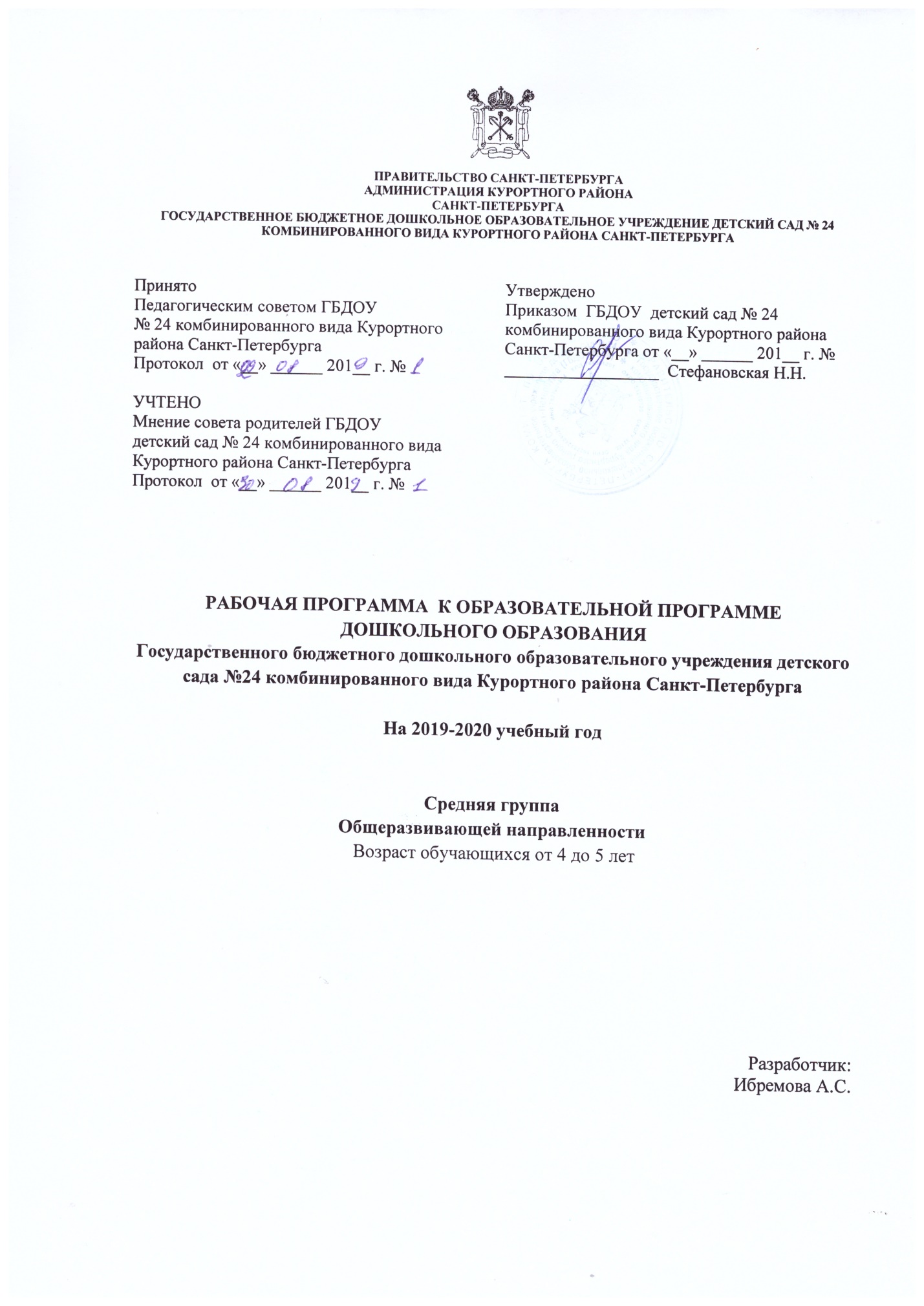 ОГЛАВЛЕНИЕ1.  Целевой раздел1.1. ПОЯСНИТЕЛЬНАЯ ЗАПИСКА      Рабочая программа по развитию детей  средней  группы (Далее - Программа) разработана в соответствии с основной образовательной программой ГБДОУ детский сад №  24 Курортного района Санкт-Петербурга, в соответствии с введением в действие ФГОС дошкольного образования.  Программа определяет содержание и организацию образовательного процесса   младшей   группы ГБДОУ детский сад № 24 Курортного района Санкт-Петербурга.   Программа направлена на создание условий развития детей, открывающих возможности для позитивной социализации ребёнка, его всестороннего личностного развития, развития инициативы и творческих способностей на основе сотрудничества со взрослыми и сверстниками в соответствующих дошкольному возрасту видам деятельности.             В ней комплексно представлены все основные содержательные линии воспитания и образования ребенка от 4 до 5 лет. 1.1.1.	Цели и задачи реализации Программы	Уникальность дошкольного возраста в том, что каждый человек, с помощью взрослых: педагогов и родителей проходит непростой путь от первоначального становления личности до формирования основ самосознания и индивидуализации, а также процесс социализации – индивидуализации личности через осознание ребенком своих потребностей, возможностей и способностей. 	Особое внимание в Программе уделяется развитию личности ребенка, сохранению и укреплению здоровья детей, а также воспитанию таких качеств, как патриотизм, активная жизненная позиция, творческий подход в решении различных жизненных ситуаций, уважение к традициям и ценностям. Эти цели реализуются в процессе разнообразия видов детской деятельности (игровой, коммуникативной, трудовой, продуктивной, познавательно-исследовательской, музыкальной, чтения и пр.)	Цели Программы: создание благоприятных условий каждому ребенку в детском саду для полноценного проживания дошкольного детства, формирование основ базовой культуры личности, всестороннее развитие психических и физических качеств в соответствии с возрастными и индивидуальными особенностями, подготовка к жизни в современном обществе, формирование предпосылок к учебной деятельности, обеспечение безопасности жизнедеятельности. 	Программа создает возможность для развития способностей, широкого взаимодействия с миром, активной практики в разных видах деятельности, творческой самореализации. 	Программа направлена на развитие самостоятельности, познавательной и коммуникативной активности, социальной уверенности и ценностных ориентаций, определяющих поведение, деятельность и отношение ребенка к миру. 	В соответствии с изложенной миссией и для достижения целей педагогический коллектив детского сада определил задачи Программы: 1.	Забота о здоровье - проектирование здоровье сберегающего пространства.2.	Создание атмосферы доброжелательности и гуманности, творческая организация образовательного процесса.3.	Опора на разнообразие видов детской деятельности.4.	Вариативность использования образовательного материала, позволяющая развивать творчество в соответствии с интересами и наклонностями каждого ребенка.5.	Максимальное информирование и включенность в процесс семьи для достижения единства подходов к воспитанию и образованию детей, оказание консультативной и методической помощи семье. 6.	Осуществление необходимой квалифицированной коррекции недостатков в развитии детей с ограниченными возможностями здоровья, в том числе речевого.1.1.2.	Принципы и подходы к формированию Программы	Программа разработана в соответствии с основными принципами и ценностями личностно-ориентированного образования, которые позволяют эффективно реализовать поставленные цели и задачи. 	Программа отражает следующие принципы и подходы: 1.	Принцип развивающего образования: 2.	Принцип личностно-ориентированного взаимодействия: 3.	Принцип систематичности, последовательности и постепенности образования: 4.	Научный принцип:5.	Принцип позитивной социализации ребенка: 6.	Принцип индивидуализации образования: 1.2.	ПЛАНИРУЕМЫЕ РЕЗУЛЬТАТЫ ОСВОЕНИЯ ПРОГРАММЫ		В соответствии с ФГОС ДО специфика дошкольного детства и системные особенности дошкольного образования делают неправомерными требования от ребенка дошкольного возраста конкретных образовательных достижений. Поэтому результаты освоения Программы представлены в виде целевых ориентиров дошкольного образования и представляют собой возрастные характеристики возможных достижений ребенка к концу дошкольного образования. Реализация образовательных целей и задач Программы направлена на достижение целевых ориентиров дошкольного образования, которые описаны как основные характеристики развития ребенка. Основные характеристики развития ребенка представлены в виде изложения возможных достижений воспитанников на разных возрастных этапах дошкольного детства. В соответствии с периодизацией психического развития ребенка, принятой в культурно-исторической психологии, дошкольное детство подразделяется на три возраста детства: второе полугодия жизни),  дошкольный возраст (от 4 до 5 лет).Целевые ориентиры в раннем возрасте:К трем годам ребенок:•	интересуется окружающими предметами, активно действует с ними, исследует их свойства, экспериментирует. Использует специфические, культурно фиксированные•	предметные действия, знает назначение бытовых предметов (ложки, расчески, карандаша и пр.) и умеет пользоваться ими. Проявляет настойчивость в достижении результата своих действий;•	стремится к общению и воспринимает смыслы в различных ситуациях общения со взрослыми, активно подражает им в движениях и действиях, умеет действовать согласованно;•	владеет активной и пассивной речью: понимает речь взрослых, может обращаться с вопросами и просьбами, знает названия окружающих предметов и игрушек;•	проявляет интерес к сверстникам; наблюдает за их действиями и подражает им. Взаимодействие с ровесниками окрашено яркими эмоциями;•	в короткой игре воспроизводит действия взрослого, впервые осуществляя игровые замещения;•	проявляет самостоятельность в бытовых и игровых действиях. Владеет простейшими навыками самообслуживания;•	любит слушать стихи, песни, короткие сказки, рассматривать картинки, двигаться под музыку. Проявляет живой эмоциональный отклик на эстетические впечатления. Охотно включается в продуктивные виды деятельности (изобразительную деятельность, конструирование и др.);•	с удовольствием двигается - ходит, бегает в разных направлениях, стремится осваивать различные виды движения (подпрыгивание, лазанье, перешагивание и пр.).Целевые ориентиры на этапе завершения освоения Программы:Специфика дошкольного детства и системные особенности дошкольного образования делают неправомерными требования от ребёнка дошкольного возраста конкретных образовательных достижений. Поэтому результаты освоения Программы представлены в виде целевых ориентиров дошкольного образования и представляют собой возрастные характеристики возможных достижений ребёнка к концу дошкольного образования.  Целевые ориентиры: не подлежат непосредственной оценке; не 	являются 	непосредственным 	основанием 	оценки 	как итогового, так 	и промежуточного уровня развития детей;  не являются основанием для их формального сравнения с реальными достижениями детей; не являются основой объективной оценки соответствия установленным требованиям образовательной деятельности и подготовки детей;  не являются непосредственным основанием при оценке качества образования.  Целевые ориентиры выступают основаниями преемственности дошкольного и начального общего образования. При соблюдении требований к условиям реализации Программы настоящие целевые ориентиры предполагают формирование у детей дошкольного возраста предпосылок учебной деятельности на этапе завершения ими дошкольного образования. 1.3.	РАЗВИВАЮЩЕЕ ОЦЕНИВАНИЕ КАЧЕСТВА ОБРАЗОВАТЕЛЬНОЙ ДЕЯТЕЛЬНОСТИ ПО ПРОГРАММЕ		Оценивание качества образовательной деятельности, осуществляемой Организацией по Программе, представляет собой важную составную часть данной образовательной деятельности, направленную на ее усовершенствование.	Концептуальные основания такой оценки определяются требованиями Федерального закона «Об образовании в Российской Федерации», а также Стандарта, в котором определены государственные гарантии качества образования.	Оценивание качества, т. е. оценивание соответствия образовательной деятельности, реализуемой Организацией, заданным требованиям Стандарта и Программы в дошкольном образовании направлено в первую очередь на оценивание созданных 	Организацией условий в процессе образовательной деятельности.	Система оценки образовательной деятельности, предусмотренная Программой, предполагает оценивание качества условий образовательной деятельности, обеспечиваемых Организаций, включая психолого-педагогические, кадровые, материально-технические, финансовые, информационно-методические, управление Организацией и т. д.	Программой не предусматривается оценивание качества образовательной деятельности Организации на основе достижения детьми планируемых результатов освоения Программы. Целевые ориентиры, представленные в Программе:•	не подлежат непосредственной оценке;•	не являются непосредственным основанием оценки как итогового, так и промежуточного уровня развития детей;•	не являются основанием для их формального сравнения с реальными достижениями детей;•	не являются основой объективной оценки соответствия установленным требованиям образовательной деятельности и подготовки детей;•	не являются непосредственным основанием при оценке качества образования.Программой предусмотрена система мониторинга динамики развития детей, динамики их образовательных достижений, основанная на методе наблюдения и включающая:•	педагогические наблюдения, педагогическую диагностику, связанную с оценкой эффективности педагогических действий с целью их дальнейшей оптимизации;•	детские портфолио, фиксирующие достижения ребенка в ходе образовательной деятельности;•	различные шкалы индивидуального развития.	Программа предоставляет Организации право самостоятельного выбора инструментов педагогической и психологической диагностики развития детей, в том числе, его динамики.	В соответствии со Стандартом и принципами Программы оценка качества образовательной деятельности по Программе:•	поддерживает ценности развития и позитивной социализации ребенка дошкольного возраста;•	учитывает факт разнообразия путей развития ребенка в условиях современного постиндустриального общества;•	ориентирует систему дошкольного образования на поддержку вариативности используемых образовательных программ и организационных форм дошкольного образования;•	обеспечивает выбор методов и инструментов оценивания для семьи, образовательной организации и для педагогов Организации в соответствии:•	с разнообразием вариантов развития ребенка в дошкольном детстве,•	разнообразием вариантов образовательной среды,•	разнообразием местных условий в разных регионах и муниципальных образованиях Российской Федерации;•	представляет собой основу для развивающего управления программами дошкольного образования на уровне Организации, учредителя, региона, страны, обеспечивая тем самым качество основных образовательных программ дошкольного образования в разных условиях их реализации в масштабах всей страны.	Система оценки качества реализации программ дошкольного образования на уровне Организации должна обеспечивать участие всех участников образовательных отношений и в то же время выполнять свою основную задачу - обеспечивать развитие системы дошкольного образования в соответствии с принципами и требованиями Стандарта. Программой предусмотрены следующие уровни системы оценки качества:•	диагностика развития ребенка, используемая как профессиональный инструмент педагога с целью получения обратной связи от собственных педагогических действий и планирования дальнейшей индивидуальной работы с детьми по Программе;•	внутренняя оценка, самооценка Организации;•	внешняя оценка Организации, в том числе независимая профессиональная и общественная оценка.	На уровне образовательной организации система оценки качества реализации Программы решает задачи:•	повышения качества реализации программы дошкольного образования;•	реализации требований Стандарта к структуре, условиям и целевым ориентирам основной образовательной программы дошкольной организации;•	обеспечения объективной экспертизы деятельности Организации в процессе оценки качества программы дошкольного образования;•	задания ориентиров педагогам в их профессиональной деятельности и перспектив развития самой Организации;•	создания оснований преемственности между дошкольным и начальным общим образованием.	Важнейшим элементом системы обеспечения качества дошкольного образования в Организации является оценка качества психолого-педагогических условий реализации основной образовательной программы, и именно психолого-педагогические условия являются основным предметом оценки в предлагаемой системе оценки качества образования на уровне Организации. Это позволяет выстроить систему оценки и повышения качества вариативного, развивающего дошкольного образования в соответствии со Стандартом посредством экспертизы условий реализации Программы.	Ключевым уровнем оценки является уровень образовательного процесса, в котором непосредственно участвует ребенок, его семья и педагогический коллектив Организации. Система оценки качества предоставляет педагогам и администрации Организации материал для рефлексии своей деятельности и для серьезной работы над Программой, которую они реализуют. Результаты оценивания качества образовательной деятельности формируют доказательную основу для изменений основной образовательной программы, корректировки образовательного процесса и условий образовательной деятельности.	Важную роль в системе оценки качества образовательной деятельности играют также семьи воспитанников и другие субъекты образовательных отношений, участвующие в оценивании образовательной деятельности Организации, предоставляя обратную связь о качестве образовательных процессов Организации.1.4. ЧАСТЬ, ФОРМИРУЕМАЯ УЧАСТНИКАМИ ОБРАЗОВАТЕЛЬНЫХ ОТНОШЕНИЙ.Вариативная часть образовательной Программы представлена в учреждении Разделами комплексной программой: «Основная образовательная программа дошкольного образования «ОТ РОЖДЕНИЯ ДО ШКОЛЫ» / Под ред. Н. Е. Вераксы, Т. С. Комаровой, М. А. Васильевой. – М.: МОЗАИКА-СИНТЕЗ, 2018. –  352 с., Образовательная область «Социально-коммуникативное развитие»: стр.65Образовательная область «Познавательное развитие»: стр. 85Образовательная область «Речевое развитие»: стр. 114 Образовательная область «Художественно-эстетическое развитие»: стр. 125Образовательная область «Физическое развитие»: стр. 154 Парциальной программой Лыкова И.А. «ЦВЕТНЫЕ ЛАДОШКИ». Парциальная программа худо­жественно-эстетического развития детей 2–7 лет в изобразитель­ной деятельности (формирование эстетического отношения к миру). – М.: ИД «Цветной мир», 2019. – 136 с. 16-е издание, перераб. и доп.  Цель и задачи вариативной части Программы:Создание оптимальных условий для социально-личностного, познавательного, физического и художественно-эстетического развития дошкольников через эффективное взаимодействие детей, педагогов и родителей.Задачи вариативной части Программы:Формирование основ экологической культуры, ценностей здорового образа жизни, осторожного обращения с опасными предметами, безопасного поведения на улице.Развитие личностных качеств, таких как самостоятельность, любознательность, инициативностьРазвитие физических качеств, укрепление здоровья, создание условий для реализации потребности в двигательной активности, воспитание потребности в здоровом образе жизни.Развитие инициативы, выдумки и творчества детей в атмосфере эстетических переживаний и увлеченности, совместного творчества взрослого и ребенка, через различные виды изобразительной и прикладной деятельности.Принципы и подходы к формированию вариативной части Программы:	Принципы и подходы повторяют и не противоречат обязательной части Программы, а также учитывают ситуацию развития каждого ребенка.	Характеристиками, значимыми для разработки вариативной части Программы являются особенности расположения дошкольного учреждения.Климатические особенности городаКлимат Санкт-Петербурга характеризуется умеренно-теплым влажным летом и умеренно-холодной зимой, в городе недостаточное количество солнечных дней и повышенная влажность воздуха, поэтому в детском саду используются разные виды закаливания детей с учетом регионального компонента. Режим пребывания детей в учреждении гибкий. При организации педагогического процесса учитывается состояние здоровья детей, используется индивидуальный подход. В теплое время при благоприятных погодных условиях жизнедеятельность детей организуется на открытом воздухе.Демографические особенности городаВ связи с увеличением рождаемости в Санкт-Петербурге дошкольные учреждения переполнены детьми, наблюдается дефицит педагогических кадров. В соответствии с ФГОС ДО совместная деятельность взрослых и детей организуется с учетом интеграции образовательных областей, используется комплексно-тематический принцип планирования воспитательно-образовательного процесса, для повышения эффективности образовательного процесса используются современные образовательные технологии.Культурные особенности города	Санкт-Петербург - культурная столица России. Наличие в штате педагога дополнительного образования по изодеятельности, организация воспитательно - образовательного  процесса – позволяют создать благоприятные условия для развития художественно – эстетических способностей детей, творческого воображения и, как результат художественно-эстетического  воспитания, – духовно богатую, всесторонне развитую личность. 	Организованная в этом направлении работа взаимодействия детского сада и семьи,  содействовует тому, что родители становятся полноправными участниками образовательного процесса: вместе с детьми участвуют  в  проектах,  конкурсах,  выставках,  утренниках,  развлечениях, больше  внимания  уделяют  их  художественно-эстетическому  развитию, выступают инициаторами мероприятий, которые можно провести в группах и на уровне детского сада. Все это способствовует обогащению семейного опыта, сплочению взрослых и детей в общих делах, а главное - созданию в семьях условий для художественно-эстетического развития дошкольников.Социальные особенности городаСоциальный статус родителей воспитанников разнообразный. При планировании педагогического процесса учитывается статус семьи, наличие старшего поколения (бабушек, дедушек), учитывается уровень взаимоотношений ребенка и взрослых. В условиях современного «кризиса семьи» в образовательную программу включены совместные проекты для всей семьи. Очень Низкий уровень доходов некоторых семей воспитанников способствует тому, что они не могут выделить средства своим детям на посещение театра, цирка или музея.Образовательная программа учитывает это и предусматривает мероприятия социальных партнеров на территории ДОУ.	В связи с выше изложенным, образовательный процесс в дошкольном учреждении имеет свою специфику. Педагогический коллектив в первую очередь направляет свою работу художественно-эстетическое развитие, на охрану и укрепление здоровья воспитанников,  а так же создание условий для их всестороннего развития.2. СОДЕРЖАТЕЛЬНЫЙ РАЗДЕЛ 2.1. Описание образовательной деятельности в соответствии с направлениями развития ребенка, представленными в пяти образовательных областях2.1.1. ОБРАЗОВАТЕЛЬНАЯ ОБЛАСТЬ «СОЦИАЛЬНО-КОММУНИКАТИВНОЕ РАЗВИТИЯЕ»Образовательные задачиРазвитие начала общения, взаимодействия с взрослыми, сверстниками и готовности к совместной деятельности с ними.Формирование начал культурного поведения.Развитие эмоциональной отзывчивости, сопереживания.Формирование основ безопасного поведенияСОДЕРЖАНИЕ ОБРАЗОВАТЕЛЬНОЙ РАБОТЫ ПО СОЦИАЛЬНО-КОММУНИКАТИВНОМУ РАЗВИТИЮ СРЕДНЕЙ ДОШКОЛЬНЫЙ ВОЗРАСТ2.1.2. ОБРАЗОВАТЕЛЬНАЯ ОБЛАСТЬ «ПОЗНАВАТЕЛЬНОЕ РАЗВИТИЕ» Образовательные задачи:Воспитание стремления детей узнавать новое, задавать вопросы, формирование познавательной мотивации.Развитие умений детей сравнивать предметы, находить в них сходство и различие, систематизировать и группировать их по разным основаниям (цвету, форме, величине), выстраивать 5—7 предметов в ряды в возрастающем или убывающем порядке с небольшой разницей в размере; формирование обобщенного способа обследования предметов.Развитие умений различать пространственные характеристики объектов — протяженности (высоты, ширины); месторасположения частей и деталей (сверху, снизу, над, под и др.); формирование умения анализировать объекты в определенной последовательности.Формирование элементарных представлений о взаимосвязях и зависимостях в окружающем мире.Расширение представлений детей об устройстве человеческого жилья (в городе и деревне), о труде взрослых, их хозяйственной деятельности (в доме, на улице, в городе, в деревне), о транспорте, предметах домашнего обихода, мебели, одежды, домашней утвари и т.п.Формирование первоначальных представлений о малой родине и Отечестве, об отечественных традициях и праздниках.СОДЕРЖАНИЕ ОБРАЗОВАТЕЛЬНОЙ РАБОТЫ ПО ПОЗНАВАТЕЛЬНОМУ РАЗВИТИЮСРЕДНИЙ ДОШКОЛЬНЫЙ ВОЗРАСТ2.1.3. ОБРАЗОВАТЕЛЬНАЯ ОБЛАСТЬ «РЕЧЕВОЕ  РАЗВИТИЕ» Образовательные задачи:Развитие речи как средства общения и культуры. Развитие речевого взаимодействия с взрослым, диалогического общения со сверстниками.Расширение активного словаря; правильное понимание и употребление слов; стимулирование словесного творчества.Развитие грамматически правильной диалогической и монологической речи, подведение	к элементарному словотворчеству, экспериментирование со структурой предложения.Развитие правильного произношения, фонематического восприятия, умения пользоваться интонационными средствами выразительности речиСОДЕРЖАНИЕ ОБРАЗОВАТЕЛЬНОЙ РАБОТЫ ПО РЕЧЕВОМУ РАЗВИТИЮ СРЕДНИЙ ДОШКОЛЬНЫЙ ВОЗРАСТ 2.1.4. ХУДОЖЕСТВЕННО-ЭСТЕТИЧЕСКОЕ РАЗВИТИЕПятый год жизни (4-5 лет)Образовательные задачи:Знакомство с произведениями разных видов изобразительного искусства (живопись, натюрморт, иллюстрации); поддерживать интерес детей к народному и декоративному искусству (дымковская, филимоновская, богородская игрушка, семеновская или полхов-майданская матрёшка);Обучение созданию с натуры или по представлению образов, передаче основных признаки изображаемых объектов, их структуру и цвет (в рисовании); более точному изображению объемных фигурок и созданию простых композиций из глины, пластилина, соленого теста, снега; составлению предметных, сюжетных или декоративных композиций из разных материалов (в аппликации) как из готовых, так и самостоятельно вырезанных простых форм; правильному пользованию ножницами (правильно держать, резать и передавать другому).Развитие у детей способности передавать одну и ту же форму или образ в разных техниках.Закрепление представлений детей о свойствах разной бумаги (одна хорошо намокает, легко рвется, режется и склеивается, а другая (ватман, картон) с трудом поддается деформированию и т.п.), создание простых поделок с опорой на эти представления.Формирование новых способов создания красочных бумажных конструкций путем складывания квадратного листа бумаги пополам и по диагонали.Формирование действий конструирования художественных композиций, как средства придания художественной выразительности составляющих ее образов.Развитие умения рассматривать материал и на этой основе строить какой-либо образ.Приобщение детей к богатству естественных цветовых оттенков, определению фактуры материла на ощупь: шишка, мох, береста и пр., узнаванию в них знакомых форм.Формирование начал ценностного отношения к книге.Развитие понимания литературной речи, умения следить за развитием сюжета.Ознакомление детей с высокохудожественными и доступными для восприятия музыкальными произведениями, вызывающие у них разные эмоциональные проявления.Развитие музыкального восприятия, накопление музыкально-слухового опыта.Обогащение представлений детей о некоторых жанрах музыкального искусства и средствах музыкальной выразительности.Развитие музыкального восприятия средствами музыкального движения: воспроизведение в движении более широкого спектра средств музыкальной выразительности (тембровых, динамических и темповых изменений, элементарных ритмических рисунков).Развитие основных естественных движений и ориентировки в пространстве.Развитие элементарного музыкально-двигательного творчества в свободных движениях детей.Охрана и защита голоса ребенка.Формирование естественного, непринужденного, легкого звучания голоса  в пении, позволяющего ребенку петь чисто, музыкально, выразительно и с удовольствием. Организация вокально-хоровой работы на основе учета индивидуальных особенностей певческого голоса ребенка.Развитие чувства музыкального ритма, тембрового и динамического слуха.Ознакомление детей со звуковысотными музыкальными инструментами.Поддержка детей в их желании	участвовать в	играх-драматизациях, включающих различные виды музыкальной деятельности, художественное слово, мимику и пантомиму.Использование игры-драматизации	для развития	творчества детей и проявления их индивидуальности.СОДЕРЖАНИЕ ОБРАЗОВАТЕЛЬНОЙ РАБОТЫ ПО ХУДОЖЕСТВЕННО-ЭСТЕТИЧЕСКОМУ РАЗВИТИЮ  СРЕДНИЙ  ДОШКОЛЬНЫЙ ВОЗРАСТ2.1.5. ФИЗИЧЕСКОЕ РАЗВИТИЕПятый год жизни (4-5 лет)Образовательные задачи:Формирование умений правильно выполнять основные движения.Развитие элементов произвольности во время выполнения двигательных заданий.Развитие координации, ориентировки в пространстве, чувства равновесия, ритмичности, глазомера.Стимулирование естественного процесса развития физических качеств — ловкости, быстроты, силы, гибкости, выносливости.Воспитание личностных качеств (активность, самостоятельность, инициатива).Знакомство с некоторыми правилами охраны своего здоровья.Представление необходимости выполнения правил личной гигиены.Создание условий для выполнения всех выполнения всех видов движений, вызывающих у детей мышечное и эмоциональное чувство радости.СОДЕРЖАНИЕ ОБРАЗОВАТЕЛЬНОЙ РАБОТЫ ПО ФИЗИЧЕСКОМУ РАЗВИТИЮ МЛАДШИЙ ДОШКОЛЬНЫЙ ВОЗРАСТ2.1.6. ЧАСТЬ СОДЕРЖАТЕЛЬНОГО РАЗДЕЛА, ФОРМИРУЕМАЯ УЧАСТНИКАМИ ОБРАЗОВАТЕЛЬНЫХ ОТНОШЕНИЙКАЛЕНДАРНО-ТЕМАТИЧЕСКОЕ ПЛАНИРОВАНИЕ2.3. ОСОБЕННОСТИ ВЗАИМОДЕЙСТВИЯ С СЕМЬЯМИ ВОСПИТАННИКОВ.		Семья и дошкольное учреждение составляют целостную социокультурную образовательную среду для наиболее успешного развития и социализации детей от рождения до поступления в школу. В лице педагогического коллектива родители обретают важную опору для реализации своего воспитательного потенциала и становления компетентного родительства.		Задачи психолого-педагогической поддержки семей и повышения компетентности родителей:Оказывать родителям (законным представителям) дифференцированную психолого-педагогическую помощь в семейном воспитании детей до начала их школьной жизни.Способствовать повышению компетентности родителей (законных представителей) в вопросах развития и образования детей, охраны и укрепления их физического и психического здоровья, развития их индивидуальных способностей.Вовлекать родителей и других членов семей воспитанников непосредственно в образовательную деятельность дошкольной образовательной организации.Поддерживать образовательные инициативы родителей в сфере дошкольного образования детей.		Содержание взаимодействия педагогического коллектива с семьями воспитанников:	Педагогический коллектив реализует задачи психолого-педагогической поддержки семей на основе доверия, диалога, миролюбивого партнерства, уважения систем ценностей и взглядов родителей, признания огромного значения кровного родства в жизни своих воспитанников. С этой целью педагоги учитывают в общении с родителями демографические, экономические, экологические, этнокультурные и прочие условия жизни семей воспитанников; анализируют данные о составе семей, их экономической разнородности, традиции семейных отношений, учитывают социальную ситуацию в целом, в условиях которой развиваются дети и формируются их ценности.		С целью созидания партнерских отношений и укрепления доверия с семьями воспитанников педагоги используют язык открытой коммуникации (активное слушание, безоценочные высказывания, уместный комплимент, улыбка и т.п.). Особенно это важно в эмоционально напряженных ситуациях общения с родителями, в случаях разногласий в решении проблем, затруднений и отклонений в развитии ребенка, в общении с родителями детей, имеющих ограниченные возможности здоровья.		Педагоги предоставляют родителям возможность быть в полной мере информированными о жизни и деятельности ребенка в детском саду, успешности его развития. Они делятся с членами семьи своими наблюдениями за ребенком и наиболее яркими впечатлениями дня, обращают внимание родителей прежде всего на успехи ребенка, проявление его индивидуальности, инициативы, предпочтений в разных видах деятельности, умение общаться со сверстниками и пр. Для этого педагоги активно используют различные формы и методы сотрудничества с семьями, в том числе, интерактивные. Например, вовлекают родителей в детскую деятельность, просмотры и обсуждение видеофрагментов (фотопрезентаций) о жизни детей в детском саду и семье, игровое взаимодействие с детьми.		Педагоги создают условия для соавторства родителей и детей в проектной деятельности, для обогащения опыта игрового партнерства в спортивном празднике, детскородительском досуге, в интеллектуальной викторине, самодеятельной игре, соучастия в экологической или гражданско-патриотической акции и т.п. Педагоги и психологи создают родителям условия для проявления исследовательской позиции в познании ребенка и осознания своих способов установления контакта и взаимодействия с ним по мере его взросления. Это важно для открытия в своем ребенке участника коллективной деятельности, возможности увидеть и его продвижения, и его трудности. 	Это собственно и становится основой выстраивания развивающих отношений с ним.		Педагоги оказывают поддержку родителям в период адаптации детей к новой среде и роли равноправных членов группы сверстников; знакомят родителей с эффективными способами поддержки малыша в благополучном протекании адаптации; рекомендуют родителям популярную литературу по актуальным вопросам семейного воспитания, информируют о семейных консультациях, обучающих программах и иных формах психолого-педагогической поддержки.		Педагогический коллектив осуществляет профилактику и предупреждение эмоционального неблагополучия детей в семье из-за возникновения разного рода деструкций в детско-родительских отношениях, поддерживает право каждого ребенка на безопасные условия социализации в семье, защиту от всех форм физического и психического насилия. С этой целью педагоги пропагандируют ценности гармоничного влияния на ребенка обоих родителей, как надежного воспитательного стержня семьи, опираясь на положительный опыт родительской солидарности, в условиях которой дети лучше социализируются, успешнее овладевают гендерной культурой, приобщаются к ценностям семейного очага, традициям семьи и общества. В данной работе педагоги принимают во внимание традиции всенародных праздников и даты семейного календаря (региональные, всероссийские, международные).		Педагоги знакомят родителей (законных представителей) с образовательной программой, по которой воспитывают и обучают детей в образовательной организации. 	Педагогический коллектив создает условия для участия родителей в государственно-общественном управлении дошкольной образовательной организацией, заботится об открытости информационного пространства в интересах детей и родителей, согласовывает с родителями возможность участия детей в психологической диагностике.Система взаимодействия с семьей2.3.1.	ОСОБЕННОСТИ ОБРАЗОВАТЕЛЬНОЙ ДЕЯТЕЛЬНОСТИ РАЗНЫХ ВИДОВ И КУЛЬТУРНЫХ ПРАКТИК ОБЯЗАТЕЛЬНОЙ И ВАРИАТИВНОЙ ЧАСТЕЙ ПРОГРАММЫФормы, способы, методы и средства.2.3.2.	ПОДДЕРЖКА ДЕТСКОЙ ИНИЦИАТИВЫ.	Федеральные государственный образовательный стандарт диктует формирование у детей инициативности и активности. Детская инициатива проявляется в свободной самостоятельной деятельности детей по выбору и интересам. Возможность играть, рисовать, конструировать, сочинять и пр. в соответствии с собственными интересами является важнейшим источником эмоционального благополучия ребенка в детском саду. 	Самостоятельная деятельность детей протекает преимущественно в утренний отрезок времени и во второй половине дня.	Все виды деятельности ребенка в детском саду могут осуществляться в форме самостоятельной инициативной деятельности:-	организация самостоятельной игры, самостоятельные сюжетно-ролевые, режиссерские и театрализованные игры;-	развивающие и логические игры;-	музыкальные игры и импровизации;-	речевые игры, игры с буквами, звуками и слогами;-	самостоятельная деятельность в книжном уголке;-	самостоятельная изобразительная и конструктивная деятельность по выбору детей; 	Эффективные формы поддержки детской инициативы следующие:1.	Совместная деятельность взрослого с детьми, основанная на поиске вариантов решения проблемной ситуации, предложенной самим ребенком.2.	Проектная деятельность.3.	Совместная познавательно-исследовательская деятельность взрослого и детей - опыты и экспериментирования.4.	Наблюдение и элементарный бытовой труд в центре экспериментирования.5.	Совместная деятельность взрослого и детей по преобразованию предметов рукотворного мира и живой природы.6.	Создание условий для самостоятельной деятельности детей в центрах развития.В развитии детской инициативы и самостоятельности воспитателю важно соблюдать ряд общих требований:-	развивать активный интерес детей к окружающему миру, стремление к получению новых знаний и умений;-	создавать разнообразные условия и ситуации, побуждающие детей к активному применению знаний, умений, способов деятельности в личном опыте;-	постоянно расширять область задач, которые дети решают самостоятельно. Постепенно выдвигать перед детьми более сложные задачи, требующие сообразительности, творчества, поиска новых подходов, поощрять детскую инициативу;-	тренировать волю детей, поддерживать желание преодолевать трудности, доводить начатое дело до конца;-	ориентировать дошкольников на получение хорошего результата. Необходимо своевременно обратить особое внимание на детей, постоянно проявляющих небрежность, торопливость, равнодушие к результату, склонных не завершать работу;-	«дозировать» помощь детям. Если ситуация подобна той, в которой ребенок действовал раньше, но его сдерживает новизна обстановки, достаточно просто намекнуть, посоветовать вспомнить, как он действовал в аналогичном случае.-	поддерживать у детей чувство гордости и радости от успешных самостоятельных действий, подчеркивать рост возможностей и достижений каждого ребенка, побуждать к проявлению инициативы и творчества.Культурные практикиВо второй половине дня организуются разнообразные культурные практики, ориентированные на проявление детьми самостоятельности и творчества в разных видах деятельности. В культурных практиках воспитателем создается атмосфера свободы выбора, творческого обмена и самовыражения, сотрудничества взрослого и детей. Организация культурных практик носит преимущественно подгрупповой характер.-	Совместная игра воспитателя и детей (сюжетно-ролевая, режиссерская, игра- драматизация, строительно-конструктивные игры) направлена на обогащение содержания творческих игр, освоение детьми игровых умений, необходимых для-	Ситуации общения и накопления положительного социально-эмоционального опыта носят проблемный характер и заключают в себе жизненную проблему близкую детям дошкольного возраста, в разрешении которой они принимают непосредственное участие. Такие ситуации могут быть реально-практического характера (оказание помощи малышам, старшим), условно-вербального характера (на основе жизненных сюжетов или сюжетов литературных произведений) и имитационно-игровыми. В ситуациях условно-вербального характера воспитатель обогащает представления детейоб	опыте разрешения тех или иных проблем, вызывает детей на задушевный разговор, связывает содержание разговора с личным опытом детей. В реально-практических ситуациях дети приобретают опыт проявления заботливого, участливого отношения к людям, принимают участие в важных делах («Мы сажаем рассаду для цветов», «Мы украшаем детский сад к празднику» и пр.). Ситуации могут планироваться воспитателем заранее, а могут возникать в ответ на события, которые происходят в группе, способствовать разрешению возникающих проблем.-	Творческая мастерская предоставляет детям условия для использования и применения знаний и умений. Мастерские разнообразны по своей тематике, содержанию, например, занятия рукоделием, приобщение к народным промыслам («В гостях у народных мастеров»), просмотр познавательных презентаций, оформление художественной галереи, книжного уголка или библиотеки («Мастерская книгопечатания», «В гостях у сказки»), игры и коллекционирование. Начало мастерской - это обычно задание вокруг слова, мелодии, рисунка, предмета, воспоминания. Далее следует работа с самым разнообразным материалом: словом, звуком, цветом, природными материалами, схемами и моделями. И обязательно включение детей в рефлексивную деятельность: анализ своих чувств, мыслей, взглядов (чему удивились? что узнали? что порадовало? и пр.). Результатом работы в творческой мастерской является создание книг-самоделок, детских журналов, составление маршрутов путешествия на природу, оформление коллекции, создание продуктов детского рукоделия и пр.-	Музыкально-театральная	и литературная гостиная	(детская	студия) -форма организации художественно-творческой деятельности детей, предполагающая организацию восприятия музыкальных и литературных произведений, творческую деятельность детей и свободное общение воспитателя и детей на литературном или музыкальном материале.-	Сенсорный и	интеллектуальный тренинг -	система	заданий,преимущественно игрового характера, обеспечивающая становление системы сенсорных эталонов (цвета, формы, пространственных отношений и др.), способов интеллектуальной деятельности (умение сравнивать, классифицировать, составлять сериационные ряды, систематизировать по какому-либо признаку и пр.). Сюда относятся развивающие игры, логические упражнения, занимательные задачи.-	Детский досуг	- вид	деятельности, целенаправленно организуемыйвзрослыми для игры, развлечения, отдыха. Как правило, в детском саду организуются досуги «Здоровья и подвижных игр», музыкальные и литературные досуги. Возможна организация досугов в соответствии с интересами и предпочтениями детей (в старшем дошкольном возрасте). В этом случае досуг организуется как «кружок». Например, для занятий рукоделием, художественным трудом и пр. Коллективная и индивидуальная трудовая деятельность носит общественно полезный характер и организуется как хозяйственно-бытовой труд и труд в природе.3. ОРГАНИЗАЦИОННЫЙ РАЗДЕЛ3.1. ПСИХОЛОГО-ПЕДАГОГИЧЕСКИЕ УСЛОВИЯ, ОБЕСПЕЧИВАЮЩИЕ РАЗВИТИЕ	Основой успешности достижения целей, поставленных Программой, является создание условий для обеспечения комфортного самочувствия каждого ребенка в образовательном учреждении, которые гарантируют охрану и укрепление физического и психического здоровья детей, обеспечивают его эмоциональное благополучие. О комфортном психологическом состоянии ребенка можно судить по его поведению, которое характеризуется следующими признаками: спокоен, весел и жизнерадостен, активен, охотно включается в детскую деятельность и общение, свободен и инициативен в общении со взрослыми и детьми, готов оказать помощь и принять ее от другого, с удовольствием посещает образовательное учреждение и т.п.	Особое значение для ребенка-дошкольника имеет признание его играющим детским сообществом как полноценного «игрока» (партнера по игре). В противном случае, никакие другие его достижения не могут до конца компенсировать эту утрату, что, как показывают исследования Рояк А.А., может привести к нарушениям личностного развития ребенка. Не признаваемые дети по сути дела становятся изгоями и их заслуги в других видах деятельности (рисовании, пении и т.п.) не могут, к сожалению, полностью компенсировать этот недостаток, что приводит к изъянам в личностном развитии ребенка. 	Поэтому одной из основных задач педагога является формирование играющего детского сообщества, в котором каждый ребенок находит свое место и может легко встраиваться в игру.	Общение ребенка с взрослым — второй важный фактор в обеспечении комфортности. Необходимо, чтобы оно строилось с учетом изменения характера потребности самого ребенка в общении с взрослым на протяжении дошкольного возраста, что диктует изменение его форм. В психологических исследованиях, проведенных М.И.Лисиной, А.Г.Рузской, С.Ю. Мещеряковой, Е.О. Смирновой и др. выделены несколько видов потребности в общении. Так, для ребенка в возрасте от 6 месяцев до 3 лет взрослый выступает как образец для подражания, партнер по игре, помощник, организатор и участник совместной предметной деятельности; ребенок испытывает потребность в доброжелательном внимании и сотрудничестве.		Заметим, что все виды потребностей с разным содержательным наполнением, имеют одну общую составляющую — потребность ребенка в доброжелательном внимании. В этом контексте уместно вспомнить утверждение Стрелковой Л.П. о том, что чувство любви к детям, как в целом, так и в отдельных его составляющих (эмпатии, привязанности, радости и т.д.) для педагога — необходимые качества, без которых нельзя сформировать тех же чувств у детей.	Для успешной реализации образовательной программы дошкольного учреждения создаются следующие психолого-педагогические условия:Уважительное отношение взрослых к человеческому достоинству детей, формирование и поддержка положительной самооценки, уверенности в собственных силах, возможностях и способностях.Использование в образовательной деятельности форм и методов работы с детьми, соответствующих их возрастным и индивидуальным особенностям (недопустимо как их искусственное ускорение, так и замедление развития детей).Построение образовательной деятельности на основе взаимодействия взрослых с детьми, ориентированного на интересы и возможности каждого ребенка и учитывающего социальную ситуацию его развития.Поддержка взрослым положительного, доброжелательного отношения детей друг к другу и взаимодействия детей друг с другом в разных видах деятельности.Поддержка инициативы и самостоятельности детей в специфических для них видах деятельности.Возможность выбора детьми материалов, видов активности, участников совместной деятельности и общения.Защита детей от всех форм физического и психического насилия.Поддержка родителей в воспитании детей, охране и укреплении их здоровья, вовлечение семей непосредственно в образовательную деятельность.3.2. ОРГАНИЗАЦИЯ ПРЕДМЕТНО-ПРОСТРАНСТВЕННОЙ СРЕДЫОрганизация предметно-развивающей среды в групповых помещениях осуществляется с учетом возрастных особенностей. Расположение мебели, игрового и другого оборудования отвечает требованиям охраны жизни и здоровья детей, санитарно-гигиеническим нормам, физиологии детей, принципам функционального комфорта, позволяет детям свободно перемещаться.В групповых помещениях созданы условия для самостоятельной активной и целенаправленной деятельности детей. Для приобщения детей к ценностям здорового образа жизни созданы «уголки здоровья», оснащенные тренажерами и наглядно-демонстрационным материалом, книгами, дидактическими играми, материалами по ОБЖ.В каждой возрастной группе имеется оборудование и инвентарь для двигательной активности детей и проведения закаливающих процедур.Для организации и проведения физкультурных, музыкальных занятий функционируют два зала: физкультурный зал, оснащенный необходимым спортивным оборудованием и музыкальный зал.Прогулочные участки оснащены стационарным оборудованием для развития основных видов движения и игр детей.В зимнее время на участках строятся горки, снежные постройки. Для обеспечения двигательной активности детей в холодный период года на улице проводятся подвижные и спортивные игры.Расположение игрового и спортивного оборудования отвечает требованиям охраны жизни и здоровья детей, их физиологии, принципам функционального комфорта, позволяет детям свободно перемещаться.Организация групповых зон в построена с учетом требований Программы и ФГОС дошкольного образования и соответствует принципам и основным характеристикам построения развивающей предметно-пространственной среды для познавательно-исследовательской деятельности и речевого развития детей:принцип активности, самостоятельности, творчества;принцип стабильности - динамичности развивающей среды;принцип комплексирования и гибкого зонирования;принцип индивидуальной комфортности и эмоционального благополучия каждого ребенка;принцип сочетание привычных и неординарных элементов в эстетической организации среды;принцип открытости - закрытости;принцип учет половых и возрастных различий детей.Развивающая предметно-пространственная среда познавательной зоны соответствует основным характеристикам:насыщенность;вариативность;доступность;полифункциональность;трансформируемость;безопасность.Во всех группах в достаточном количестве присутствуют объекты для исследования в действии, образно-символический материал, нормативно-знаковый материал. Размещение в групповом пространстве и насыщение зон познавательного развития педагогически целесообразно.3.3. КАДРОВЫЕ УСЛОВИЯ РЕАЛИЗАЦИИ ПРОГРАММЫ	ДОУ укомплектовано квалифицированными кадрами, в т. ч. руководящими, педагогическими, учебно-вспомогательными, административно-хозяйственными работниками.Согласно Единому квалификационному справочнику должностей руководителей, специалистов и служащих:к педагогическим работникам относятся такие специалисты, как воспитатель (включая старшего), учитель-логопед, педагог-психолог, педагог дополнительного образования, музыкальный руководитель, инструктор по физической культуре.к учебно-вспомогательному персоналу относятся такие специалисты, как помощник воспитателя.	Реализация Программы осуществляется: педагогическими работниками в течение всего времени пребывания воспитанников в ДОУ; учебно-вспомогательными работниками в группе в течение всего времени пребывания воспитанников в ДОУ.3.4. МАТЕРИАЛЬНО-ТЕХНИЧЕСКОЕ ОБЕСПЕЧЕНИЕ ПРОГРАММЫ.	Помещение и участок ДОУ соответствуют государственным санитарно-эпидемиологическим требованиям к устройству правилам и нормативам работы ДОУ, нормам и правилам пожарной безопасности. Территория детского сада озеленена насаждениями. На территории учреждения имеются различные виды деревьев и кустарников, газоны, клумбы и цветники. 	Групповые помещения обеспечены мебелью и игровым оборудованием в достаточном количестве. Развивающая среда детского сада организована с учетом интересов детей и отвечает их возрастным особенностям. На участке расположены оборудованные зоны для прогулок, игровые комплексы, имеется одна спортивная площадка для игр, беговая дорожка, футбольное поле.Материально-техническое обеспечение включает все базисные компоненты развивающей предметной среды детского сада включают оптимальные условия для полноценного физического, эстетического, познавательного и социального развития детей. Данные компоненты обеспечивают возможность организации разнообразных видов детской деятельности по интересам.3.5. ФИНАНСОВЫЕ УСЛОВИЯ РЕАЛИЗАЦИИ ПРОГРАММЫ	Финансовое обеспечение реализации образовательной программы дошкольного образования опирается на исполнение расходных обязательств, обеспечивающих государственные гарантии прав на получение общедоступного и бесплатного дошкольного общего образования.	Объем действующих расходных обязательств отражается в государственном (муниципальном задании) ГБДОУ № 24, реализующий программу дошкольного образования.	Государственное задание устанавливает показатели, характеризующие качество и объем государственной (муниципальной) услуги (работы) по предоставлению общедоступного бесплатного дошкольного образования, а также по уходу и присмотру за детьми в государственных (муниципальных) организациях, а также порядок ее оказания (выполнения). 	Образовательная программа дошкольного образования является нормативно - управленческим документом образовательного учреждения, характеризующим специфику содержания образования и особенности организации образовательного процесса. Программа служит основой для определения показателей качества соответствующей государственной (муниципальной) услуги. Финансовое обеспечение реализации образовательной программы дошкольного образования бюджетной организации осуществляется на основании государственного (муниципального) задания и исходя из установленных расходных обязательств, обеспечиваемых предоставляемой субсидией.	Обеспечение государственных гарантий реализации прав на получение общедоступного и бесплатного дошкольного общего образования, осуществляется в соответствии с нормативами, определяемыми органами государственной власти субъектов Российской Федерации.3.6. ПЛАНИРОВАНИЕ ОБРАЗОВАТЕЛЬНОЙ ДЕЯТЕЛЬНОСТИ.	Организация образовательного процесса в соответствии с принципами деятельностного подхода заключается в том, что в центре внимания стоит не просто деятельность, а совместная деятельность детей и взрослых. Ее смысл заключается в том, что педагог не передает детям готовые образцы действий, поведения, нравственной и духовной культуры, а создает, вырабатывает их вместе с воспитанниками. Содержание образовательного процесса, реализуемого в контексте деятельностного подхода, является совместным поиском новых знаний, жизненных норм и ценностей в процессе активной деятельности каждого участника.При таком подходе естественным образом будут использоваться и разные формы взаимодействия педагога с воспитанниками:прямое обучение, в котором педагог занимает активную позицию, решая обучающие задачи;партнерская деятельность взрослых с детьми и детей между собой, в которой замыслы, идеи, способы действия выбираются детьми, а воспитатель оказывает помощь в их осуществлении, помогает организовать взаимодействие между детьми;опосредованное обучение, в котором через специально созданную развивающую предметно-пространственную среду стимулируются процессы саморазвития ребенка, его самостоятельные творческие проявления.	При организации образовательного процесса в детском саду сохраняется специфика, присущая как игре, так и обучению. Игра как ведущая деятельность — это самодеятельная игра, в которой дети осваивают назначение предметов и способы действия с ними, а также определенный, доступный им пласт человеческих отношений. Игра занимает достойное место, и выступать именно в этой роли. Для ее развития проводится многоаспектная поддержка. Подчинять игру решению исключительно дидактических задач — значит загубить и игру, и обучение. Однако специфика дошкольного обучения характеризуется частым использованием игровых приемов, придающих обучающей задаче эмоционально-смысловой характер, делающей ее интересной и доступной для детей. Образовательный процесс предполагает обязательный учет принципа интеграции образовательных областей в соответствии с возрастными возможностями и особенностями воспитанников, спецификой и возможностями образовательных областей.	Планирование образовательного процесса составляет одну из основ правильной организации жизни детей в детском саду. Образовательную деятельность выстраивается так, чтобы она была целостной, осмысленной, интересной и понятной с точки зрения детского восприятия и в то же время сохраняла последовательность решения задач каждого направления развития. Объединяя в рамках одной темы разные виды детской деятельности, сохраняется возможность каждого из них решать специфические, только ему присущие обучающие и развивающие задачи, не разрушить логику их постепенного усложнения. Комплексно-тематическое планирование предполагает выстраивание разных видов детской деятельности в определенной последовательности в рамках одной темы. При этом каждый из видов деятельности выполняет определенную функцию — в ходе одних возникает интерес к новому содержанию, другие позволяют обогатить имеющиеся представления, взглянуть на это содержание с разных сторон, третьи — воплотить полученные представления в самостоятельной деятельности (игре, продуктивных видах деятельности и т.д.). Такое планирование позволяет уйти от предметного принципа построения образовательного процесса, способствует более глубокому и целостному освоению детьми окружающего мира, обобщению и присвоению средств и способов деятельности. 	Образовательная Программа ГБДОУ №24 Курортного района СПб рассчитана на реализацию в течение 12-часового пребывания ребенка в детском саду и 24-часового пребывания. В условиях более короткого времени пребывания ребенка в детском саду педагоги и родители определяют, какие образовательные задачи будут решаться в образовательной организации педагогами-профессионалами, а какие могут быть корреспондированы родителям для реализации в домашних условиях.	В соответствии с ФГОС ДО объем обязательной части Программы включает время, отведенное на образовательную деятельность, осуществляемую: в процессе организации различных видов детской деятельности, в ходе режимных моментов, в самостоятельной деятельности детей.	В непосредственно образовательную деятельность (НОД) выносится то содержание, которое дети не могут освоить самостоятельно, где необходимо совместное рассматривание, обсуждение, помощь в осознании и обобщении увиденного, в освоении нового способа действий и пр.	Продолжительность непрерывной непосредственно образовательной деятельности (НОД):для детей 4-го года жизни - не более 15 минут,	Максимально допустимый объем образовательной нагрузки в первой половине дня в младшей и средней группах не превышает 30 и 40 минут соответственно. В середине времени, отведенного на непрерывную образовательную деятельность, проводят физкультминутку. Перерывы между периодами непрерывной образовательной деятельности (динамические паузы) - не менее 10 минут.	В непосредственно образовательной деятельности чаще всего используется фронтальный способ организации детей, важный с той точки зрения, что у каждого ребенка формируется умение слышать обращенную ко всем речь взрослого, принимать задачу, выбирать способы или находить их для ее решения, оценивать достигнутый результат. Некоторые виды деятельности старших дошкольников организовываются в подгруппах или парах, учитывая личные симпатии и общие интересы детей. Действуя в паре или небольшой подгруппе, дети учатся общению: умению услышать другого, договориться, распределить работу. Результат деятельности подгруппы всегда заведомо выше, чем индивидуальный. Это вселяет в ребенка уверенность в своих силах, удовлетворение от причастности к общему делу, стимулирует процесс взаимообучения детей.	Фронтальный способ организации детей ассоциируется у педагогов с такой организационной формой как занятие, которому теперь возвращается первоначальный смысл — заниматься с детьми чем-либо интересным и полезным для его развития. Современное занятие отличается от школьного урока тем, что дети чувствуют себя свободными, имеют право на передвижение, общение с другими детьми в процессе деятельности, выборе средств.	Регламент непосредственно образовательной деятельности (НОД) выстроен согласно системе образовательной, физкультурно-оздоровительной и досуговой деятельности, которая представлена учебным планом и календарным учебным графиком.При организации партнерской деятельности взрослого с детьми мы опираемся на тезисы Н.А. Коротковой:включенность воспитателя в деятельность наравне с детьми;добровольное присоединение детей к деятельности (без психического	и дисциплинарного принуждения);свободное общение и перемещение детей во время деятельности	(при соответствии организации рабочего пространства);открытый временной конец занятия (каждый работает в своем темпе).	Определенная часть образовательной деятельности осуществляется в процессе режимных моментов, например, наблюдения за объектами и явлениями окружающего мира на прогулке, формирование культурно-гигиенических навыков в процессе умывания, одевания, приема пищи, развитие элементарных трудовых навыков в процессе уборки игрушек, накрывания на стол и т.д. В эту часть, как правило, выносится образовательная деятельность, которая может организовываться с подгруппой детей, и которая требует повторения для формирования устойчивых навыков. Создаются условия для самостоятельной деятельности детей, в которой могут реализоваться их индивидуальные потребности, потребности в общении друг с другом, совместной игре, творчестве; использоваться полученные знания, представления, навыки, удовлетворяться познавательные интересы.3.7. РЕЖИМ ДНЯ И РАСПОРЯДОК	Детально запрограммировать весь педагогический процесс невозможно, поскольку разнообразные проявления окружающей жизни (выпадение первого снега, неожиданное появление радуги, вопросы и предложения детей и т. п.) вносят свои коррективы в запланированную деятельность. Однако с целью охраны физического и психического здоровья детей, их эмоционального благополучия важно, поддерживать определенную размеренность детской жизни, используя стабильные ее компоненты (утренняя гимнастика, систематические занятия, сон, питание, прогулка, игры с использованием разных материалов и разных форм организации и т.п.). Наряду с этим, не менее важно вносить элементы сюрпризности и экспромтности, поддерживать собственные интересы детей, с тем, чтобы разнообразить их жизнь, сделать ее радостной и интересной. В этом случае дети чувствуют потребность и готовность включаться в деятельность как индивидуальную, так и коллективную.	Режим дня выстраивается гибким в зависимости от сезонных изменений (на холодный и теплый период времени года), проведения каникулярных или карантинных мероприятий. В теплый период года увеличивается ежедневная длительность пребывания детей на свежем воздухе, при наличии условий, непосредственно образовательная деятельность переносится на прогулку. Однако неизменными остаются интервалы между приемами пищи, время приема пищи; обеспечение необходимой длительности суточного сна, время отхода ко сну; проведение ежедневной прогулки. При организации режима предусматривается оптимальное чередование самостоятельной детской деятельности и организованных форм работы с детьми, коллективных и индивидуальных игр, достаточная двигательная активность ребенка в течение дня, обеспечивается сочетание умственной и физической нагрузки. Время непосредственно образовательной деятельности организуется таким образом, чтобы вначале проводятся наиболее насыщенные по содержанию виды деятельности, связанные с умственной активностью детей, максимальной их произвольностью, а затем творческие виды деятельности в чередовании с музыкальной и физической активностью.	Гибкий подход к режиму дня позволяет уйти от жесткой сетки занятий с детьми и дать возможность воспитателю самостоятельно определять виды детской деятельности, в которых будут решаться образовательные задачи, их дозировка и последовательность, которые воспитатель фиксирует в календарном плане работы (исключая музыкальные и физкультурные занятия). 	С целью предупреждения гиподинамии, в режиме дня предусматриваются различные формы двигательной активности: игры различной подвижности, гимнастика, разминки, физкультминутки и т. д., разработан и соблюдается двигательный режим.РАСПИСАНИЕ НЕПРЕРЫВНОЙ  ОБРАЗОВАТЕЛЬНОЙДЕЯТЕЛЬНОСТИ ПЕДАГОГОВ С ДЕТЬМИ ГРУППЫ СРЕДНЕГО ВОЗРАСТА Режим дня группы среднего возраста(4 – 5 года) (холодное время года*)* Температура воздуха ниже -15С и скорость ветра более 7м/с,  то прогулка сокращается УСЛОВИЯ РЕАЛИЗАЦИИ ПРОГРАММЫ В ЛЕТНИЙ ПЕРИОДРеализация образовательной программы ДОУ летом осуществляется согласно утвержденного плана летней оздоровительной работы с детьми. В летнее время (с 01 июня по 31 августа) детский сад работает в каникулярном режиме. Непрерывная образовательная  деятельность заменяется совместной деятельностью воспитателя с детьми (игры дидактические, подвижные, сюжетно-ролевые и т.д.)  Программное содержание: Расширять представления детей о лете. Развивать умение устанавливать простейшие связи между явлениями живой и неживой природы, вести сезонные наблюдения. Знакомить с летними видами спорта. Формировать представления о безопасном поведении в лесу. Режим двигательной активности Для реализации двигательной активности детей следует использовать оборудование и инвентарь физкультурного зала и спортивных площадок в соответствии с возрастом и ростом ребенка. Разные формы двигательной активности: утренняя гимнастика, занятия физической культурой в помещении и на воздухе, физкультурные минутки, подвижные игры, спортивные упражнения, ритмическая гимнастика, занятия на тренажерах, плавание и другие.  Рациональный двигательный режим, физические упражнения и закаливающие мероприятия следует осуществлять с учетом состояния здоровья, возрастно-половых возможностей детей и сезона года. Следует предусмотреть объем двигательной активности воспитанников 5 - 7 лет в организованных формах оздоровительно-воспитательной деятельности до 6 - 8 часов в неделю с учетом психофизиологических особенностей детей и режима работы ДОУ. 3.8. Перспективы работы по совершенствованию и развитию содержания Программы и обеспечивающих ее реализацию нормативно-правовых, финансовых, научно-методических, кадровых, информационных и материально-технических ресурсов	Разработка основной образовательной программы ГБДОУ – длительный и непрерывный творческий процесс. Перспективы работы по совершенствованию и развитию содержания Программы тесно связаны с совершенствованием условий, обеспечивающих ее реализацию: нормативно-правовых, финансовых, научно-методических, кадровых, информационных и материально-технических ресурсов. По мере развития учреждения и создания условий, с изменением нормативно-правовой базы будет меняться содержание Программы.	Планирование образовательной деятельности ГБДОУ осуществляется поэтапно и последовательно. На первом этапе была создана рабочая группа по разработке основной образовательной программы ГБДОУ. Рабочая группа разработала основную  образовательную программу дошкольного образования ГБДОУ № 29 на основе примерной образовательной программы дошкольного образования «От рождения до школы». Основная программа дополнена парциальными программами и частью, разработанной ГБДОУ. Эта работа выполнялась в течение 2014-2015 г.г. Одновременно рабочая группа разрабатывала адаптированную образовательную программу для детей с тяжелыми нарушениями речи, посещающих группы компенсирующей направленности. В основную образовательную программу включен комплекс санитарно-гигиенических, лечебно-оздоровительных и профилактических мероприятий и процедур для групп оздоровительной направленности. Основная и адаптированная программы утверждаются педагогическим советом до начала учебного года.	Каждый педагог на основе основной образовательной программы (адаптированной образовательной программы) разрабатывает свою рабочую программу на учебный год – в соответствии с возрастом и направленностью закрепленной за педагогом группы. 	Разработка рабочей программы ведется педагогом в соответствии с Положением о рабочей программе педагога. Рабочие программы педагогов также утверждаются педагогическим советом до начала учебного года. Два воспитателя, закрепленные за одной группой, разрабатывают одну рабочую программу. Каждый педагог несет персональную ответственность за выполнение рабочей программы и основной образовательной программы в закрепленных за ним группах. 	На этапе реализации программы в течение года педагог заполняет календарный план-график образовательной деятельности, в котором конкретизируется образовательная деятельность с детьми в течение дня и недели в соответствии с комплексно-тематическим планированием рабочей программы. Таким образом, реализация рабочей программы педагогом находит отражение в календарном плане-графике в течение года. Результативность освоения детьми образовательных областей основной (адаптированной) программы отражена в таблицах мониторинга достижения детьми планируемых результатов освоения Программы.	Предполагается, что анализ итогов достижения детьми планируемых результатов освоения Программы повлияет на разработку основной образовательной программы на следующий учебный год.3.9. ПЕРЕЧЕНЬ НОРМАТИВНЫХ И НОРМАТИВНО-МЕТОДИЧЕСКИХ ДОКУМЕНТОВЗакон Российской Федерации от 29.12.2012 № 273-ФЗ «Об образовании в Российской Федерации».Приказ Министерства образования и науки РФ от 17.10.2013 № 1155 «Об утверждении федерального государственного образовательного стандарта дошкольного образования».Приказ Министерства образования и науки РФ от 30.08.2013 № 1014 «Порядок организации и осуществления образовательной деятельности по основным общеобразовательным программам – образовательным программам дошкольного образования».Примерная образовательная программа дошкольного образования, одобрена решением федерального учебно-методического объединения по общему образованию, (протокол от 20 мая 2015 г. № 2/15).Под редакцией Н.Е. Вераксы, Т.С. Комаровой, М.А. Васильевой От рождения до школы. Примерная общеобразовательная программа дошкольного образования. Мозаика-синтез, М., 2017г.3.10. ПЕРЕЧЕНЬ ЛИТЕРАТУРНЫХ ИСТОЧНИКОВ.Под редакцией Н.Е. Вераксы, Т.С. Комаровой, М.А. Васильевой От рождения до школы . Примерная общеобразовательная программа дошкольного образования. Мозаика-синтез, М., 2017г.Н.Н. Черноиванова, В.Б.Бабчинская, О.А. Штангруд. Рабочие программы по программе под редакцией Н.Е. Вераксы, Т.С. Комаровой , М.А. Васильевой.От рождения до школы . Воспитательно-образовательный процесс. Планирование на каждый день . Март-май. Издательство «Учитель», Волгоград, 2014гН.Н. Гладышева, В.Н. Мезенцева, Т.В. Никитина, С.Н. Новощекова, Е.Л. Татаурова . Рабочая программа воспитателя : ежедневное планирование по программе под редакцией Н.Е. Вераксы, Т.С. Комаровой , М.А. Васильевой.От рождения до школы . Младшая группа (от 3 до 4 лет).Издательство «Учитель», Волгоград, 2016гВ.В. Гербова , Н.Ф. Губанова , О.В. Дыбина и др. Примерное комплексно- тематическое планирование к  программе под редакцией Н.Е. Вераксы, Т.С. Комаровой , М.А. Васильевой. От рождения до школы . Младшая группа. Мозаика-синтез, М., 2015г.В.В. Гербова , Н.Ф. Губанова , О.В. Дыбина и др. Примерное комплексно- тематическое планирование по  программе под редакцией Н.Е. Вераксы, Т.С. Комаровой , М.А. Васильевой. От рождения до школы. Подготовительная к школе группа. Мозаика-синтез, М., 2015г.
Н.Н. Гладышева, Е.В. Мазанова, С.Н. Писаренко и др. Рабочая программа воспитателя. Ежедневное планирование по  программе под редакцией Н.Е. Вераксы, Т.С. Комаровой , М.А. Васильевой. От рождения до школы. Старшая группа. Издательство «Учитель», Волгоград, 2016гТ.В. Никитина, О.Н. Смолякова, Н. Н. Черноиванова и др. Образовательный процесс: планирование на каждый день по программе под редакцией Н.Е. Вераксы, Т.С. Комаровой, М.А. Васильевой. От рождения до школы. Сенябрь - ноябрь. Младшая группа (от 3 до 4 лет).Издательство «Учитель», Волгоград, 2016г.Т.В. Никитина, О.Н. Смолякова, Н. Н. Черноиванова и др. Образовательный процесс: планирование на каждый день по программе под редакцией Н.Е. Вераксы, Т.С. Комаровой, М.А. Васильевой. От рождения до школы. Декабрь-февраль. Младшая группа (от 3 до 4лет) Издательство «Учитель», Волгоград, 2016г.Т.В. Никитина, О.Н. Смолякова, Н. Н. Черноиванова и др. Образовательный процесс: планирование на каждый день по программе под редакцией Н.Е. Вераксы, Т.С. Комаровой, М.А. Васильевой. От рождения до школы. Март-май. Младшая группа (от 3 до 4 лет). Издательство «Учитель», Волгоград, 2016г.Н. Н. Черноиванова , Н.Н. Гладышева Образовательный процесс: планирование на каждый день по программе под редакцией Н.Е. Вераксы, Т.С. Комаровой , М.А. Васильевой. От рождения до школы. Сентябрь - ноябрь. Старшая группа (от 5 до  6 лет). Издательство «Учитель», Волгоград, 2016г.Н. Н. Черноиванова , В.Ю. Бабчинская . Образовательный процесс: планирование на каждый день по программе под редакцией Н.Е. Вераксы, Т.С. Комаровой , М.А. Васильевой. От рождения до школы . Декабрь- февраль. Старшая группа (от 5 до 6 лет). Издательство «Учитель», Волгоград, 2016г.Т.В. Ковригина, М.В. Косьяненко, О.В. Павлова. Комплексные занятия по программе под редакцией Н.Е. Вераксы, Т.С. Комаровой, М.А. Васильевой. От рождения до школы. Младшая группа(от 3до 4лет)Издательство «Учитель», Волгоград, 2016г.Н.В. Лободина Комплексные занятия по программе под редакцией Н.Е. Вераксы, Т.С. Комаровой, М.А. Васильевой. От рождения до школы. Старшая группа (от 5до 6 лет) Издательство «Учитель», Волгоград, 2016г.М.П. Костюченко. Образовательная деятельность на прогулках. Картотека прогулок на каждый день по программее под редакцией Н.Е. Вераксы, Т.С. Комаровой, М.А. Васильевой. От рождения до школы. Старшая группа (от 5до 6 лет) Издательство «Учитель», Волгоград, 2016г.Гулидова Т.В., Кудрявцева Е.А., Пермякова М.А., Ужастова В.В. Портфолио воспитателя. Волгоград: «учитель», 2016 г.Образовательная область «Социально-коммуникативное развитие»Н.В. Михайлова – Свирская « Индивидуализация образования детей дошкольного возраста» изд. Просвещение 2015г.М.Э. Вайнер Социально-личностная готовность детей к школе в контексте требований ФГОС ДО Центр педагогического образования Москва,2015В.А. Дергунская Педагогическое сопровождение сюжетно-ролевых игр детей 4-5 лет Центр педагогического образования Москва,2012Н.А. Извекова, А.Ф. Медведева «Занятия по правилам дорожного движения» ТЦ Сфера 2014г.Е.Ф. Прилепко «Пожарная безопасность для дошкольников» Скрипторий 2014г.К. Белая «Как обеспечить безопасность дошкольников» – конспекты занятий.  Просвещение 2014г.К.В. Петрова «Как научить детей ПДД» - планирование занятий ИЗД. «Детство-Пресс» 2013г.Н.В. Иванова  «Игровое обучение детей 5-7 лет» ТЦ Сфера 2015г.Н.Ф. Губанова «Развитие игровой деятельности» Мозаика-Синтез 2015г.Н.Ф. Губанова « Игровая деятельность в детском саду» Мозаика-Синтез 2014г.Е.Ф. Черенкова «Уроки этикета и вежливости для детей» ИЗД. ДОМ 21 век 2015г.Н. Михайленко Н. Короткова «Организация сюжетной игры в детском саду» Москва «Линка-Пресс» 2015г. пособие для воспитателяН.Ф. Губанова «Игровая деятельность в детском саду"  2-7 лет изд. Мозаика-Синтез Москва 2015г.Н.Ф. Губанова «Игровая деятельность в детском саду"  для занятий с детьми 3-4 года изд. Мозаика-Синтез Москва 2015г.Р.С. Буре «Социально-нравственное воспитание дошкольников» для занятий с детьми 3-7 лет  изд. Москва Мозаика-Синтез 2016г.Веракса Н.Е. Веракса А.Н. Проектная деятельность дошкольников  Мозаика-Синтез Москва 2016г.Т.А Шорыгина « Беседы  о правилах дорожного движения», Москва, ТЦ Сфера, 2015г.Белая К.Ю. Формирование основ безопасности у дошкольников (2-7 лет) Москва Мозаика-Синтез 2016г.Саулина Т.Ф. Знакомим дошкольников с правилами дорожного движения (3-7 лет) Москва Мозаика-Синтез 2016г.Образовательная область «Познавательное развитие»Н.Е. Веракса  «Познавательно-исследовательская деятельность дошкольника» изд. Мозаика-Синтез 2016Л.В. Михайлова - Свирская «Метод проектов в образовательной работе детского сада»  Просвещение 2015г.О.А. Скоролупова  «Тематического планирование образовательного процесса в ДОО. Проектная деятельность» старш. возрат.  Скипторий  2015г.О.В. Дыбина « Занятия по ознакомлению с окружающим миром во второй младшей группе детского сада»   Мозаика-синтез 2015г.О.В. Дыбина « Занятия по ознакомлению с окружающим миром в средней группе детского сада»   Мозаика-синтез 2015г.О.В. Дыбина « Занятия по ознакомлению с окружающим миром в старшей группе детского сада»   Мозаика-синтез 2015г.О.В. Дыбина « Занятия по ознакомлению с окружающим миром вподготовительной группе детского сада»   Мозаика-синтез 2015г.Н.В. Алешина «Ознакомление дошкольников с окружающим и социальной действительностью» сред.гр.  Москва 2012г.Н.В. Алешина «Ознакомление дошкольников с окружающим и социальной действительностью» старш.гр.подг.гр. Москва 2012г.И.А. Помораева  «Занятия по ФЭМП во второй младшей группе детского сада» Мозаика-Синтез 2015г.И.А. Помораева  «Занятия по ФЭМП в средней  группе детского сада» Мозаика-Синтез 2015г.И.А Помораева «Занятия по ФЭМП в подготовительной группе»  Мозаика-Синтез 2016г.И.А. Помораева  «Занятия по ФЭМП в старшей   группе детского сада» Мозаика-Синтез 2015г.С.Н. Николаева «Методика экологического воспитания в детском саду»изд. Просвещение 2014г.С.Н. Николаева «Юный эколог» изд .Мозаика-Синтез 2014г.С.Н. Николаева «Юный эколог» изд. Мозаика-Синтез 2014г.С.Н. Николаева « Воспитание экологической культуры в дошкольном детстве» изд. Просвещение 2015г.С.Н. Николаева «Комплексные занятия по экологии» Москва 2015г.С.Н. Николаева « Экологическое воспитание младших дошкольников» изд. Мозаика-Синтез 2014г.Соломенникова О.А. Ознакомление с природой в детском саду. Вторая группа раннего возраста (2-3 года) Мозаика-Синтез, Москва,2016Соломенникова О.А. Ознакомление с природой детском саду. Младшая группа  (3-4 года) Мозаика-Синтез, Москва,2016Соломенникова О.А. Ознакомление с природой детском саду. Средняя группа (4-5  лет) Мозаика-Синтез, Москва,2016Соломенникова О.А. Ознакомление с природой детском саду. Старшая (5-6  лет) Мозаика-Синтез, Москва,2016Соломенникова О.А. Ознакомление с природой детском саду. Подготовительная группа (6-7  лет) Мозаика-Синтез, Москва,2016С.Н.Николаева  Система работы в младшей группе детского сада 3-4 года,  Мозаика-Синтез, Москва,2016С.Н.Николаева  Система работы в средней группе детского сада 4-5 лет,  Мозаика-Синтез, Москва,2016С.Н.Николаева  Система работы в старшей группе 5-6 лет, Мозаика-Синтез, Москва,2016С.Н.Николаева  Система работы в подготовительной группе 6-7 лет, Мозаика-Синтез, Москва,2016Веракса Н.Е. Галимов О.Р. Познавательно-исследовательская деятельность дошкольников (4-7 лет) Мозаика-Синтез, Москва,2016Крашенинников Е.Е. Холодова О.Л. Развитие познавательных способностей дошкольников (5-7 лет) Мозаика-Синтез, Москва,2016Павлова Л.Ю. Сборник дидактических игр по ознакомлению с окружающим миром (3-7 лет) Мозаика-Синтез, Москва,2016Образовательная область «Речевое развитие»В.В. Гербова  «Развитие речи в детском саду. Вторая группа раннего возраста»  Мозаика-Синтез, Москва,2016В.В. Гербова  «Развитие речи в детском саду. Вторая группа раннего возраста»  Мозаика-Синтез, Москва,2016В.В. Гербова  «Развитие речи в детском саду. Вторая группа раннего возраста»  Мозаика-Синтез, Москва,2016В.В. Гербова  «Развитие речи в детском саду. Вторая группа раннего возраста»  Мозаика-Синтез, Москва,2016В.В. Гербова «Приобщение детей к художественной литературе» для занятий с детьми 2-7 лет Мозаика-Синтез 2015г.Н.С. Варенцова «Обучение дошкольников грамоте»для занятий с детьми 3-7 лет  изд.Мозаика-Синтез 2015г.О.С. Ушакова  Развитие речи  детей 3-5 лет ТЦ «Сфера», 2016О.С. Ушакова  Развитие речи  детей 5 -7 лет ТЦ «Сфера», 2016Г.С. Швайко «Игры и игровые упражнения по развитию речи» Москва Пресс 2016г.Хрестоматия для чтения детям в детском саду и дома 1-3 года  Мозаика-Синтез, Москва,2016Хрестоматия для чтения детям в детском саду и дома 3-4 года  Мозаика-Синтез, Москва,2016Хрестоматия для чтения детям в детском саду и дома 4-5 лет  Мозаика-Синтез, Москва,2016Хрестоматия для чтения детям в детском саду и дома 5-6 лет  Мозаика-Синтез, Москва,2016Хрестоматия для чтения детям в детском саду и дома 6-7 лет  Мозаика-Синтез, Москва,2016Шиян О.А. Развитие творческого мышления. Работаем по сказке (3-7 лет) Мозаика-Синтез, Москва,2016О.С. Ушакова «Занятия по развитию речи в детском саду».                  М., Просвещение, 1993г.Михеева И.А., Чешев С.В. «Взаимосвязь в работе воспитателя и учителя-логопеда». Картотека заданий для детей 5-7 лет с ОНР.    Санкт-Петербург, 2009г.Н.В. Нищева «Современная система коррекционной работы в группе компенсирующей направленности для детей с нарушением речи». Спб., «Детство-Пресс», 2017 г.Примерная адаптированная основная образовательная программа для дошкольников с тяжелыми нарушениями речи. Под редакцией профессора Л. В. Лопатиной, 2016г.   Образовательная область «Художественно-эстетическое развитие»И.А. Лыкова Изобразительная деятельность в детском саду. Подготовительная группа. ФГОС ДО  ИД Цветной мир, Москва, 2017 г.И.А. Лыкова Изобразительная деятельность в детском саду. Старшая группа. ФГОС ДО  ИД Цветной мир, Москва, 2017 г.И.А. Лыкова Изобразительная деятельность в детском саду. Средняя группа. ФГОС ДО  ИД Цветной мир, Москва, 2017 г.И.А. Лыкова Изобразительная деятельность в детском саду. Младшая группа. ФГОС ДО  ИД Цветной мир, Москва, 2017 г.И.А. Лыкова Изобразительная деятельность в детском саду. Первая младшая группа. ФГОС ДО  ИД Цветной мир, Москва, 2018 г.Куцакова Л.В. Занятия по конструированию из строительного материала  4-5 года Мозаика-Синтез 2016гКуцаковаЛ.В. Занятия по конструированию из строительного материала  5-6 года Мозаика-Синтез 2014гКуцакова Л.В.Занятия по конструированию из строительного материала  6-7 года Мозаика-Синтез 2016гКуцакова Л.В. Конструирование  и художественный труд в детском саду, Издательство «ТЦ  Сфера», 2016Г.С. Швайко « Занятия изобразительной деятельности в детском саду» подготов.гр. Москва 2014г. Г.С. Швайко « Занятия изобразительной деятельности в детском саду»  старшая .гр. Москва 2014г.Г.Н. Давыдова «Пластилинография» Москва 2014гИ.М. Петрова «Объемная аппликация» Москва - Пресс  2015гН.В. Шайдурова «Развитие ребенка в конструктивной деятельности», справочное пособие, М.: ТЦ Сфера, 2014г.Г.Н.Давыдова «Нетрадиционные техники рисования в детском саду» М.: « изд. Скрипторий 2003»  2015г.Календарные обрядовые праздники для детей дошкольного возраста Москва 2015г.Л.А. Лялина «Народные игры в детском саду» методические рекомендации СФЕРА 2015г.Методическое пособие «Учимся лепить и рисовать»  Москва 2014г.И. Каплунова «Планирование и репертуар  музыкальных занятий с аудиоприложениями»  Санкт-Петербург 2015И. Каплунова «Праздник каждый день» младшая гр. конспекты музыкальных занятий с аудиоприложениями Санкт-Петербург 2015И.Каплунова «Праздник каждый день» средняя  гр. конспекты музыкальных занятий с аудиоприложениями Санкт-Петербург 2014г.И.Каплунова «Праздник каждый день»  старшая гр. конспекты музыкальных занятий с аудиоприложениями Санкт-Петербург 2015гИ.Каплунова «Праздник каждый день»  подгот. гр. конспекты музыкальных занятий с аудиоприложениями Санкт-Петербург 2015гИ.Каплунова «Ах, карнавал» -праздники в детском саду Санкт-Петербург 2015гС.А. Хворостухина  «Праздники в детском саду»  Москва 2015г.Н.В. Бердникова «Веселая ярмарка»  праздники для детей от 3-х лет Москва 2015г.Т.Н. Девятова «Звук-Волшебник» программа по музыкальному воспитанию детей старшего дошкольного возраста Москва 2015г.С.Л. Слуцкая «Танцевальная мозаика» хореография в детском саду Москва 2016г.Е.В. Горшкова  «От жестов к танцу» методика и конспекты занятий по развитию у детей 5-7 лет творчества в танце Москва 2015г.С.И. Мерзлякова  «Учим петь детей 3-4 лет» Песни и упражнения для развития голоса Москва 2014гС.В. Вохринцева  «Дидактический  материал «Музыкальные инструменты»  наглядное пособие 2015г«Музыкальный руководитель» -методическое пособие изд.Москва Синтез 2014-2015г.Тихомирова О.Ю., Лебедева Г.А. Пластилиновая картина. М.: Мозаика-Синтез, 2011.Цквитария Т.А. Нетрадиционные техники рисования, интегрированные занятия в ДОУ. М.: ТЦ Сфера, 2011Ладыгина Т.Б. Стихи к весенним детским праздникам. – М.: ТЦ Сфера, 2010.Сценарии праздника Великой Победы: утренники, проекты, тематические задания, спортивные праздники, квесты, познавательно-исторические игры / авт.сост. Ж.В. Черноиванова. – Волгоград: Учитель, 2015Амирова Н.М, Власенко О.П, Лунева Т.А, Попова Г.П. Осень в гости к нам пришла. Сценарии утренников иразвлечений для дошкольников. Волгоград: Учитель, 2009Власенко О.П. Прощание с детским садом. Сценарии утренников и развлечений для дошкольников. Волгоград:Учитель, 2011Картушина М.Ю. Праздник Защитника Отечества. Сценарии. ТЦ Сфера, 2012Картушина М.Ю. Праздник Победы. ТЦ Сфера, 2013Картушина М.Ю. Осенние детские праздники. ТЦ Сфера, 2012Картушина М.Ю. Зимние детские праздники. ТЦ Сфера, 2012Картушина М.Ю. Весенние детские праздники. ТЦ Сфера, 2012Белоусова Е.Л. Добрые досуги по произведениям детских писателей. CПб.  Детство-Пресс 2003Николаева С.О. Занятия по культуре поведения с дошкольниками и младшими школьниками: Литературный и музыкально-игровой материал: Учеб.-метод. пособие. – М.: Гуманит. изд. центр ВЛАДОС, 2001Образовательная область «Физическая культура»Организация спортивного досуга дошкольников 4-7 лет. Сост. Н.М. Соломенникова. Волгоград: учитель, 2011.Подольская Е.И. Профилактика плоскостопия и нарушения осанки у старших дошкольников. М.: Скрипторий 2003, 2009.Сочеванова Е.А. Подвижные игры с бегом для детей 4-7 лет: методическое пособие для педагогов ДОУ. СПб.: Детство-пресс, 2008.Спорт. Зимние виды. Тематический словарь в картинках: Мир человека. М.: Школьная пресса, 2010Спорт. Летние виды. Тематический словарь в картинках: Мир человека. М.: Школьная пресса, 2010Спортивные занятия на открытом воздухе для детей 3-7 лет. Сост. Е.И. Подольская. 2-е изд. Волгоград: учитель, 2011.Сулим Е.В. Занятия по физкультуре в детском саду: игровой стретчинг. М.: ТЦ Сфера, 2010.Физкультурно-оздоровительная работа в ДОУ: планирование, занятия, упражнения, спортивно-досуговые мероприятия. Сост. О.Ф. Горбатенко, Т.А. Кардаильская, Г.П. Попова. Волгоград: Учитель, 2008.Харченко Т.Е. Бодрящая гимнастика для дошкольников. СПб.: Детство-пресс, 2012.Харченко Т.Е. Спортивные праздники в детском саду. 2-е изд. М.: ТЦ Сфера, 2016.Харченко Т.Е. Спортивные праздники в детском саду., 2-е изд. М.: ТСЦ Сфера, 2016Шорыгина Т.А. Спортивные сказки: беседа с детьми о спорте и здоровье.М.: ТЦ Сфера, 2015.Аверина. И. Е. Физкультурные минутки и динамические паузы в ДОУ. Москва 2006
М.М. Борисова « Малоподвижные игры и игровые упражнения»  для занятий с детьми 3-7 лет  Москва Мозаика-Синтез 2016гЛ.И. Пензулаева  Физическая культура в детском саду Младшая группа (3-4 года) Мозаика-Синтез 2016гЛ.И. Пензулаева    Физическая культура в детском саду средняя гр. Мозаика-Синтез 2016гЛ.И. Пензулаева Физическая культура в детском саду средняя гр. Мозаика-Синтез 2016гЛ.И. Пензулаева Физическая культура в детском саду подготовит. гр. Мозаика-Синтез 2016гЛ.И. Пензулаева  «Подвижные игры и игровые упражнения для детей 3-5 лет»Москва 2014г.Л.И. Пензулаева  Оздоровительная гимнастика:  комплексы упражнений для детей 3-7 лет» Москва 2016г.Методическое пособие «Физкультурно- оздоровительная работа в ДОУ» Москва 2014г.Л.В. Гаврючина  «Здоровьесберегающие технологии в ДОУ» методическое пособие СФЕРА 2014г.Т.А. Тарасова  «Контроль физического состояния детей дошкольного возраста» ТЦ Сфера 2014гТ.С. Никанорова «Здоровячок» Система оздоровления дошкольников изд. Москва Синтез 2014г.Е.Н. Вареник «Физкультурно-оздоровительные занятия с детьми 5-7 лет» изд. Сфера Москва 2014г.О.В. Козырева «Лечебная физкультура для дошкольников» изд. Просвещение Москва 2015г.Степаненкова Э.Я. Сборник подвижных игр  Москва Мозаика-Синтез 2016гС.С.Прищепа Физическое развитие и здоровье детей 3- 7 лет М.: ТЦ Сфера, 2009г Л.А.Соколова Детские Олимпийские игры. Занятия с детьми 2-7 лет Волгоград: Учитель, 2014г.М.Ю. Картушина «Оздоровительные занятия с детьми 6-7 лет М.: ТЦ Сфера , 2014г.И.Д. Агеева 500 Олимпийских загадок для детей М.: ТЦ Сфера, 2014г.Приложение 1ПОКАЗАТЕЛИ ДИАГНОСТИКИ ОБРАЗОВАТЕЛЬНОГО ПРОЦЕССА Показатели диагностики образовательного процесса в средней группе: 56 Приложение 2ОЦЕНКА КАЧЕСТВА РЕАЛИЗАЦИИ ПРОГРАММЫ  (мониторинг образовательного процесса) Система мониторинга содержит 5 образовательных областей: «Социально-коммуникативное развитие», «Познавательное развитие», «Речевое развитие», «Художественно-эстетическое развитие», «физическое развитие», что позволяет комплексно оценить качество образовательной деятельности в группе и индивидуализировать его для достижения достаточного уровня освоения каждым ребёнком содержания образовательной программы.  Оценка связана с уровнем овладения каждым ребёнком необходимыми навыками и умениями по образовательным областям: Таблицы заполняются 2 раза в год  - в начале и в конце учебного года, для проведения сравнительного анализа.  Такая система мониторинга  позволяет своевременно разрабатывать для детей индивидуальные образовательные маршруты и находить неточности в построении образовательного процесса в группе Основные диагностические методы:  Наблюдение Проблемная (диагностическая) ситуация Беседа Формы проведения мониторинга:  Индивидуальная Подгрупповая Групповая Приложение 4  ПРОГРАММНОЕ ОБЕСПЕЧЕНИЕ Средняя группа Примерный перечень событий, праздников, мероприятий Праздники.«Осень», «Весна», «Лето»; праздники, традиционные для группы и детского сада; дни рождения детей. Тематические праздники и развлечения. «Приметы осени», «Русская народная сказка», «Зимушказима», «Весна пришла», «Город, в котором ты живешь», «Наступило лето». Театрализованные представления. По сюжетам русских народных сказок: «Лисичка со скалочкой», «Жихарка», «Рукавичка», «Бычок — смоляной бочок», «Пых», «Гуси-лебеди» и т. д. Русское народное творчество. «Загадки», «Любимые народные игры», «Бабушкины сказки», «Пословицы и поговорки», «Любимые сказки», «Русские народные игры», «В гостях у сказки». Концерты. «Мы слушаем музыку», «Любимые песни», «Веселые ритмы». Спортивные развлечения. «Спорт — это сила и здоровье», «Веселые старты», «Здоровье дарит Айболит». Забавы. «Пальчики шагают», «Дождик», «Чок да чок», муз. Е. Макшанцевой; забавы с красками и карандашами, сюрпризные моменты. Фокусы. «Бесконечная нитка», «Превращение воды», «Неиссякаемая ширма», «Волшебное превращение». Примерный список литературы Русский фольклор Песенки, потешки, заклички. «Наш козел…»; «Зайчишка-трусишка…»; «Дон! Дон! Дон!..», «Гуси, вы гуси…»; «Ножки, ножки, где вы были?..», «Сидит, сидит зайка…», «Кот на печку пошел…», «Сегодня день целый…», «Барашеньки…», «Идет лисичка по мосту…», «Солнышко-ведрышко…», «Иди, весна, иди, красна…». Сказки. «Про Иванушку-дурачка», обр. М. Горького; «Война грибов с ягодами», обр. В. Даля; «Сестрица Аленушка и братец Иванушка», обр. А. Н. Толстого; «Жихарка», обр. И. Карнауховой; «Лисичка-сестричка и волк», обр. М. Булатова; «Зимовье», обр. И. Соколова-Микитова; «Лиса и козел», обр. О. Капицы; «Привередница», «Лиса-лапотница», обр. В. Даля; «Петушок и бобовое зернышко», обр. О. Капицы. Фольклор народов мира Песенки. «Рыбки», «Утята», франц., обр. Н. Гернет и С. Гиппиус; «Чив-чив, воробей», пер. с комипермяц. В. Климова; «Пальцы», пер. с нем. Л. Яхина; «Мешок», татар., пер. Р. Ягофарова, пересказ Л. Кузьмина. Сказки. «Три поросенка», пер. с англ. С. Михалкова; «Заяц и еж», из сказок братьев Гримм, пер. с нем. А. Введенского, под ред. С. Маршака; «Красная Шапочка», из сказок Ш. Перро, пер. с франц. Т. Габбе; братья Гримм. «Бременские музыканты», нем., пер. В. Введенского, под ред. С. Маршака. Произведения поэтов и писателей России Поэзия. И. Бунин. «Листопад» (отрывок); А. Майков. «Осенние листья по ветру кружат…»; А. Пушкин. «Уж небо осенью дышало…» (из романа «Евгений Онегин»); А. Фет. «Мама! Глянь-ка из окошка…»; Я. Аким. «Первый снег»; А. Барто. «Уехали»; С. Дрожжин. «Улицей гуляет…» (из стихотворения «В крестьянской семье»); С. Есенин. «Поет зима — аукает…»; Н. Некрасов. «Не ветер бушует над бором…» (из поэмы «Мороз, Красный нос»); И. Суриков. «Зима»; С. Маршак. «Багаж», «Про все на свете», «Вот какой рассеянный», «Мяч»; С. Михалков. «Дядя Степа»; Е. Баратынский. «Весна, весна» (в сокр.); Ю. Мориц. «Песенка про сказку»; «Дом гнома, гном — дома!»; Э. Успенский. «Разгром»; Д. Хармс. «Очень страшная история». Проза. В. Вересаев. «Братишка»; А. Введенский. «О девочке Маше, о собачке Петушке и о кошке Ниточке» (главы из книги); М. Зощенко. «Показательный ребенок»; К. Ушинский. «Бодливая корова»; С. Воронин. «Воинственный Жако»; С. Георгиев. «Бабушкин садик»; Н. Носов. «Заплатка», «Затейники»; Л. Пантелеев. «На море» (глава из книги «Рассказы о Белочке и Тамарочке»); В. Бианки. «Подкидыш»; Н. Сладков. «Неслух». Литературные сказки. М. Горький. «Воробьишко»; В. Осеева. «Волшебная иголочка»; Р. Сеф. «Сказка о кругленьких и длинненьких человечках»; К. Чуковский. «Телефон», «Тараканище», «Федорино горе»; Н. Носов. «Приключения Незнайки и его друзей» (главы из книги); Д. Мамин-Сибиряк. «Сказка про Комара Комаровича — Длинный Нос и про Мохнатого Мишу — Короткий Хвост»; В. Бианки. «Первая охота»; Д. Самойлов. «У слоненка день рождения». Басни. Л. Толстой. «Отец приказал сыновьям…», «Мальчик стерег овец…», «Хотела галка пить…». Произведения поэтов и писателей разных стран Поэзия. В. Витка. «Считалочка», пер. с белорус. И. Токмаковой; Ю. Тувим. «Чудеса», пер. с польск. В. Приходько; «Про пана Трулялинского», пересказ с польск. Б. Заходера; Ф. Грубин. «Слезы», пер. с чеш. Е. Солоновича; С. Вангели. «Подснежники» (главы из книги «Гугуцэ — капитан корабля»), пер. с молд. В. Берестова. Литературные сказки. А. Милн. «Винни-Пух и все-все-все» (главы из книги), пер. с англ. Б. Заходера; Э. Блайтон. «Знаменитый утенок Тим» (главы из книги), пер. с англ. Э. Паперной; Т. Эгнер. «Приключения в лесу Елки-на-Горке» (главы), пер. с норв. Л. Брауде; Д. Биссет. «Про мальчика, который рычал на тигров», пер. с англ. Н. Шерешевской; Э. Хогарт. «Мафин и его веселые друзья» (главы из книги), пер. с англ. О. Образцовой и Н. Шанько. Произведения для заучивания наизусть «Дед хотел уху сварить...», «Ножки, ножки, где вы были?», рус. нар. песенки; А. Пушкин. «Ветер, ветер! Ты могуч...» (из «Сказки о мертвой царевне и о семи богатырях»); З. Александрова. «Елочка»; А. Барто. «Я знаю, что надо придумать»; Л. Николаенко. «Кто рассыпал колокольчики...»; В. Орлов. «С базара», «Почему медведь зимой спит» (по выбору воспитателя); Е. Серова. «Одуванчик», «Кошачьи лапки» (из цикла «Наши цветы»); «Купите лук...», шотл. нар. песенка, пер. И. Токмаковой. Примерный музыкальный репертуар Слушание «Колыбельная», муз. А. Гречанинова; «Марш», муз. Л. Шульгина, «Ах ты, береза», рус. нар. песня; «Осенняя песенка», муз. Д. Васильева-Буглая, сл. А. Плещеева; «Зайчик», муз. Ю. Матвеева, сл. А. Блока; «Мамины ласки», муз. А. Гречанинова; «Музыкальный ящик» (из «Альбома пьес длядетей» Г. Свиридова); «Вальс снежных хлопьев» из балета «Щелкунчик», муз. П. Чайковского; «Итальянская полька», муз. С. Рахманинова; «Котик заболел», «Котик выздоровел», муз. А. Гречанинова; «Как у наших у ворот», рус. нар. мелодия; «Мама», муз. П. Чайковского; «Веснянка», укр. нар. песня, обраб. Г. Лобачева, сл. О. Высотской; «Бабочка», муз. Э. Грига; «Смелый наездник» (из «Альбома для юношества» Р. Шумана); «Жаворонок», муз. М. Глинки; «Марш», муз. С. Прокофьева; «Новая кукла», «Болезнь куклы» (из «Детского альбома» П. Чайковского); «Пьеска» (из «Альбома для юношества» Р. Шумана); а также любимые произведения детей, которые они слушали в течение года. Пение Упражнения на развитие слуха и голоса. «Две тетери», муз. М. Щеглова, сл. народные; «Жук», муз. Н. Потоловского, сл. народные; «Колыбельная зайчонка», муз. В. Карасевой, сл. Н. Френкель; «Птенчики», муз. Е. Тиличеевой, сл. М. Долинова; «Путаница», песня-шутка; муз. Е. Тиличеевой, сл. К. Чуковского; «Кукушечка», рус. нар. песня, обраб. И. Арсеева; «Паучок» и «Кисонька-мурысонька», рус. нар. песни; заклички: «Ой, кулики! Весна поет!» и «Жаворонушки, прилетите!»; «Где был, Иванушка», рус. нар. песня; «Гуси», рус. нар. песня; «Пастушок», муз. Н. Преображенской, сл. народные. Песни. «Осень», муз. Ю. Чичкова, сл. И. Мазнина; «Баю-бай», муз. М. Красина, сл. М. Черной; «Осень», муз. И. Кишко, сл. Т. Волгиной; «Осенью», рус. нар. мелодия, обраб. И. Кишко, сл. И. Плакиды; «Кошечка», муз. В. Витлина, сл. Н. Найденовой; «Снежинки», муз. О. Берта, обраб. Н. Метлова, сл. В. Антоновой; «Санки», муз. М. Красева, сл. О. Высотской; «Зима прошла», муз. Н. Метлова, сл. М. Клоковой; «Подарок маме», муз. А. Филиппенко, сл. Т. Волгиной; колядки: «Здравствуйте», «С Новым годом»; «Воробей», муз. В. Герчик, сл. А. Чельцова; «Веснянка», укр. нар. песня; «Дождик», муз. М. Красева, сл. Н. Френкель; «Зайчик», муз. М. Старокадомского, сл. М. Клоковой; «Лошадка», муз. Т. Ломовой, сл. М. Ивенсен; «Паровоз», муз. З. Компанейца, сл. О. Высотской. Песни из детских мультфильмов. «Улыбка», муз. В. Шаинского, сл. М. Пляцковского (мультфильм «Крошка Енот»); «Песенка про кузнечика», муз. В. Шаинского, сл. Н. Носова (мультфильм «Приключения Кузнечика»); «Если добрый ты», муз. Б. Савельева, сл. М. Пляцковского (мультфильм «День рождения кота Леопольда»); а также любимые песни, выученные ранее. Музыкально-ритмические движения Игровые упражнения. «Пружинки» под рус. нар. мелодию; ходьба под «Марш», муз. И. Беркович; «Веселые мячики» (подпрыгивание и бег), муз. М. Сатулиной; «Качание рук с лентами», польск. нар. мелодия, обраб. Л. Вишкарева; прыжки под англ. нар. мелодию «Полли»; легкий бег под латв. «Польку», муз. А. Жилинского; «Марш», муз. Е. Тиличеевой; «Лиса и зайцы» под муз. А. Майкапара «В садике»; «Ходит медведь» под муз. «Этюд» К. Черни; подскоки под музыку «Полька», муз. М. Глинки; «Всадники», муз. В. Витлина; потопаем, покружимся под рус. нар. мелодии. «Петух», муз. Т. Ломовой; «Кукла», муз. М. Старокадомского; «Упражнения с цветами» под муз. «Вальса» А. Жилина; «Жуки», венг. нар. мелодия, обраб. Л. Вишкарева. Этюды-драматизации. «Барабанщик», муз. М. Красева; «Танец осенних листочков», муз. А. Филиппенко, сл. Е. Макшанцевой; «Барабанщики», муз. Д. Кабалевского и С. Левидова; «Считалка», «Катилось яблоко», муз. В. Агафонникова; «Сапожки скачут по дорожке», муз. А. Филиппенко, сл. Т. Волгиной; «Веселая прогулка», муз. П. Чайковского; «Что ты хочешь, кошечка?», муз. Г. Зингера, сл. А. Шибицкой; «Горячий конь», муз. Т. Ломовой; «Подснежник» из цикла «Времена года» П. Чайковского «Апрель»; «Бегал заяц по болоту», муз. В. Герчик; «Сбор ягод» под рус. нар. песню «Ах ты, береза»; «Кукушка танцует», муз. Э. Сигмейстера; «Наседка и цыплята», муз. Т. Ломовой. Хороводы и пляски. «Пляска парами», латыш. нар. мелодия; «По улице мостовой», рус. нар. мелодия, обраб. Т. Ломовой; «Топ и хлоп», муз. Т. Назарова-Метнер, сл. Е. Каргановой; «Покажи ладошки», лат. нар. мелодия «Танец с ложками» под рус. нар. мелодию; «Танец с платочками», рус. нар. мелодия; «Приглашение», укр. нар. мелодия, обраб. Г. Теплицкого; «Пляска с султанчиками», укр. нар. мелодия, обраб. М. Раухвергера; «Кто у нас хороший?», муз. Ан. Александрова; «Покажи ладошку», ла- тыш. нар. мелодия; пляска «До свидания», чеш. нар. мелодия; «Платочек», рус. нар. мелодия в обраб. Л. Ревуцкого; «Дудочка-дуда», муз. Ю. Слонова, сл. народные; «Хлоп-хлоп-хлоп», эст. нар. мелодия, обраб. А.Роомере; новогодние хороводы по выбору музыкального руководителя. Характерные танцы. «Снежинки», муз. О. Берта, обраб. Н. Метлова; «Пляска Петрушек», муз. А. Серова из оперы «Рогнеда» (отрывок); «Танец зайчат» из «Польки» И. Штрауса; «Снежинки», муз. Т. Ломовой; «Бусинки» из «Галопа» И. Дунаевского; повторение танцев, выученных в течение года, а также к инсценировкам и музыкальным играм: «Котята-поварята», муз. Е. Тиличеевой, сл. М. Ивенсен; «Коза-дереза», сл. народ- ные, муз. М. Магиденко. Музыкальные игры Игры. «Курочка и петушок», муз. Г. Фрида; «Жмурки», муз. Ф. Флотова; «Медведь и заяц», муз. В. Ребикова; «Самолеты», муз. М. Магиденко; «Игра Деда Мороза со снежками», муз. П. Чайковского (из балета «Спящая красавица»); «Жмурки», муз. Ф. Флотова; «Веселые мячики», муз. М. Сатулина; «Найди себе пару», муз. Т. Ломовой; «Займи домик», муз. М. Магиденко; «Кто скорее возьмет игрушку?», латв. нар. мелодия; «Веселая карусель», рус. нар. мелодия, обраб. Е. Тиличеевой; «Ловишки», рус. нар. мелодия, обраб. А. Сидельникова; игры, выученные в течение года. Игры с пением. «Огородная-хороводная», муз. Б. Можжевелова, сл. А. Пассовой; «Кукла», муз. Старокадомского, сл. О. Высотской; «Дед Мороз и дети», муз. И. Кишко, сл. М. Ивенсен; «Заинька», муз. М. Красева, сл. Л. Некрасова; «Заинька, выходи», «Гуси, лебеди и волк», муз. Е. Тиличеевой, сл. М. Булатова; «Мы на луг ходили», муз. А. Филиппенко, сл. Н. Кукловской; «Рыбка», муз. М. Красева; «Платочек», укр. нар. песня, обр. Н. Метлова; «Веселая девочка Таня», муз. А. Филиппенко, сл. Н. Кукловской и Р. Борисовой. Песенное творчество «Как тебя зовут?»; «Что ты хочешь, кошечка?»; «Марш», муз. Н. Богословского; «Мишка», «Бычок», «Лошадка», муз. А. Гречанинова, сл. А. Барто; «Наша песенка простая», муз. Ан. Александрова, сл. М. Ивенсен; «Курочка-рябушечка», муз. Г. Лобачева, сл. народные; «Котенька-коток», рус. нар. песня. Развитие танцевально-игрового творчества «Лошадка», муз. Н. Потоловского; «Зайчики», «Наседка и цыплята», «Воробей», муз. Т. Ломовой; «Ой, хмель мой, хмелек», рус. нар. мелодия, обр. М. Раухвергера; «Кукла», муз. М. Старокадомского; «Скачут по дорожке», муз. А. Филиппенко; придумай пляску Петрушек под музыку «Петрушка» И. Брамса; «Медвежата», муз. М. Красева, сл. Н. Френкель. Музыкально-дидактические игры Развитие звуковысотного слуха. «Птицы и птенчики», «Качели». Развитие ритмического слуха. «Петушок, курочка и цыпленок», «Кто как идет?», «Веселые дудочки», «Сыграй, как я». Развитие тембрового и динамического слуха. «Громко — тихо», «Узнай свой инструмент»; «Угадай, на чем играю». Определение жанра и развитие памяти. «Что делает кукла?», «Узнай и спой песню по картинке», «Музыкальный магазин». Игра на детских музыкальных инструментах. «Мы идем с флажками», «Гармошка», «Небо синее», «Андрей-воробей», муз. Е. Тиличеевой, сл. М. Долинова; «Сорока-сорока», рус. нар. прибаутка, обр. Т. Попатенко; «Кап-кап-кап…», румын. нар. песня, обр. Т. Попатенко; «Лиса», рус. нар. прибаутка, обр. В. Попова; подыгрывание рус. нар. мелодий. Приложение 5 Комплексно-тематический план образовательной работы в средней группе детского сада Тема:  Здравствуй, датский сад!  (группа, воспитатели, дети, игрушки) Сроки: 1 - 2  неделя сентября Итоговое событие: Выставка детских рисунков. Задачи: Формирование и обогащение представлений о жизни в детском саду, друзьях и игрушках, труде воспитателя, помощника воспитателя. Воспитание самостоятельности в самообслуживании. Развивать 	умение 	ориентироваться 	в 	групповом 	пространстве, 	чувство 	безопасности 	и самосохранения. Проявление вежливости и сопереживания во взаимоотношениях со сверстниками, взрослыми. Побуждение воспитателем детей к активности, самостоятельности, проявлению доброты. Работа с родителями: «Родителям о формировании у детей психологической установки на соблюдение ПДД», «Дорожные ловушки» - общее родительское собрание, «Личный пример родителей – лучший урок!» - групповое родительское собрание. Индивидуальные консультации по возникающим вопросам. «Воспитание дружеских взаимоотношений». Беседы об особенностях развития детей пятого года жизни. Тема:  День Рождения Сестрорецка.  (Сестрорецк, дома на нашей улице) Сроки: 3 - 4 неделя сентября Итоговое событие: Выставка рисунков «Осень в Сестрорецке» Задачи: Формирование представлений о родном городе, знакомство с флагом, гербом и гимном Сестрорецка. Воспитывать чувство патриотизма, уважительное отношение к символике родного города. Работа с родителями: Создание фото отчёта о праздновании дня Сестрорецка.  «Правила дорожного движения» - выставка художественной и методической литературы.  «О чём говорит рисунок?» - изобразительное искусство в детском саду. Тема:  «Осень золотая» (осенние приметы, грибы, ягоды, овощи, фрукты) Сроки: 1 октября – 2 ноября  Итоговое событие: Музыкальное развлечение «Осень в гости к нам пришла» Задачи: Формирование представлений о изменениях в природе осенью, о фруктах и овощах, ягодах и грибах. Закрепление представлений о здоровье, здоровом образе жизни, полезных продуктах.  Расширение представлений об овощах, фруктах и ягодах (цвет, форма, величина, запах, вкус), сенсорное обследование их (надавить, погладить, понюхать, попробовать). Развивать умение любоваться красотой осенней природы.Воспитывать интерес и любовь к природе. Работа с родителями: День здоровья. Папки-передвижки, информационные и рекламные листы - оформление наглядной информации в группах  (здоровый образ жизни, польза закаливания, рекомендации по правильному питанию). Тема:  Я – человек, семья Сроки: 6 ноября – 23 ноября Итоговое событие: Фото выставка «Моя семья» Задачи: Формировать представления детей: о себе как человеке (имя, возраст), о собственной принадлежности к членам своей семьи;о составе своей семьи (папа, мама, бабушка, дедушка, братья, сестры), именах ее членов, заботе членов семьи друг о друге; о своей (и других детей) половой принадлежности и элементарных проявлениях гендерных ролей (мужчины сильные и смелые, женины нежные, заботливые и др.); Формировать, уточнять и обогащать нравственные представления на примерах положительного и отрицательного поведения, хороших и плохих поступков из жизни, литературы и др. Развивать интерес к деятельности взрослых; умение вступать в коммуникацию со взрослыми и детьми. Воспитывать эмоциональную отзывчивость на состояние близких людей. Поощрять стремление детей отражать свои впечатления в игре, продуктивных видах деятельности; делиться впечатлениями, полученными из разных источников (наблюдение, чтение книг, прогулки с родителями и др.). Работа с родителями: Разработка маршрута выходного дня: «Прогулки в осенний парк». Консультация: «Игры и развлечения в кругу семьи».  Папка-передвижка: «Какая игрушка нужна вашему малышу?» Тема:  «Мой дом» Сроки: 4 неделя ноября – 1 неделя декабря Итоговое событие: Конструирование «Мой дом» Задачи: Формирование представлений о помещениях дома, мебели и посуде. Воспитание бережного отношения к окружающим нас вещам,  Освоение умения образно отражать простые предметы и явления окружающей среды, в лепке, аппликации, рисовании и конструировании. Развивать интерес к правилам здоровьесберегающего и безопасного поведения в быту.  Развитие глазомера, ловкости. Работа с родителями: «Всем на свете нужен дом» - оформление наглядно-информационного материала. Консультация «О единых требованиях в воспитании ребёнка в детском саду и в семье. Тема:  «Зима. Новогодний праздник» Сроки: 2 - 4 неделя декабря Итоговое событие: «Новогодний карнавал» Задачи: Расширение представлений о явлениях неживой природы зимой ( морозы, дуют холодные ветры, идёт снег, замёрзли реки, озёра, пруды, метут метели; день короче ночи; небо ( серое, на нём облака, тучи).     Формировать представления зимних  забавах; о безопасном поведении зимой; о зимнем празднике «Новый год», о гостях и участниках праздника. Формировать исследовательский и познавательный интерес в ходе экспериментирования со снегом, водой, льдом. Воспитывать интерес к природе, умение замечать красоту зимней природы. Поощрять отражение полученных впечатлений в разных видах продуктивной и самостоятельной деятельности, делится впечатлениями, полученными из разных источников. Работа с родителями: День здоровья. Создание папки передвижки: «Семейные зимние забавы на улице». Разработка маршрута выходного дня: совместные прогулки в зимний парк. Мастер-класс для родителей: «Мастерим новогодние игрушки вместе»; « Игры и развлечения с малышами в кругу семьи». Тема:  «Братья наши меньшие» Сроки: 2 – 4 неделя января Итоговое событие: Создание альбома «Наши домашние питомцы». Задачи: Формирование представлений о домашних и диких животных и птицах. Определение количества (до 7-8) путём пересчёта, выполнение поручений. Различение и узнавание по внешним признакам 2-3 домашних и диких животных и птиц. Развивать проявления интереса к труду взрослых по уходу за животными. Побуждение воспитателем детей к образному отражению в рисунке, аппликации простейших предметов и явлений окружающей действительности, сочетая цвет, форму, линии.  Воспитание интереса и любви к братьям нашим меньшим. Работа с родителями: Создание папки-передвижки «Что рассказать детям о животных?» Разработка маршрутов выходного дня: «Зоопарк/Зверинец». Семейные проекты (на выбор): «Удивительное рядом» (необычные животные). Создание альбома «Наши домашние питомцы» Семейный просмотр ТВ передач «Планета зверей» с отражением своих впечатлений в совместной художественно-творческой деятельности. Тема:  «Моя Родина» Сроки: 1 – 4 неделя февраля Итоговое событие: Создание фотоальбома «Наши путешествия». Задачи: Формирование представлений о символах России, гербе, флаге, гимне; Накопление сенсорно- 	эмоциональных 	впечатлений 	о 	произведениях 	народно-прикладного 	искусства (дымковская и филимоновская игрушка). Воспитывать  уважительное отношение к государственным символам Российской Федерации, любовь к своей Родине. Поощрять стремление детей отражать свои впечатления в игре, продуктивных видах деятельности; делиться впечатлениями, полученными из разных источников (наблюдение, чтение книг, прогулки с родителями и др.). Работа с родителями: Создание фотоальбома «Наши путешествия».  Просмотр ТВ программ о России.  Индивидуальные консультации «Будем весело гулять». Тема:  «Ах, какая мама!» ( мамина профессия, какая моя мама, бабушка, сестрёнка) Сроки: 1 – 2 неделя марта Итоговое событие: Праздничный утренник посвящённый Международному женскому дню. Задачи: Формирование представлений о семье, членах семьи, женских профессиях. Развитие потребности в познавательном общении со взрослыми, укрепление доверия к ним. Формирование поведения на основе определённых правил взаимоотношений, уточнение связи правил с конкретными ситуациями и поступками в жизни детей. Работа с родителями: Праздничный утренник посвящённый Международному женскому дню. Консультации для родителей «Хорошие манеры без муштры». Формирование наглядного информационного материала «Воспитание без ошибок» (воспитание лаской, поощрения и наказания) Тема:  «Транспорт» (транспорт, правила дорожного движения) Сроки: 3 -4 неделя марта Итоговое событие: Выставка детских работ. Задачи: Формирование представлений о некоторых видах транспорта (автобус, машина, электричка), познакомить с правилами дорожного движения, правилами поведения на улице. Формирование представлений о работе прибора «Светофор», знакомство с сигналами для машин и людей, развивать умение различать сигналы светофора и подчиняться им.  Освоение способов изображения простейших предметов и явлений действительности, используя прямые, округлые, наклонные, длинные, короткие линии. Изображение нескольких предметов, свободно располагая их на листе. Работа с родителями: Выставка детских работ. «Красный, жёлтый, зелёный» или «Учим правила дорожного движения» -- консультации для родителей.  Формирование наглядного информационного материала «Развитие умственных способностей». Тема:  «Космос» (космос, день Земли) Сроки: 1 – 2 неделя апреля Итоговое событие: Выставка детских работ «Космос» Задачи: Формирование у детей представлений о Земле, космосе. Развивать у детей понимание того, что планета Земля – наш общий дом, в котором живут звери, птицы, люди; что на здоровье человека и животных влияют чистота водоёмов, почвы, воздушной среды. Воспитывать  у детей природоохранное поведение, сформировать представления о том, какие действия вредят Земле.  Формирование позиции помощника и защитника живой природы. Работа с родителями: Выставка детских работ «День Земли», «Мама, ребёнок – здоровье с пелёнок». Тема:  «Весна» (приметы весны, птицы, деревья) Сроки: 3 – 4 неделя апреля Итоговое событие: Акция: высаживание семян цветов. Задачи: Уточнение представлений о признаках весны( изменение цвета неба, таяние снега, оттепель, солнечные лучи, появление проталин, сосульки и их таяние, появление травы, цветущих растений). Уточнение особенностей весеннего состояния деревьев ( в том числе цветущих), различение двух – трёх деревьев. Представление о птицах, их образе жизни (на земле, в воздухе), установление связей между изменением условий и прилётом птиц. Развивать эмоциональную отзывчивость разнообразие переживаний детей процессе общения с природой. Вовлечение детей в элементарную исследовательскую деятельность по изучению качеств и свойств объектов живой природы. Работа с родителями: Консультации для родителей «Здоровье в порядке – спасибо зарядке». Формирование наглядно-информационного материала «Воспитание интереса к окружающему, любви к родной природе». Тема:  «Что мы носим» (одежда, обувь) Сроки: 1 – 2 неделя мая Итоговое событие: Выставка произведений детского творчества. Задачи: Формирование представлений об одежде и обуви, их назначении, материалов их которых они изготовлены, качество, отличительные признаки в сравнении с летней или осенней одеждой и обувью.   Развитие диалогической речи. Овладение умением расположить узор, сочетанием красок с фоном.  Способствовать развитию самостоятельности, волевых усилий, положительной самооценки. Работа 	с 	родителями: Родительское 	собрание «Итоги года», Формирование наглядного информационного материала «Играют дети – играем вместе». Тема:  «Санкт-Петербург» Сроки: 3 -4 неделя мая  Итоговое событие: Выставка поделок и рисунков «Мой Санкт-Петербург», «Салют над городом» Задачи:Воспитание любви к своему родному городу, чувства гордости за знаменитых земляков. Уточнение представлений о символах города Санкт-Петербурга.  Формирование представлений о Санкт-Петербурге. Воспитывать чувства патриотизма, уважительное отношение к символике родного города. Работа с родителями:Презентация семейных творческих проектов «Прогулки по Санкт-Петербургу» «Родителям о безопасности дорожного движения» - индивидуальные беседы с родителями.№Наименование разделов№1.ЦЕЛЕВОЙ РАЗДЕЛ31.1Пояснительная записка31.1.1.	Цели и задачи реализации программы31.1.2.	Принципы и подходы к формированию программы41.2.Планируемые результаты освоения программы41.3.Развивающее оценивание качества образовательной деятельности по программе81.4.Часть формируемая участниками образовательных отношений92.СОДЕРЖАТЕЛЬНЫЙ РАЗДЕЛ102.1.Описание образовательной деятельности в соответствии с направлениями развития ребенка, представленными в пяти образовательных областях102.1.1.Социально-коммуникативное развитие102.1.2.Познавательное развитие142.1.3.Речевое развитие192.1.4.Художественно-эстетическое развитие222.1.5Физическое развитие	282.1.6.ЧАСТЬ СОДЕРЖАТЕЛЬНОГО РАЗДЕЛА, ФОРМИРУЕМАЯ УЧАСТНИКАМИ ОБРАЗОВАТЕЛЬНЫХ ОТНОШЕНИЙ312.3.Взаимодействие взрослых с детьми572.3.1.ОСОБЕННОСТИ ОБРАЗОВАТЕЛЬНОЙ ДЕЯТЕЛЬНОСТИ РАЗНЫХ ВИДОВ И КУЛЬТУРНЫХ ПРАКТИК ОБЯЗАТЕЛЬНОЙ И ВАРИАТИВНОЙ ЧАСТЕЙ ПРОГРАММЫ602.3.2.ПОДДЕРЖКА ДЕТСКОЙ ИНИЦИАТИВЫ.633ОРГАНИЗАЦИОННЫЙ РАЗДЕЛ473.1.Психолого-педагогические условия, обеспечивающие развитие ребенка653.2.Организация развивающей предметно-пространственной среды673.3.Кадровые условия реализации Программы	683.4Материально-техническое обеспечение Программы683.5.Финансовые условия реализации Программы	713.6.Планирование образовательной деятельности723.7.Режим дня и распорядок	753.8.Перспективы работы по совершенствованию и развитию содержания Программы и обеспечивающих ее реализацию нормативно-правовых, финансовых, научно-методических, кадровых, информационных и материально-технических ресурсов783.9.Перечень нормативных и нормативно-методических документов803.10.Перечень литературных источников80НаправленияПятый год жизни (4-5 лет)Приобщение детей к культурным нормам поведения и общенияподдерживать формирование у детей элементарных навыков вежливости (уметь здороваться, прощаться, извиняться, предлагать свою помощь);приобщать детей к культуре поведения в быту (за столом, в помещении, в транспорте, на улице);учить детей следить за опрятностью и аккуратностью внешнего вида;давать образец этически ценного поведения по отношению друг к другу; высказывая похвалу-одобрение, выражая свои чувства («Мне нравится слушать, как ты поешь песенку», «Я рада, что ты пришел!»);способствовать совершенствованию ранее приобретенных детьми культурно-гигиенических навыков: мыть руки с мылом, правильно их намыливая, до еды, после прихода с улицы, после загрязнения, туалета; мыть лицо; насухо вытираться полотенцем; аккуратно есть, пользоваться ложкой, вилкой, салфеткой, культурно вести себя за столом; использовать носовой платок; аккуратно пользоваться туалетом, самостоятельно одеваться и раздеваться, аккуратно складывая одежду; следить за своим внешним видом (одежда, прическа), при необходимости обращаются за помощью к взрослым; помогают другим детям, не умеющим самостоятельно и правильно одеваться; пользоваться зеркалом и расческой.Формированиеэмоциональнойотзывчивости, проявлений интереса и доброжелательного отношения друг к другупобуждать детей видеть связь между эмоциональным состоянием человека и причиной, вызвавшей это состояние, используя естественно возникающие в группе ситуации, а также опыт детей, полученный в слушании художественной литературы, в играх по сюжетам сказок, различных видах театра с участием детей и взрослых, отображающих отношения и чувства людей;обогащать представления детей о сверстниках группы, об их отношениях: кто с кем чаще общается, играет, рисует; кто с кем дружит; обсуждает с ними выбор партнеров; способствовать осознанию детьми своего положения среди сверстников, характер отношений к нему других детей и на основе возрастающей потребности в общении со сверстниками создавать условия для возникновения детского сообщества;предлагать ребенку поинтересоваться, доволен ли другой тем, какие игрушки, фломастеры, карандаши ему достались, как распределили роли, поручения, обязанности («Ты согласен?», «Доволен?», «Не будешь обижаться?»);помогать детям рассказывать о своих чувствах, подводит их к необходимости принять приемлемое в данной ситуации решение; дать ребенку понять, что разрешается (можно и нужно) высказывать свое несогласие делать то, что он считает неправильным (например, участвовать в плохих поступках);поддерживать потребность в положительной самооценке, способствовать укреплению веры в себя, свои силы, развитию самостоятельности и уважения к себе (хвалить ребенка, пусть даже за незначительное достижение, приободрять словом, улыбкой, прикосновением и т.п.);организовывать досуговые игры, которые приобретают более самостоятельный и разнообразный характер; практиковать игры-развлечения; театральные игры (кукольный театр, простые инсценировки, игры-драматизации), приуроченные в том числе к праздникам различного рода; празднично-карнавальные игры, игры сезонного характера; привлекать детей к организации традиционных народных игр (игры «Репка», «Гуси-Гуси», «Совушка-сова» и др.);начинать развивать и поддерживать интерес и внимание к окружающим взрослым и детям (в том числе членам своей семьи; например, предложить ребенку узнать у них про их детство, про любимые игрушки и игры, про самые запоминающиеся эпизоды из детства и т.п., которые могут оказаться созвучными интересам и чувствам самого ребенка); побуждать проявлять доброту, заботу о другом человеке, участвовать в различных видах деятельности рядом и вместе с другими детьми, не мешая им.Развитие общения и интереса к совместной деятельности со взрослыми и сверстникамисоздать условия для овладения разнообразными способами и средствами общения: называть взрослого по имени и отчеству; обращаться к сверстнику по имени, названию роли («водитель», «доктор»), использовать как речевые, так и неречевые приемы привлечения внимания другого человека к себе, своим действиям: «посмотри сюда...», «послушайте, пожалуйста...», при этом смотреть в глаза, приветливо откликаться на просьбу, слушать ответ других детей;при конфликте ребенка со сверстниками побуждать детей «договариваться», помогать выслушивать других детей, их желания, давать возможность сказать о своем желании и вместе найти способ разрешения конфликта; учить детей «мириться»;способствовать совместному участию мальчиков и девочек в сюжетно-ролевых, театрализованных и других видах игр, в выполнении заданий; использует художественную литературу, обсуждая с детьми особенности поведения, характерные для мальчиков (сильный, смелый, трудолюбивый, заботливый и т.д.) и девочек (нежная, скромная, красивая, чуткая и т.д.), а также общечеловеческие (терпеливый, доброжелательный, готовый помочь другому и т.д.);активно поддерживать самодеятельную игру детей,помогать организовывать взаимодействие детей со сверстниками на уровне ролевых и партнерских взаимоотношений; под¬держивать образование культурного игрового детского общества: партнерство и уважительное отношение играющих детей друг к другу, появление игрового диалога в форме ролевых высказываний, стремление соответствовать реальному событию;продолжать развивать самостоятельность в самообслуживании;приближать детей к более адекватной самооценке конкретных собственных достижений в различных видах деятельности (игровой, изобразительной, музыкальной и т.д.), начиная с положительных оценок («Это у тебя получилось очень хорошо, а вот здесь...»);поощрять начала регулировки собственного поведения ребенком на основе усвоенных норм и правил (обиделся, хотел стукнуть обидчика, но не сделал этого; не успел взять игрушку, которую хотел, но не стал отнимать у другого ребенка, а попытался договориться: играть ею вместе, играть по очереди и т.п.);формировать у детей умение общаться с взрослыми на темы, выходящие за пределы непосредственно воспринимаемой ситуации (что видел по дороге в детский сад; как гулял в парке в воскресенье, играл ли с другими детьми и т.д.), и способность к налаживанию с помощью речи взаимодействия со сверстниками в самодеятельной сюжетно-ролевой игре;учить поддерживать беседу, вести содержательный разговор, прежде всего своим примером учить инициативно высказываться, задавать вопросы, передавать в речи свои пред¬ставления об окружающем, внимательно слушать партнера в игре и других видах деятельности.Формирование позитивного отношения к посильному участию в трудовых действияхпомогать детям следить за порядком в местах для занятий,игр, прогулки (мусор бросать в урну, убирать игрушки в специально отведенные места и пр.); поддерживать чистоту и порядок в помещении (вытирать ноги перед входом в дом, смахивать снег с одежды и т.п.) и на участке;поощрять детей, которые стремятся помочь взрослым в уборке игрушек, подклеивании книг, в создании выставки детских работ, стремятся помочь дежурным при раскладывании салфеток и приборов при подготовке к обеду, или подготовке материалов к разным видам совместной деятельности и т.п.;развивать стремление быть полезным для окружающих, замечать их нужды, оказывать посильную помощь; участвовать в выполнении коллективных поручений, понимать значение своего труда для других;воспитывать уважительное отношение к труду других людей;формировать у ребенка чувство удовлетворенности от участия в различных видах деятельности творческого характера, поддерживать проявления индивидуальности (в выступлениях на праздниках, участие в выставках работ и пр.).Формирование первоначальных представлений о безопасном поведенииобеспечивать усвоение правил безопасного поведения в детском саду и на участке, в лесу (до чего можно и нельзя дотрагиваться, куда можно и нельзя залезать, какие предметы могут представлять собой опасность на улице);формировать у детей основы безопасного поведения на улице, в общественном транспорте, дать первые представления о правилах дорожного движения (значения сигналов светофора, знак и разметку пешеходного перехода и т.п.), обращая внимание детей на то, что они обязательно должны переходить дорогу только за руку с родителями, не выбегать на дорогу за мячом или к знакомому, идущему по противоположной стороне улицы и т.п.;прививать осмотрительность в незнакомых и в сложныхситуациях; учить (не запугивая при этом детей) быть осторожными при встрече с незнакомыми людьми: не входить с посторонними в лифт, не уходить с территории детского сада без разрешения воспитателя;учить детей обращать внимание на начальные признаки заболевания (озноб, головная боль, вялость, кашель); знакомить с основными правилами поведения при болезни (лежать в постели, смотреть книжки, пить лекарства);приучать ребенка, по мере адаптации к различным жизненным ситуациям, оберегать себя от возможных травм, ушибов, падений, учить предвидеть возможную опасность, нахо-дить способы избегать ее;рассказывать детям об опасностях переедания, злоупотребления сладостями, мучными, жирными продуктами, проигрывая разные ситуации; объяснять, почему нельзя есть в транспорте, на улице.НаправленияПятый год жизни (4-5 лет)Формирование первичных представлений о себе, других людях, объектах окружающего мира (предметный и социальный мир)обсуждать с детьми, сколько им лет, что они умеют делать, какими они были маленькими, какими станут, когда немного подрастут; побуждает их рассказывать о своей семье, занятиях и увлечениях родителей, бабушек, дедушек, старших и младших братьях и сестрах, говорить о том, что они делали вчера, что происходит сегодня, что будет завтра закреплять названия частей суток и названия ближайших дней (вчера, сегодня, завтра).рассказывать и показывать, как организован труд людей в магазине, на почте, в поликлинике, что и для чего делают взрослые в этих местах; знакомит со способами создания знакомых им предметов (мебели, одежды) и названиями профессий (столяр, портной); объяснять, какие объекты относятся к миру природы, а что сделано руками человека;знакомить детей с тем, как устроена жизнь людей в городе или деревне (какую работу выполняют взрослые, где находятся какие учреждения, магазины, парки, остановки автобуса и т.п., кто убирает улицу, какую работу уже могут делать дети); знакомить со спецификой зданий и их устройством в городе и селе (дома высокие, с балконами, лифтами, ванной; дома невысокие, с печкой, садом, огородом, будкой для собаки и т.п.);расширять представления детей о свойствах разных материалов в процессе работы с ними: ткань мнется, рвется, намокает и т.п., соленое тесто — мягкое, пластичное, легко раз-деляется на части и опять соединяется в целое и т.д.; подводит к пониманию того, сходные по назначению предметы могут быть разной формы и сделаны из разных материалов, дает почувствовать и ощутить, что предметы имеют разный вес, объем: дети учатся взвешивать предметы и сравнивать их между собой, избегая делать ложные выводы (большой предмет не всегда оказывается более тяжелым);показывать ребенку существующие в окружающем мире простые закономерности и зависимости, например: если холодно — нужно теплее одеться, если темно — нужно зажечь свет, если сильный ветер — закрыть окно. Учить замечать целесообразность и целенаправленность действий, видеть простейшие причины и следствия собственных действий (чтобы съесть суп, нужно взять ложку, если взять маленькую ложку, суп придется есть долго, поэтому столовая ложка для супа, а чайная ложка — для запеканки; если приготовим маме к празднику открытку и подарок, то мама будет рада; если несколько кубиков поставить друг на друга неровно, то башенка может упасть; если порвалась варежка — ее нужно зашить;развивать умения детей находить взаимосвязи характеристик предмета: формы, цвета, размера, веса, материала, функционального назначения; Дети сравнивают предметы между собой, замечают их отличия друг от друга, узнают, как они называются (например, тарелка, миска, блюдце имеют разную форму и используются по-разному);учить обобщать предметы по определенным признакам (одежда, посуда, мебель, транспорт; могут плавать, тонуть, летать и т.п.), развивать умение устанавливать связи между назначением предмета и его формой, структурой, материалом, из которого он сделан.Формирование представлений о социокультурных ценностях нашего народа, об отечественных традициях и праздниках (о человеке в истории и культуре)начинать знакомить детей с их малой родиной, достопримечательностями того места, где они живут: небольшими музеями (например, музеями одного экспоната: валенка, самовара, пряника и т.д.), красивыми зданиями, памятниками (литературным героям, животным и т.п.) и др.;обсуждать с детьми, какие праздники празднуются в разное время года; объяснять, как к ним нужно готовиться, какие традиции существуют;знакомить детей с флагом России, учить узнавать его.Формирование представлений о природеорганизовывать систематические наблюдения за комнатными растениями, декоративными растениями клумб и дикорастущими растениями участка (когда у них появляются листья, цветки, какого они цвета, как пахнут, что требуется для их роста; если в детском саду живут декоративные животные (канарейки, попугайчики, рыбки), рассказывать о них, предлагать понаблюдать за их поведением, подчеркивать, что они нуждаются не только в кормлении, но и бережном отношении (нельзя стучать по клетке, по стенке аквариума);знакомить детей более подробно с сезонными явлениями, делая акцент на взаимосвязях природных явлений: осенью — становится холодно, идут частые дожди, дуют ветры, опадают листья, исчезают бабочки, жуки, комары; некоторые птицы улетают, так как им нечем питаться, некоторые звери делают запасы или готовятся к зимней спячке, меняют окраску, чтобы быть незаметными на снегу; зимой — мороз, снегопад, водоемы покрыты льдом, лед твердый, скользкий, большинство деревьев и кустарников остается без листьев; зимующие птицы часто прилетают к жилищу человека, чтобы найти еду; весной — теплеет, тает снег, вырастает трава, листья, распускаются цветы, к цветам прилетают бабочки, жуки; летом — солнечно, тепло, много травы, цветущих растений, созревают ягоды, фрукты, много бабочек, жуков, стрекоз и птиц, зверей, которые находят самый разный корм;формировать представления о самых простых природных взаимосвязях (одни животные и растения обитают в лесу, другие —	в озерах, третьи — на лугу); о целостности природы и о связи человека с ней (человек не может прожить без природы, которая является «домом» всех живых существ); помогать устанавливать элементарные причинно-следственные связи в природе: между явлениями природы (с первым теплом появляются растения, прилетают птицы, а осенью они улетают на юг, туда, где тепло; для того, чтобы сохранить животных, нужно беречь их «дома» — места обитания); между состоянием объектов природы и окружающей среды (растениям нужна вода, свет, почва и т.п., животным — вода, пища и т.п.);объяснять на примере парка (леса, луга, озера), как животные, растения связаны между собой и с окружающей средой (на дубе вырастают желуди, которые едят белки, птицы, кабаны, лесные мыши; лесных мышей ловит сова, лиса и т.п.);поощрять самостоятельные «открытия» детьми свойств природных объектов: жук, божья коровка при прикосновении улетают, а гусеница — уползает или падает с травинки; одни насекомые летают, другие ползают, третьи плавают в воде, камешки тонут в воде, песок сыплется, глина лепится, птицы летают, весной у растений сначала появляются листочки, а затем цветы, бабочки чаще летают там, где много цветов и пр.;формировать представления о том, что человек тесно связан с природой: ему нужны чистый воздух, чистая вода; круглый год человек заботится о домашних животных и расте-ниях, выполняет определенные сезонные работы;предупреждать попытки детей пугать птиц, ловить животных, ломать ветки, рвать цветы, бросать мусор на территории детского сада, в парке, сквере и объяснять, почему это нельзя делать, приводит альтернативные варианты действий (наблюдать за животными; наслаждаться; любоваться красотой)Сенсорное развитие иформирование элементарных математических представленийучить детей различению и называнию цветов (красный, оранжевый, желтый, зеленый, синий, фиолетовый, коричневый, черный, белый) и их светлых и темных оттенков (темно-красный, светло-желтый и т.д.); геометрических фигур: круг, полукруг, квадрат, треугольник, овал, прямоугольник и объемных форм: куб, шар, кирпичик, брусок, пластина, призма, конус, цилиндр;учить детей выстраивать операционные ряды, выкладывая предметы в ряд по длине, высоте и ширине в возрастающем (от самого меньшего до самого большего) и убывающем (от самого большого к самому маленькому) порядке, сначала на трех-четырех предметах и со значительной разницей в размере (2 см — 1 см), а затем на большем количестве (5— 7 и т.д.) и с небольшой разницей в размере (в 0,5 см);использовать конструирование плоскостных изображений предметов (цветок, узор, домик и пр.) из готовых геометрических форм (картонных, пластмассовых элементов), располагая их в соответствии с замыслом в определенной последовательности; меняя пространственное расположение одних и тех же элементов, дети получают разные целостности (коврики с разным орнаментом, сюжетные картины, отражающие разные объекты, природные явления — «Осенний лес», «Улетающие птицы» и пр.);учить считать до 5-10; показывать, как образовывать разные количественные группы предметов, называя их тем или иным числительным; учить отсчитывать предметы из большего количества по образцу и названному числу, считать по осязанию, на слух;упражнять в воспроизведении на слух того или иного количества звуковых сигналов, в определении равенства и неравенства количества хлопков и кубиков, кругов и квадратов и пр., учить считать и отсчитывать предметы из большего количества по образцу, названному числу, считать по осязанию, на слух; самим устанавливать равенство и неравенство групп предметов, определяя их численность, когда предметы в группах находятся на различном расстоянии друг от друга, расположены не в ряд, а по кругу, квадрату или в виде любой другой фигуры, а также, когда они различны по величине;учить различать направления (вперед — назад, вверх — вниз, направо — налево), определять положение того или иного предмета в комнате по отношению к себе (слева от меня мяч, справа от меня Саша, далеко дерево, близко карандаш);способствовать обобщению накопленного детьми сенсорного опыта в дидактических играх, разных видах детской деятельности: создании аппликации из разноцветных геометрических форм, созданию построек разной высоты и ширины, получению разных оттенков цветов путем добавления осветляющих красок в рисовании, осваивать пространственные характеристики (далеко — близко, высоко — низко, широко — узко и пр.) в движениях, подвижных играх с правилами.Конструирование из строительного материала и крупных деталей конструктора типа «Лего»создавать условия для поисковой деятельности и экспериментирования с новым материалом (конструкторами): выявление их свойств и возможностей, в том числе и способов крепления;организовывать конструирование как по образцам, так и по заданным условиям в процессе их самостоятельного преобразования детьми («построй такой же, но высокий» или «такой же, но длинный» и т.п.); преобразование образцов разными способами: надстраивание, пристраивание, комбинаторика (решение задач типа: «Построй такой же домик, как образец, но высокий; такой же трамвайчик, но широкий и т. п); домик, машинка и т.п.) и объединять их в разные сюжетыорганизовывать простейшее конструирование по условиям типа: «Построй гараж для этих трех машин», «Построй горку так, чтобы с нее съезжала машина быстрее, чем с моей горки»;проводить вместе с детьми предварительный анализ образцов в определенной последовательности: объект в целом — части и их расположение — детали — вновь объект в целом, что создает целостно-расчлененное представление об объектах;поддерживать стремление детей к конструированию по собственному замыслу;приобщать детей к совместному с ним складыванию строительных деталей в коробки, называя их;предлагать достраивать конструкции, начатые взрослым;инициировать создание простейших построек для игры.НаправленияПятый год жизни (4-5 лет)Развитие связной речи как средства общения и культурыформировать умение общаться с взрослыми на темы, выходящие за пределы непосредственно воспринимаемой ситуации, и способность к налаживанию с помощью речи взаимодействия со сверстниками;учить детей поддерживать разговор, инициативно высказываться, задавать вопросы, внимательно слушать партнера в игре и других видах деятельности;при рассматривании картин, игрушек, предметов поощрять вопросы об интересующем ребенка явлении, активизировать высказывания и суждения в форме небольшого текста (3—4 предложения) — описания или повествования; вовлекать детей в инсценирование коротких знакомых сказок;вовлекать детей в речевой диалог; организовывать игры- драматизации, в которых они передают ролевой диалог персонажей знакомых им произведений;поддерживать интерес детей к слушанию литературных произведений разных жанров, активизировать повторение в речи некоторых фраз прослушанных текстовНакопление словарного запаса, обогащение речи смысловым содержаниемобогащать и активизировать словарь в процессе расширения представлений об окружающем мире и обогащения тематики общения детей со взрослыми и сверстниками, организуя наблюдения, проблемные речевые ситуации, словесные игры, рассматривание иллюстраций, игрушек (движущихся, плавающих, звучащих);пополнять словарь точными глаголами, меткими прилагательными, используя фольклор и детскую литературу, обобщающими наименованиями (игрушки, посуда, овощи, фрукты, мебель), наречиями (высоко — низко, далеко — близко), антонимами (добрый — злой, хороший — плохой);побуждать свободно пользоваться словарным запасом, не опираясь на наглядно представленную ситуацию;поощрять многочисленные детские вопросы о предметах и явлениях, их связях и отношениях, находить на них ответы, рассуждать вместе с детьми;поддерживать пробуждение интереса к звучанию речи (игры со звуками, рифмами, словотворчество), в результате чего дети начинают подбирать рифмованные слова, сочинять небылицы и перевертыши, придумывать новые «необычные» слова, замечать и понимать их смысл в литературной речи.Развитие грамматическиправильной диалогической имонологической речисовершенствовать грамматический строй речи детей в связи с обогащением словаря и расширением ситуаций общения (рассказы из своего опыта, по картинке, по игрушке, набору игрушек и др.);побуждать на подражательной основе грамматически правильно изменять новые слова, используемые в повседневной жизни (одевание на прогулку, подготовка ко сну, передвижение по детскому саду), согласовывать их в предложении по аналогии с известными; образовывать некоторые трудные формы: родительный падеж множественного числа существительных (носков, гольфов, варежек), повелительное наклонение глаголов (нарисуй, спой, поскачи), формы глаголов (хотеть, лежать, ехать, бежать);упражнять в правильном использовании предлогов (под, около, между);активизировать словообразование наименований детенышей животных, предметов посуды и др., обращать внимание на разные способы образования слов (сахарница, молочник, масленка);способствовать использованию детьми сложносочиненных (Зайка боится волка и лисы, он трусишка) и сложноподчиненных (Зубная щека нужна для того, чтобы чистить зубы) предложений, предложений с прямой (Девочка остановилась и заплакала: «Кто меня отнесет домой?») и косвенной (Мама сказала, что пора ложиться спать.) речью.Развитие звуковой и интонационной культуры речи, фонематического слухаособое внимание уделять восприятию речи и ее произносительной стороне, в тесной взаимосвязи с развитием общения, стремлением ребенка быть услышанным и понятым в разных ситуациях;способствовать совершенствованию речевого слуха, фонематического восприятия (слушание одинаковых звуков в ряду из 3—4 слов, слышать выделенный звук и подбирать 2—3 слова с заданным звуком, например, ссслон, лиссса, сссобака);уточнять и закреплять правильное произношение гласных и согласных звуков; добиваться правильного произношения всех звуков родного языка (включая свистящие, шипящие и сонорные) в играх и игровых упражнениях, например, «Насосы» ([с, с’]), «Ветер-ветерок» ([ш]), «Песенка мотора» ([р, р’]);способствовать совершенствованию дикции (отчетливое произнесение слов и словосочетаний);развивать голосовой аппарат, интонационную выразительность речи; побуждать произвольно регулировать темп речи, силу голоса, речевое дыхание при чтении чистоговорок, скороговорок, потешек, стихов;подводть к пониманию слов: «звук», «слово», «предложение» через проведение словесных игр типа «Назови слово с заданным звуком», «Придумай ласковое слово», «Окончи предложение», «Добавь словечко» и пр.НаправленияПятый год жизни (4-5 лет)Изобразительная деятельностьпоощрять интерес детей к изобразительной деятельности, создавать условия для самостоятельного художественного творчества;учить приемам зрительного и тактильного обследования формы, показывая взаимосвязь характера движений руки с получаемой формой;расширять тематику детских работ в согласовании с содержанием раздела «Познавательное развитие»; поддерживать желание изображать знакомые бытовые и природные объекты (посуда, мебель, транспорт, овощи, фрукты, цветы, деревья, животные), а также явления природы (дождь, снегопад) и яркие события общественной жизни (праздники); учить самостоятельно находить простые сюжеты в процессе наблюдений в окружающей жизни, слушании художественной литературы, помогать выбирать сюжет коллективной работы;учить передавать характерные особенности изображаемых объектов (городской дом- высокий, многоэтажный, каменный, а деревенский-низкий, одноэтажный, деревянный);знакомить с цветовой гаммой, с вариантами композиций и разным расположением изображения на листе бумаги;помогать воспринимать и более точно передавать форму объектов через обрисовывающий жест; учит координировать движения рисующей руки (широкие движения при рисовании на большом пространстве бумажного листа, мелкие — для прорисовывания деталей, ритмичные — для рисования узоров); варьировать формы, создавать многофигурные композиции при помощи цветных линий, мазков, пятен, геометрических форм;показывать способы соединения частей в лепке, изменения формы кончиками пальчиков, сглаживание мест соединения; учит расписывать вылепленные из глины игрушки;сочетать различные техники изобразительной деятельности (графика, живопись, пластика) и конструирования на одном и том же занятии, когда одни детали вырезают и наклеивают, другие вылепливают, третьи прорисовывают, четвертые конструируют из бумаги; поддерживать интерес к содержанию новых слов: «художник», «музей», «выставка», «картина», «скульптура» и пр.;учить согласовывать свои действия с действиями других детей (под руководством взрослого) при выполнении коллективных работ;проявлять уважение к художественным интересам и работам ребенка, бережно относится к результатам его творческой деятельности и самостоятельным находкам и делает их достоянием всех;создавать условия для самостоятельной деятельности детей по их желанию и выбору, обращает внимание всех детей на оригинальные индивидуальные детские решения.Художественное конструирование из бумаги и природного материалаИз бумагипомогать детям овладевать двумя новыми способами конструирования — складыванием квадратного листа бумаги: 1) по диагонали; 2) пополам с совмещением противоположных сторон и углов, путем их распредмечивания (способ вначале вне контекста конкретной поделки, а затем включение его в разные поделки);способствовать их обобщению: учить изготавливать простые поделки на основе этих способов, и на основе одного и того же способа — делать разные поделки (поздравительная открытка, сумочка, фартук для куклы и пр.)учить самостоятельно создавать художественные образы путем дополнения их не только деталями, но и изменениями их формы и величины (береза стройная — береза плакучая; медведица с медвежонком в разных позах и пр.).Из природного материалаучить детей рассматривать природный материал («На что это похоже?», «А если посмотреть сверху?», «А если перевернуть сучок?» и т. п.), подмечать детали, подсказывающие образ, и помогает их создавать с опорой на форму и фактуру материала;организовывать прогулки в природу для целенаправленного сбора материала, как важного начала подведения детей к образному видению окружающего, с соблюдением правил поведения: не ломать ветки, а собирать сухие, не резать кору деревьев и т. п.;поощрять инициативную описательную речь детей, их попытки рассказать про своего «героя», придумать что-то про него, и записывать интересные детские рассказы;организовывать выставки детских поделок, вместе с детьми украшать фигурками игровую комнату, вестибюль дошкольного учреждения.Восприятие художественной литературы и фольклораразвивать способность слушать литературные и фольклорные произведения различных жанров и тематики (сказку, рассказ, стихотворение); эмоционально реагировать на их содержание;использовать чтение книг как источник расширения и культурного обогащения мира ребенка представлениями о близком и далеком, о сказочных героях и их характерах, о реалистических событиях, поступках взрослых и детей;учить детей следить за развитием действия в произведении; отвечать на вопросы на понимание прочитанного и  обсуждать его;привлекать к участию в совместном с воспитателем рассказывании знакомых произведений, к их полной или частичной драматизации, выражению смысла художественного текста во внешних действиях;использовать высокохудожественные иллюстрации как одно из основных опорных средств, позволяющих ребенку следить за развитием действия и понимать текст; представлять некоторые произведения без зрительной опоры с целью развития воображения, умения слушать речь и воспринимать литературный язык;создавать благоприятную атмосферу для детского словотворчества, игровых и юмористических вариаций стихотворных текстов, в частности, произведений поэтического фольклора, различных импровизаций на основе литературных произведений;обогащать литературными образами игровую, изобразительную деятельность детей, конструирование и др.;знакомить, как с отдельными произведениями, так и с циклами, объединенными одними и теми же героями; начинать читать произведения несколько большего объема — чтение с продолжением на следующий день;читать детям ежедневно, выбирая для этого удобное время и соответствующие произведения (перед сном, перед едой, на прогулке и др.);вырабатывать ценностное отношение к книге — бережное обращение, стремление самостоятельно и повторно рассматривать иллюстрации, желание повторно послушать именно эту книгу, поддерживает индивидуальные интересы;способствовать вовлечению родителей в систематическое чтение в семье, рекомендовать посещение детских театров.МузыкаСлушание музыкиподдерживать желание и развивает умение слушать музыку;побуждать говорить об общем настроении и возможном содержании музыкальных произведенийпроявлять деликатность в общении с ребенком, уважение к его мнению о музыке, праву слышать и оценивать ее по-своему;начинать знакомить детей с главным средством музыкальной выразительности — мелодией и составляющими ее интонациями, используя пьесы с ярко выраженным мелодическим началом (например, П.Чайковский, «Колыбельная песнь в бурю»), вызывая у детей эмоциональный отклик;знакомить с инструментами симфонического оркестра и оркестра русских народных инструментов, в форме загадок учить узнавать тембры флейты, скрипки, баяна, балалайки и др.;обеспечивать возможность воспроизводить прослушанные произведения в музыкальном движении (в том числе и в двигательной импровизации), оркестре, выразить впечатление о музыке в рисунках, в высказываниях и т.д.;проводить интегрированные занятия и досуговые мероприятия с использованием специально подобранных произведений художественной литературы и изобразительного искусства, соответствующих музыке по настроению и способствующих ее эмоциональному восприятию.Пениевыявлять индивидуальные особенности певческого голоса каждого ребенка: ориентируясь на тембр голоса в речи и пении, его общий и примарный диапазоны, определять тип звучания певческого голоса — высокий, средний или низкий;♦	работать над каждым типом голоса, прежде всего, в примарной зоне, укрепляя ее и способствуя становлению резонансных ощущений; учитывать, что в процессе вокальной работы исходные первичные характеристики певческого голоса могут изменяться;продолжать формировать певческие навыки: следить за правильной осанкой ребенка во время пения сидя и стоя, учить петь легко и звонко, бесшумно брать дыхание перед началом музыкальной фразы, четко артикулировать согласные и ясно произносить и пропевать гласные звуки; начинать специальную работу над интонированием мелодии голосом, добиваясь правильной передачи направления движения мелодии и точного воспроизведения отдельных ее фрагментов; учить петь музыкально и выразительно, передавая настроение и характер песни, а также те чувства, которые испытывает при этом сам ребенок;способствовать	становлению	интонационно выразительной речи ребенка, рассматривая эту работу как необходимое условие формирования чистоты интонирования мелодии в пении;занятия с хором сочетать с работой по подгруппам и индивидуальной работой, опираясь на желания самого ребенка;использовать вокальный репертуар, позволяющий всем детям участвовать в хоровых занятиях и петь без напряжения и с удовольствием;распевать детей в разных тональностях, по голосам; транспонировать имеющиеся песни в нужные тональности; использовать песни, в которых запев и припев удобны детям с разными голосами.Музыкальное движение♦	продолжать развивать ориентировку в пространстве: учить овладевать общим пространством зала и его частями (центром, углами) при движении всей группой и подгруппами, используя игровые приемы;учить воспроизводить в движениях характер менее контрастной двух— и трехчастной музыки; помогать определять жанры марша и танца и выбирать для них соответствующие движения, поддерживает индивидуальные детские проявления;рассматривать развитие основных движений (всех видов ходьбы, бега, прыжков) как приоритетное направление работы с детьми пятого года жизни;продолжать работу над основными движениями, уделяя особое внимание пружинности и легкости в разнообразных видах ходьбы и бега, свободе рук и всего плечевого пояса; знакомить детей с выразительным значением основных движений (высокий шаг, спокойная ходьба, легкий бег, мягкий бег и др.), используя образность;начинать знакомить детей с языком танцевальных движений как средством общения и выражения эмоций в танце (подзадоривание, утверждающие притопы и пр.);учить использовать элементарные мимические и пантомимические средства выразительности в музыкально-двигательных сюжетных этюдах и играх, осваивая с детьми «гимнастику жестов» («прошу», «не надо», «показать» «спрятать» и др.).Игра на детских музыкальных инструментахучить детей играть в ударном оркестре эмоционально и музыкально, развивать чувство ансамбля;учить воспроизводить несложные ритмические рисунки на ударных инструментах, помогать овладеть равномерной метрической пульсацией (использовать в работе совместное музицирование взрослого и ребенка на клавишном инструменте, предлагая ребенку воспроизвести метрическую пульсацию на одной клавише в высоком или низком регистре);способствовать становлению ритмического этапа развития импровизации (появлению разнообразия и богатства ритмических структур, интересно объединяемых детьми в различных построениях);знакомить со строением звуковысотных детских музыкальных инструментов и способами игры на них.Музыкальная игра-драматизацияв подготовке детей к игре-драматизации использовать всю систему работы по музыкальному движению (в особенности над образными этюдами), пению, игре на детских музыкальных инструментах;знакомить детей с игрой-драматизацией: предварительно предлагать прослушать музыку от начала и до конца, проигрывать ее на фортепиано, пропевать вокальные партии (если они есть), сопровождать показ небольшими эмоциональными комментариями;предлагать сначала всем детям воплощать каждый образ в движениях, принимать участие в обсуждении разных вариантов исполнения (медведь — угрюмый, любопытный, задумчивый и т.д.); помогает выбрать вариант, в наибольшей степени соответствующий характеру образа, поддерживать каждую творческую находку ребенка;поощрять желание ребенка исполнять роль сольно, в небольшой группе;поддерживать проявление индивидуальности и элементы импровизации в ролевом поведении, музыкальном движении, речевом интонировании;разучивать с детьми ежегодно 2—3 игры, не доводя игру до состояния идеально отточенного спектакля; главное — дать возможность каждому ребенку проявить себя в соответствии с его возможностями.НаправленияПятый год жизни (4-5 лет)ФизкультураОсновные движения.Ходьба: в разных направлениях; на пятках, на носках, высоко поднимая колени, приставными шагами в стороны, вперед, назад; чередуя ходьбу с бегом и другими движениями; с остановкой на сигнал, с поворотами, со сменой ведущего. Ходьба со сменой темпа и направления; сменой положений рук; на ограниченной, наклонной поверхности; сохраняя равновесие.Бег: в колонне, по кругу — по одному и парами (дети не держатся за руки). Бег на носках; широким шагом; с забрасыванием голени назад; с обеганием предметов; со сменой направления и темпа; с ускорением и замедлением; с ловлей и увертыванием; с преодолением препятствий; с сохранением равновесия после внезапной остановки; челночный (2— 3x5м.). Непрерывный бег до 1,5 мин; быстрый бег на 30 м; со средней скоростью 40—60 м; бег в медленном темпе по пересеченной местности на расстояние до 200—240 м.Ползание, лазание: проползание на четвереньках по прямой до 10 м; между предметами; по наклонной поверхности; на животе по гимнастической скамейке, подтягиваясь руками; лазание по лесенке-стремянке; гимнастической стенке вверх и вниз приставным и чередующимся шагами; передвижение по рейкам гимнастической стенки приставным шагом вправо и влево.Прыжки: с продвижением вперед (на 2—3 м); с поворотом вправо, влево; на одной ноге (правой, левой). Прыжки с короткой скакалкой (произвольно); спрыгивание с высоты 20—30 см на мат или в яму с песком. Прыжки в длину с места не менее 70 см.Катание, бросание и ловля, метание: ловля мяча после удара о пол, о стену; отбивание мяча правой или левой рукой; прокатывание по полу обычных и набивных мячей (весом 0,5 кг.).Общеразвивающие упражнения.—	для рук и плечевого пояса: попеременное и одновременное поднимание рук перед собой, вверх, в стороны; размахивание руками вперед — назад; сведение рук за спиной; сгибание и разгибание; круговые движения прямыми и согнутыми в локтях руками; хлопки руками над головой, за спиной.—	для туловища: наклоны, повороты, прогибание, выгибание спины в упоре стоя на коленях в сочетании с различными движениями рук, ног; перевороты со спины на живот и обратно.—	для ног: поочередное поднимание прямой, согнутой ноги вперед, в сторону, назад; приседание, полуприседание без опоры, с разным положением рук; удерживание ног под углом одновременно и поочередно в положениях сидя, лежа; сгибание, разгибание, разведение ног; оттягивание носков, сгибание стоп, вращение стопами.Упражнения в построении и перестроении:самостоятельное построение в колонну, подгруппами и всей группой, в круг, в пары, в шеренгу; перестроение в звенья.Катание на санках: поднимание на горку, везя за собой санки; катание с горки; торможение; катание одного ребенка двумя детьми.Скольжение по ледяным дорожкам: скольжение по короткой наклонной ледяной дорожке с помощью взрослого; скольжение по горизонтальной ледяной дорожке, оттолкнувшись с места и после короткого разбега (3—5 шагов) с помощью взрослого.Подвижные игрыНаправлены на дальнейшее развитие и совершенствование основных и специализированных движений детей: «Лошадки», «Ловишки», «Мышки в норках», «Котята и щенята» (на развитие гибкости); «Подпрыгни повыше», «Лягушки», «По дорожке на одной ножке», «Подбрось повыше» (на развитие силы мышц) «Гуси-лебеди», «Пятнашки», «Найди себе пару» (на развитие выносливости); «По узкой дорожке», «Пилоты», «Попади в цель», «Прокати в ворота», «Перелет птиц», «Кольцеброс» (на развитие ловкости); «Перемени предмет», «Кто быстрее до флажка», «Не опоздай» (наразвитие быстроты).Формирование норм здорового образа жизнисовершенствовать ранее приобретенные детьми навыки; расширять у детей объем знаний и представлений о здоровом образе жизни: одеваться по погоде, регулярно гулять, заниматься зарядкой, не нарушать режим;содействовать выработке полезных привычек: учить детей следить за чистотой тела (напоминать ребенку о необходимости мыть руки после пребывания на улице, после посещения туалета, перед едой; ежедневно мыть лицо, шею, ноги), следить за опрятностью одежды, прически;поручать следить за порядком и чистотой мест для занятий, игр, прогулки;приучать детей принимать и сохранять правильную, удобную позу за столом;организовывать закаливание детей с использованием различных средств: воздушных ванн, водных процедур, воздействием ультрафиолетовых лучей, с учетом их индивидуальных особенностей и состояния здоровья.Дата Тема непосредственной образовательной                           деятельности Необходимое оборудование                                  Познавательное развитие                                  Познавательное развитие 04.09 «Что такое детский сад?» (социальный мир) Игрушки, коробка с картинками профессий людей, работающих в детском саду. 07.09 «Знакомство с понятием «один, много» (математика) Макет поляны. Грибы, бумажные осенние листья, шишки. 11.09 «Дары осени» Природный мир Две корзины. Муляжи овощей и фруктов, предметные картинки. 14.09 «Закрепление понятия «Столько- сколько», сзади – спереди» (математика) Магнитная доска, фигурки девочек, мальчиков, мячей. Раздаточный материал: картинки листочков и жучков  18.09 «Мои друзья» 21.09 «Больше, меньше, поровну». ( математика) Изображение геометрических фигур. Раздаточный материал: тарелочки с изображением геометрических фигур с наружной стороны, круги из красной бумаги. 25.09 «Растительный мир» Плакат: цветы, деревья, кустарники. 28.09 «Сравнение предметов по длине и ширине.» (математика) Круги разного цвета, ленты разной длины и 2 дощечки разной ширины, фланелеграф. Раздаточный материал: счетные карточки, звездочки и карточки с изображением шаров синего и красного цветов. 02.09  «Мы едим полезные продукты» Картинки продуктов- мясо, рыба, овощи, фрукты, молоко и молочные продукты, конфеты, шоколад, мед, орехи 05.10 Закрепление понятий «Сколько – столько», спереди – сзади». Магнитная доска, силуэтные изображения листьев клена, дуба, березы. Раздаточный материал: счетные линейки, треугольники зеленого и желтого цветов. 09.10 « Что такое осень?» Картина «Ранняя осень», иллюстрации детей в летней и осенней одежде. 12.10 «Сравнение предметов по высоте, применяя слова высокий, низкий. выше. ниже.» (математика) Игрушки: обезьяна, жираф, енот. Раздаточный материал: круги, квадраты, карточки с контурными изображениями фигур. 16.10 «Наше здоровье осенью» Иллюстрации весёлых людей, картинки овощей и фруктов. Плакат «Правила здорового питания» Раздаточный материал: картинки полезных и неполезных продуктов. 19.10 Геометрические фигуры (круг, квадрат, треугольник) Счёт в пределах 3. Двухступенчатая лесенка, 3 зайчика, 3 белочки, «волшебный мешочек». Раздаточный материал: геометрические фигуры. 23.10 «Природа осенью» Иллюстрация 3 периодов осени, картинки животных, картинки предметов летней и осенней одежды. 26.10 « Сравнение предметов по величине ( длине, ширине, высоте)» Картинки с изображением трех поросят, 3 желудя, 3домика, 3 двери. Раздаточный материал: Дорожки из бумаги разной длины, ёлочки разной высоты. 30.10 «Сравнение комнатных растений» Модели строения растений, карточки с двумя полосками, Графические схемы. 02.11 «Последовательность» Части суток. (математика) Фланелеграф, 3 зайчика, 3 морковки. Геометрические фигуры. Раздаточный материал: Двухполоснаякарточка, 3 белочки, 3 орешка. Геометрические   фигуры 09.11 «Знакомство с прямоугольником, ориентировка в пространстве». Силуэты диких животных, флажок с полотнищем 8х16 см. полоски бумаги длиной 8 и 16 см. Раздаточный материал : геометрические фигуры, флажки 06.11 « Мебель в моём доме» Картинки мебели. Загадки о мебели. 16.11 «Образование числа 4. Сравнение геометрических фигур прямоугольника с квадратом»    (математика) ; блюдца и 4 чашки, треугольник.квадрат и прямоугольник, 2 полоски-модели, контрастные по длине. Раздаточный материал: Двухполосные карточки, листочки и цветочки, предметы посуды, разрезанные на части. 13.11 «Как дикие звери готовятся к зиме» Картинки с домиками животных, животные. Карточки с временами года. 23.11 « Счёт в пределах 4. Понятие быстро, медленно»  (математика) Пирамидка с колечками разного цвета, веревки, физкультурные палки. Раздаточный материал: Рули с изображением геометрических фигур, цветные  карандаши, ленты. 20.11 «Посуда» Картинки посуды, игрушечная посуда и столовые приборы, силуэты кухонной посуды, муляжи продуктов. 07.11 «Образование числа 5. Последовательность»   (математика) Игрушка петушок,5 курочек, 5 цыплят, геометрические фигуры. Раздаточный материал: Двуполостные карточки; плоскостные изображения блюдечек и зернышек. 27.11 «Разные материалы ( дерево и металл)» Деревянные и металлические игрушки и предметы. 14.12 «Счёт в пределах 5. Различие предметов по возрастающей величине.» (математика) Картинки диких животных по 5 шт.; 5 плоских изображений фасадов домиков одинаковой ширины, разной высоты. Раздаточный материал : геометрические фигуры, домики разной высоты. 04.12 «Что бывает зимой?» Иллюстрации зимы в городе, в лесу, картинки игр детей зимой. 21.12 «Сравнение предметов по длине и ширине.»(математика) Машинки, куклы, корзины, наборы фигур. Раздаточный материал: Круги, квадраты, «ледяные дорожки». « снежные комочки». 11.12 «Как живут растения зимой?» Картина «Зимние забавы», картинки с разными растениями. Модели визображением потребностей растения. 28.12 «Сравнение по цвету, форме и величине» (математика) Квадраты, прямоугольники, полоски бумаги, круги разных цветов. Раздаточный материал: набор предметов разного цвета и величины. Блоки Дьенеша. 18.12 «Почему растаяла Снегурочка?» Снег в ёмкости, лёд в формочках, Снежинки из бумаги, тёмные листы бумаги. 11.01 «Цилиндр» ( математика)  Мешочек, шар. Раздаточный материал: набор геометрических фигур.  25.12 «Зимние забавы» Иллюстрации с зимними забавами.  15.01 «Домашние животные» Иллюстрации из серии «Домашние животные», игрушки, картинки домашних животных и их детёнышей. Д/И «Кого не стало?» 18.01 «Счёт и отсчёт в пределах 5.»     (математика) Две корзины. Карточки с двумя окошками : с предметом и пустое. Раздаточный материал: набор геометрических фигур. 22.01 «Опасные ситуации: контакт с незнакомыми людьми на улице» Рабочие тетради по ОБЖ.  25.01 «Сравнение по величине»       (математика)  3 матрёшки, музыкальные инструменты. Раздаточный материал: круги. 29.01 «В гости к деду Природоведу» (экологическая тропа зимой) Угощение для птиц, игрушка Лесовика. Иллюстрации с зимними пейзажами. 01.02 «Знакомство с временным пространством: вчера, сегодня, завтра»(математика) Счётная лесенка, кубики, салфетки. Раздаточный материал: карандаши, картинки . 05.02 «Как узнать растения?» Картинки с деревьями и цветами, Модели частей растения. Картинки с овощами. 08.02 «Сравнение по ширине: широкий, уже, самый узкий, шире, самый широкий.» (математика) Шарфы одного цвета, одинаковой длины и разной ширины. Раздаточный материал: Карточки с пуговицами в мешочках, круги.  12.02. «Герб России» Иллюстрации с гербом России и разных стран. 15.02 «Сравнение 4-5 предметов по ширине.  Ориентировка в пространстве»(математика)  Числовые карточки с кругами, мячи разной величины. Раздаточный материал: Ленты разной ширины и одинаковой длины, набор игрушек. 19.02 «Посадка лука» Кукла Незнайка. Расписной сундучок. Земля, лейка с водой, лук-сеянец. 22.02 «Геометрические фигуры, Части суток.» (математика) Числовые карточки с кругами, картинки с изображением разного времени суток. Раздаточный материал: Наборы геометрических фигур. 26.02 «Наши мамы» Фотографии мам, плакат, картинки с предметами быта. Д/И «Будем маме помогать» 01.03 «Сравнение предметов по величине ( в пределах 5)»   (математика) Корзина с мячами, план, предметы для ориентирования. Раздаточный материал: Коробка с кольцами о пирамидок разного цвета и размера.  05.03 «Мир комнатных растений» Комнатные растения .Д/И « Что изменилось?» 08.03 «Сравнение предметов по высоте»     (математика) Куклы. Большие и маленькие тарелки. 12.03 «Транспорт» Картинки с видом транспорта, игрушка светофор. 15.03 «Геометрические фигуры : шар, куб.»       (математика)  10 цветков одинакового цвета. Раздаточный материал: шары, кубы, цилиндры, ёлочки разной высоты. 19.03 «Пернатые друзья». Иллюстрации птиц- перелетных, зимующих, домашних .Д/И « У кого кто?» 22.03  «Расстояние между предметами. Сравнение шара с цилиндром.»    (математика) Игрушки, шар, цилиндр, куб, Раздаточный материал: Двухполосные  карточки, бабочки. 26.03 «Посадка гороха.» Картинки с горохом. Кукла Незнайка. Расписной сундучок. Земля, лейка с водой, горох. 29.03 «Количество предметов»(математика) Картинки предметов разной геометрической формы, круг, треугольник, овал. Раздаточный материал: листья бумаги круглой, овальной, треугольной формы. 02.04 «Цветы весны» Иллюстрации цветов. Кукла Степашка, букет цветов, бумажные лепестки. Д/И « Собери цветок» 05.04 «Знакомства с понятиями далекоблизко»(математика) Шары, кубы, цилиндры разного цвета и величины. 09.04 « Что мы знаем о космосе?» Картинки с косманавтами, планетами. 12.04 « Количественный и порядковый счёт в пределах 5. Сравнение словами: самый большой, меньше, еще меньше.»       (математика) Карточки с изображением паровозика и 5 вагончиков, круги, настольный театр. Раздаточный материал: Шарики и флажки разного цвета и величины. 16.04 «Экологическая тропа весной» Иллюстрации и фотографии изображающие природу. Картинки с деревьями, с насекомыми, птицами 19.04  «Части суток. Геометрические фигуры.»(математика) Карточки с изображением предметов от 1 до 5. Д/И «Найди пару « 23.04 «Вся природа проснулась после зимнего сна» Иллюстрации весны в лесу, птиц, диких животных, насекомых. Д/И «Когда это бывает?», «Чьи детки?» 26.04 « Временные понятия: быстромедленно.»(математика) Лужайка, большие и маленькие цветы, быстрая и медленная музыка. Раздаточный материал: плоскостные цветы 4-5 размеров по высоте. 03.05 « Порядковый счёт в пределах 5»    (математика) Карточки с цифрами. Набор геометрических  фигур. Д/И «Который по счету?» « Чего не стало?» 10.05 « Сравнение предметов»    (математика) Д/И «Найди пару», « Завяжем куклам бантики». 19.05 « Мой город Санкт-Петербург» Иллюстрации с достопримечательностями СанктПетербурга. 17.05 « Понятия:  тоньше - толще»        (математика) Полоски разные по размеру, по ширине. 26.05 « Путешествие в весенний лес» Карточки с признаками сезонов, мнемотаблица, модели. 24.05  « Ориентировка в пространстве»    (математика)  « Ориентировка в пространстве»    (математика) 31.05 Закрепление пройденного материала (математика) Закрепление пройденного материала (математика)                                                           Развитие  	речи                                                           Развитие  	речи                                                           Развитие  	речи 06.09 «Рассказывание об игрушках» Машина, игрушки из разных материалов, в названиях которых есть звук С. 13.09 «Звуковая культура речи: звуки у, а, г, к, в» Кукла  Хрюша, картинки полезных и неполезных продуктов. 20.09 «Обучение рассказыванию : « Наша неваляшка» Игрушка неваляшка, схема графического плана 27.09 «Чтение стихотворения И.Бунина « Листопад». Составление рассказа о кукле.» Чтение стих. И.Бунина «Листопад». Мнемосхема. 04.10 «Дары осени» Игрушка Степашка, овощи. Д/И « Подскажи слово». 11.10 «Чтение сказки К.Чуковского «Телефон» Сказка К.Чуковского «Телефон». Телефон. 18.10 « Звуковая культура речи: звуки З и ЗЬ» Картинки комарика, шахматная фигура. 25.10 «Рассказывание по картине «Дети гуляют в парке»» Картина «Дети гуляют в парке» Д/И « Вопросответ». 01.11 «Чтение и заучивание стихотворений об осени.» Стихи А.Пушкина, А.Плещеева .Мнемотаблица 08.11 «Звуковая культура речи: звук Ц» Телефон, загадки, скороговорки. 15.11 « Составление рассказа об игрушках» . Любимые игрушки детей. Картинки фруктов, 22.11 « Рассказывание по картине «Собака со щенятами» Картина « Собака со щенятами», картинки домашних животных и их детёнышей. 06.12 «Описание предметов посуды» Игрушки, кукольная мебель, посуда, кукла Нюша, разрезные картинки посуды 13.12 « Чтение и заучивание стихотворений о зиме» Стихи И.Сурикова, Н.Некрасова, А.Фет. Мнемосхема 20.12 «Обучение рассказыванию по картине « Вот это снеговик!» Картина « Снеговик», 27.12 «Звуковая культура речи. Звук Ш» Игрушка собаки, вата, стих.  « Улитка» 10.01 «Чтение сказки «Лисичка-сестричка и Сказка «Лисичка-сестричка и волк» волк»» 17.01 «Звуковая культура речи. Звук Ж» Картинка жука, рассказ В.Бирюкова «Поющий букет». 24.01 «Обучение рассказыванию по картине «Таня не боится мороза»» Картина «Наша Таня», Мнемосхема. 31.01 « Чтение любимых стихотворений  А.Барто» Стихи А.Барто 07.02 «Описание предметов» Предметы из дерева, металла, бумаги. 14.02 «Составление рассказов по картине «На полянке»» Картина «На полянке». Мнемосхема. 21.02 «Урок вежливости» Игрушка медвежонка, детская посуда, куклы. 28.02 «Мини-викторина по сказкам К.Чуковского» Иллюстрации сказок К.Чуковского. 07.03 «Рассказывание «Как мы помогаем маме»» Иллюстрации, фонограмма песен. 14.03 «Звуковая культура речи. Звук Щ-Ч» Пословицы, стихи-перевертыши. 21.03 «Чтение сказки «Петушок и бобовое зернышко»» Сказка «Петушок и бобовое зернышко» 28.03 «Составление рассказа «Как Алёнка разбила зеркало»» Картинки опасных и безопасных предметов, кукла. 04.04 «Пересказ рассказа Л.Толстого «Пришла весна»» Иллюстрация по содержанию рассказа, предметные картинки 11.04 «Звуковая культура речи. Звуки Л и ЛЬ»» Кукла Степашка, предметные картинки. 18.04 « Заучивание стихотворения Е.Баратынского «Весна, весна…»» Кукла Веснянка, презентация картин весенней природы. Стихотворение  «Весна, весна..» 25.04 «Составление рассказа «Где мы были, что мы видели»» Предметные картинки. 02.05 «Чтение сказки Д.Мамина-Сибиряка «Сказка про Комара КомаровичаДлинный нос» Сказка Д.Мамина-Сибиряка 09.05 «День Победы» Иллюстрация к празднику, чтение стихов о «Победе» 16.05 « Звуковая культура речи. Звуки Р и РЬ» Игрушка Ворона, скороговорки, стихотворение С.Маршака «Про все на свете» 23.05 «Составление рассказа о любимых игрушках» Игрушки, мнемосхема 30.05. «Литературный калейдоскоп» . Иллюстрации к стихам, сказкам, рассказам.                                  Физическая  культура                                  Физическая  культура                                  Физическая  культура 01.09 « Ходьба  и бег колонной по одному. Устойчивое равновесие на уменьшенной площади опоры.» Кубики, кегли, набивные мячи, шнуры, дорожки. П/И «Найди себе пару» ( платочки) 04.09 « Прыжки в длину, отталкиваясь двумя ногами от пола и мягком приземлении при подпрыгивании.» Кубики, дорожки. 06.09 « Развитие ловкости и глазомера при прокатывании мяча двумя руками.» Шнуры, мячи, кубики. П/И «Автомобили» (картонный руль, флажки красного и желтого цвета) 08.09 « Отталкивание от пола и приземление на полусогнутые ноги при подпрыгивании вверх.» Флажки, мячи, шнур. П/И        « Самолеты» (кегли, набивные мячи) 11.09 « Прокатывание мячей друг другу.» Мячи, кегли. П/И « Достань до предмета» ( кегли, кубики) 13.09 « Катание обруча друг другу. Ходьба и бег на носках.» Кубики, обручи. П/И « Найди себе пару» ( платочки) 15.09 «Прокатывание мяча. Лазанье под шнур.» Мячи, шнур. П/И « Огуречик»  ( маска мышки) 28.09 « Бросание мяча вверх ловля его двумя руками. Лазанье под дугу.» Мячи, дуга, кубики, кегли. П/И «Огуречик» 20.09 « Ходьба в обход предметов, поставленных по углам площадки.» Мяч, кубики, шнур. П/И           « Воробышки и кот» ( маска кота) 22.09 « Умение группироваться при лазанье под шнур. Остановка детей по сигналу воспитателя во время ходьбы.» Обруч, шнур, П/И « У медведя во бору» ( маска медведя) 25.09 « Ходьба по доске. Лазанье под шнур с опорой на ладони и колени.» Доска, кубики, шнур, кубики. П/И « У медведя во бору» 27.09 « Перебрасывание мяча друг другу. Прыжки на двух ногах, продвигаясь вперед.» Мячи, шнуры. П/И  « Огуречик» ( маска мышки) 29.09 « Сохранение устойчивого равновесия при ходьбе по уменьшенной площади опоры.» Кубики, мячи, кегли. П/И « Воробышки и кот» ( маска кота) 02.10 « Ходьба по гимнастической скамейке. Прыжки на двух ногах, продвигаясь вперед до предмета.» Шнуры, гимнастическая скамейка, кубики, кегли. П/И  « Кот и мыши» (шапочка кота) 04.10 « Ходьба по гимнастической скамейке с мешочком на голове.» Гимнастическая скамейка, мешочки с песком, шнур. П/И  « Кот и мыши» 06.10 « Перебрасывание мяча через шнур. Прыжки на двух ногах.» Шнур, кубики, кегли. П/И « Найди свой цвет» (флажки разных цветов) 09.10 « Прыжки из обруча в обруч. Прокатывание мячей друг другу.» Обручи, мячи, кегли. П/И « Автомобили» (картонные рули) 11.10 « Эстафета. Умение действовать по сигналу.» Мячи,кубики, П/И « Ловишки» 13.10 «Ходьба через бруски, Лазанье под дугу.» Бруски, кегли, дуга, мячи П/И  « У медведя во бору» ( маска медведя) 16.10 « Прыжки на двух ногах через 4-5 линий. Эстафета» Дуга, мячи, обручи. П/И « Кот и мыши» ( маска кота) 18.10 « Прокатывание обручей, в прыжках с продвижением вперед.» Обручи, мячи, дуга. П/И  «У медведя во бору» 20.10 « Ходьба и бег между предметами, по всей площадке.» Обручи, шнуры. П/И   « Цветные автомобили» 23.10 « Ходьба и бег врассыпную. Ходьба по доске.» Дуга, кубики, доска, набивные мячи. П/И « Кот и мыши» 25.10 « Прокатывание мяча по дорожке» Мячи, кегли, шнур. П/И « Кот и мыши» 27.10 «Бросание мяча в корзину, развивая ловкость и глазомер.» Корзина, мячи. П/И  « Лошадки» ( скакалки) 30.09 «Ходьба и бег колонной по одному» Мячи, кегли П/И «Лошадки» 01.11 « Ходьба и бег между предметами; прыжки на двух ногах» Кубики,, гимнастическая скамейка, П/И « Салки» 03.11 « Ходьба по гимнастической скамейке с мешочком на голове» Гимнастическая скамейка, мешочки с песком, шнуры.  П/И « Салки» 08.11 « Ходьба и бег с изменением направления. Ходьба и бег «Змейкой» между предметами.» Кубики, мячи, кегли. П/И  « Поймай мяч» ( мячи) 10.11 « Ходьба и бег по кругу на носках. Прокатывание мяча между предметами.» Мячи, кегли. П/И « Самолеты» 13.11 « Прыжки на двух ногах, продвигаясь вперед между предметами.» Кегли, набивные мячи. П/И  « Самолеты» 15.11 « Бег с перешагиванием. Прыжки в прямом направлении.» Обручи, мячи. П/И « Найди себе пару» 17.11 « Бросание мяча о землю и ловля его двумя руками.» Мячи, шнуры. П/И «Лиса и куры» ( шапочка лисы) 20.11 « Ходьба между предметами, не задевая их. Прыжки и бег с ускорением.» Мячи, кубики. П/И « Догони пару.» 22.11 « Ходьба и бег с остановкой по сигналу воспитателя.» Флажки, гимнастическая скамейка. П/И « Цветные автомобили»  24.11 « Ходьба по гимнастической скамейке боком приставным шагом» Гимнастическая скамейка, кубики. П/И « Самолеты» 27.11 «Бег и ходьба по кругу, взявшись за руки.» Мешочки  с песком, кубики. П/И « Лиса и куры» 29.11 « Ловкость и координация движения. Ходьба по шнуру, прыжки через 4-5 брусков.» Платочки, шнур длиной 2м, 4-5 бруска. П/И « Найдем цыпленка» ( игрушка цыпленок) 01.12 « Прокатывание мяча между 4-5 предметами. Прыжки на двух ногах через 5-6 шнуров.» Мячи, шнуры, кубики. П/И « Найдем цыпленка» 04.12 « Ходьба и бег между предметами «Змейкой» Кубики, мячи. П/И « Два Мороза» ( носы для Морозов) 06.12 « Перестроение в пары на месте. Прыжки с приземлением на полусогнутые ноги.» Мяч, скамейка гимнастическая, кубики. П/И « У медведя во бору» ( маска медведя) 08.12 « Прыжки со скамейки. Прокатывание мячей между предметами.» Кубик, набивной мяч, 2 шнура. П/И « Два Мороза» 11.12 « Ползание на четвереньках по гимнастической скамейке. Перебрасывание мяча друг другу.» Гимнастическая скамейка, мячи, маленькие мячики. П/И «Веселые снежинки» 13.12 « Ходьба с перешагиванием через набивные мячи. Ползание по скамейке « по-медвежьи» Мячи, кубики, гимнастическая скамейка. П/И « Где спрятался зайка?» ( игрушка зайка) 15.12 « Метание мешков с песком на дальность» Мешочки с песком, кегли. П/И « Зайцы и волк» ( маска волка) 18.12 «Ходьба и бег врассыпную, по сигналу остановиться и перестроиться в колонну.» Мячи, кубики, бубен. П/И  « Зайцы и волк» 20.12 « Ходьба по гимнастической скамейке, на середине присесть, хлопнуть в ладоши и пройти дальше.» Гимнастическая скамейка, мячи, кубики. П/И «Птички и кошка» ( маска кошки) 22.12 « Прыжки на двух ногах до обруча и обратно.» Обручи, кубики. П/И « Птички и кошка» 25.12 « Ползание по гимнастической скамейке с опорой на ладони и колени.» Гимнастическая скамейка, мешочки с песком. П/И « Два Мороза» ( нос красный и синий) 27.12 « Ходьба и бег между предметами.» Кубики, кегли, обручи. П/И  « Два Мороза» 29.12 « Ходьба по канату. Прыжки на двух ногах, продвигаясь вперед вдоль каната.» Канат длиной 2-2.5 м. Обручи. П/И « Кролики и лиса» ( маска лисы) 10.01 « Равновесие – ходьба по канату, Перепрыгивание через канат справа и Канат, обручи, кубики. П/И  « У медведя во бору» ( маска медведя) слева.» 12.01 « Упражняться в ходьбе со сменной ведущего по кругу.» Кубики, мячи. П/И « Кто дальше». 15.01 « Прыжки и перебрасывание мяча друг другу. Прыжки с гимнастической скамейке.» Мячи, гимнастическая скамейка, шнуры. П/И « Найди себе пару» ( платочки) 17.01 « Отбивание малого мяча одной рукой о пол. Равновесие – ходьба на носках между предметами.» Мячи, кубики. П/И « Два Мороза» 19.01 « Ходьба и бег между предметами, не задевая их.»  Обручи, кубики, кегли, мячи. П/И « Найди себе пару». 22.01 « Равновесие при ходьбе по гимнастической скамейке.» Гимнастическая скамейка, шнур, кубики.  П/И « Автомобили» 24.01 « Лазанье под шнур. Ходьба по гимнастической скамейке.» Шнур, гимнастическая скамейка, кубики. П/И « Автомобили» 26.01 « Перепрыгивание через препятствия в метании мячей на дальность.» Мячи, кубики, кегли, бруски. П/И « Два Мороза» 29.01 « Ходьба и бег между предметами, равновесие. Прыжки через бруски.» Бруски, гимнастическая скамейка. П/И « Котята и щенята» ( маски котят и щенков) 31.01 « Прыжки через шнур. Перешагивание через мячи.» Шнур, мячи. П/И « Самолеты» 02.02 « Перебрасывание мячей друг другу, соя в шеренгах. Метание мешочков в цель.» Мешочки с песком, мячи, кегли. П/И « У медведя во бору» ( маска медведя) 05.02 « Прыжки из обруча в обруч. Развитие ловкости при прокатывании мяча между предметами.» Обручи, мячи, кубики. П/И  « Ловишки» 07.02 « Прыжки на двух ногах через шнур. Прокатывание мяча друг другу.» Шнур, мячи, кубики. П/И « У медведя во бору» 09.02 « Бросание мешочка на дальность. Бег с мешочка на голове.» Мешочки с песком. Шнур. П/И « Воробышки и автомобиль»  ( маска автомобиля, руль) 12.02 « Ходьба бег врассыпную между предметами.» Кубики, кегли. П/И  « Воробышки и автомобиль» 14.02 « Ловля мяча двумя руками. Ползание на четвереньках по гимнастической скамейке.» Гимнастическая скамейка, мячи, кегли. П/И « Перелет птиц.» 16.02 « Метание мешочка в вертикальную цель.» Гимнастические палки, мешочки с песком , мишень. П/И « Найдем зайку»  ( игрушка зайца) 19.02 « Метание мешочков в цель и на расстояния.» Мешочки с песком, кегли, мишень, шнур, П/И  « Бездомный заяц»( обручи) 21.02 « Ползание по гимнастической скамейке с опорой на ладони и ступни.» Гимнастическая скамейка, кубики. П/И « Бездомный заяц» 26.02 « Ходьба и бег по кругу с изменением направления . Бег врассыпную.» Кубики, шнур. П/И « Перелет птиц» 28.02 « Прыжки на двух ногах через короткую скакалку. Ходьба и бег по наклонной доске.» Скакалки, наклонная доска. П/И « Перелет птиц» 02.03 « Метание в цель. Развитие ловкости и глазомера.» Кегли, мешочки с песком, мячики. П/И « Зайка беленький» 05.03 « Прыжки с места в длину, бросание Обруч, шнур, натянутая сетка. мяча через сетку.» П/И « Бездомный заяц» (обручи) 07.03 « Перебрасывание мяча через шнур двумя руками из-за головы.» Шнур, мячи, кубики. П/И « Бездомный заяц», 09.03 « Ходьба  и бег между прыжками. Ходьба с изменением направления движения.» Шнуры, мячи.  П/И « Самолеты» 12.03 « Ползание по гимнастической скамейке с опорой на колени, с мешочком на спине.» Гимнастическая скамейка, мешочки с песком. П/И «Бездомный заяц.» 14.03 « Ходьба и бег между предметами. Прыжки на одной ноге.» Кубики, кегли, скакалки.  П/И « Охотник и зайцы»(шапка охотника) 16.03 «Ползание по гимнастической скамейке «по-медвежьи. Эстафета.» Гимнастическая скамейка, флажки, игрушка зайца. П/И « Охотник и зайцы» 19.03 « Лазание по гимнастической стенке и передвижение по третьей рейке.» Гимнастическая стенка,шнуры. П/И « Бездомный заяц». 21.03 « Ходьба попеременно широким и коротким шагом.» 6-8 шнуров, мяч.  П/И « Бездомный заяц» 23.03 «Упражнение с мячом, в равновесии и прыжках.» Мячи, скакалки, большие мячи. П/И « Пробеги тихо». 26.03 «Ходьба и бег по одному и врассыпную. Закрепление равновесия.» Мешочки с песком, бруски. П/И « Пробеги тихо» 28.03 « Ходьба по гимнастической скамейке боком с мешочком на голове.» Гимнастическая скамейка, мешочки с песком, шнуры. П/И «У медведя во бору»  ( маска медведя) 30.03 «Ходьба и бег с прокатыванием обручей.» Кегли, обручи. П/И  « У медведя во бору.» 02.04 « Метание мешочков в горизонтальную цель. Ходьба и бег врассыпную.» Мешочки с песком, кегли.  П/И « Совушка» ( маска совы) 04.04 «Прыжки в длину с места. Отбивание мяча одной рукой.» Мячи, шнуры. П/И «Совушка» 06.04 « Отбивание мяча одной рукой несколько раз подряд и ловля его двумя руками.» Мячи, мешочки с песком, скакалки. П/И «Воробышки и автомобиль» 09.04 «Ходьба и бег по кругу, с поворотом в обратную сторону. Мячи, мешочки с песком, скакалки. П/И «Воробышки и автомобиль» 11.04 « Развитие ловкости и глазомера при метании на дальность. Ползание на четвереньках.» Мячики, мешочки с песком, гимнастическая скамейка.  П/И « Совушка» ( маска совы) 13.04 «Метание мешочков правой и левой рукой на дальность» Кубики, мешочки с песком, гимнастическая скамейка. П/И «Бездомный заяц» 16.04 «Перебрасывание мячей друг другу, развитие ловкости» Мячи, скакалки, обручи.  П/И « Догони пару» 18.04 «Ходьба по доске, лежащей на полу, приставляя пятку одной ноги к носку другой. Доска, обручи, кубики. П/И « Догони пару» 20.04 «Ходьба по гимнастической скамейке приставным шагом, на середине скамейке сделать приседание.» Гимнастическая скамейка, скакалка. П/И « Птички и кошка» ( маска кошки) 23.04 «Ходьба и бег между предметами. Перебрасывание мяча.» Мяч, кубики, гимнастические палки. П/И « Птички и кошка» 25.04 «Перебрасывание мячей друг другу, развитие ловкости» Мячи, скакалки, обручи.  П/И « Догони пару» 27.04 «Метание мешочков правой и левой рукой на дальность» Кубики, мешочки с песком, гимнастическая скамейка. П/И «Бездомный заяц» 30.04 «Ходьба по гимнастической скамейке приставным шагом, на середине скамейке сделать приседание.» Гимнастическая скамейка, скакалка. П/И « Птички и кошка» ( маска кошки) 02.05 «Ходьба и бег парами. Перестроение в три колонны.» Шнур, мячи, кубики.  П/И « Котята и щенята»(маски котят и щенков) 04.05 «Ходьба по гимнастической скамейке приставным шагом. Прокатывание мяча «змейкой».» Гимнастическая скамейка, мячи, кубики. П/И « Котята и щенята» 07.05 «Ходьба колонной по одному в чередовании с прыжками.» Бруски, мячи, скакалки, кубики. П/И/ « Совушка» 11.05 «Ходьба со сменой ведущего. Прыжки в длину с места.» Кубики, шнур, мячи. П/И  « Котята и щенята» 14.05 «Прыжки через скакалку. Метание мешочков на дальность.» Скакалки, мешочки с песком. Мячи, кубики. П/И « Удочка»  ( веревка, на конце которой привязан мешочек) 16.05 «Ходьба с высоким подниманием колен. Ползание по скамейке.» Гимнастическая скамейка, кубики, гимнастические палки. П/И «Зайцы и волк» ( маска волка) 18.05 «Метание в цель с расстояния 2 м.Ползание по гимнастической  лестнице.» Мешочки с песком, гимнастическая стенка, мячики, кубики.  П/И « Пробеги тихо,» 21.05 «Перестроение по ходу движения. Лазание на гимнастическую  стенку и спуск.» Гимнастическая стенка, кубики, скакалки, мячи. П/И « У медведя во бору» 23.05 «Ходьба по скамейке с мешочком на голове.» Гимнастическая скамейка, мешочки с песком, кубики, П/И « Самолеты» 25.05 «Ходьба и бег с изменением направления движения. Подбрасывание и ловля мяча.» Мячи, скакалки, кубики.  П/И « Самолеты» 28.05 «Перестроение по ходу движения. Лазание на гимнастическую  стенку и спуск.» Гимнастическая стенка, кубики, скакалки, мячи. П/И « У медведя во бору» 30.05 «Ходьба по скамейке с мешочком на голове.» Гимнастическая скамейка, мешочки с песком, кубики, П/И « Самолеты»                                                   Лепка                                                   Лепка                                                   Лепка 04.09 «Шустрые мячики» Пластилин, доски, игрушка мяч. 18.09 «Красивая лесенка» Пластилин, доски. 02.10 «Полезные продукты» Пластилин, доски, картинки продуктов 16.10 «Веточка рябины» (Пластилинография) Пластилин, картон, веточка вербы. 30.10 «Яблоки большие и маленькие» Пластилин, доски.муляжи фруктов. 20.11 «Грибы для ёжика» Кукла бибабо ёжик, муляжи грибов, пластилин, доски. 04.12 «Бусы на ёлку» ( Пластилинография) Пластилин, доски, ёлочки. 18.12 «Снеговик» Пластилин, доски, картинки снеговиков. 15.01 «Коврик для котят» Пластилин, доски, картинки  с разными узорами. 29.01 «Мишка –  топтыжка » Игрушка медвежонок, пластилин, доски, стеки. 05.02 «Хоровод» Предметные картинки, пластилин, стеки, доски 19.02 «Самолёт» Пластилин, доски.стеки, иллюстрация летящих самолётов. 05.03 «Козлёнок» Предметы дымковского промысла, макет лужайки, пластилин, доски, палочки. 19.03 «Светофор» Модель светофора, 3 шарика из пластилина, полукартон, формата А6. 02.04 «Животные из русских сказок» Игрушки-животные, иллюстрации сказок, пластилин, доски, стеки 16.04  «Птицы на нашем участке» Иллюстрация птиц, кормушка, пластилин,стеки,доски. 30.04 «Одуванчики» Иллюстрации полевых цветов, картон, стеки, пластилин.  07.05 «Жуки на цветочной клумбе» Иллюстрации жуков, пластилин, стеки, доски. 21.05 «Деревья и кустарники» Плакат, картинки.  	                      Аппликация 	  	                      Аппликация 	  	                      Аппликация 	 11.09 «Вспомним, как мы занимались аппликацией» Варианты геометрических фигур, полоска бумаги, клей, кисочки, клеенки, ножницы. 25.09 «Косынка для осени» Кукла в русском костюме, круги, квадраты, ножницы, клей, клеенки 09.10 «Дерево» (из природного материала) Листья деревьев, клей, картинки деревьев, клеенки, салфетки. 23.10 «Дом» Цветная бумага- полоски, квадраты, клей, кисточки, ножницы. Бумага А5, иллюстрации с разными домами 13.11 «Кто пришел на день рождения зайчонка?» Игрушки -  животные, листы бумаги формата А6, клей кисточки, клеенки, салфетки, Основа для коллективной работы  с изображением зайчонка. 27.11 «Уточка» Картина, игрушечная утка. 11.12 «Снег, снег кружится» (обрывная аппликация) Клей,  синий  полукартон, белая бумага, иллюстрация зимнего пейзажа,  25.12 «Мешок с подарками» Цветная бумага прямоугольной и квадратной формы, ножницы, бумага формата А6, клей салфетки, клеенка. 22.01 «Цыпленок» Игрушка – цыпленок,  Желтая бумага квадратной формы разных размеров, карандаши, цветная бумага, ножницы, клей, клеенка, салфетки. 12.02 «Звено летящих самолетов» Иллюстрация летящих самолётов, листы бледноголубой бумаги формата А6, полоски серебристого цвета, белые квадраты, клей, кисточки, ножницы, клеенки, салфетки. 26.02 «Поздравительные открытки для пап» Ножницы, цветная бумага, клей, салфетки, клеенка. 12.03 «Веточка мимозы» Веточка мимозы, цветная бумага, ножницы, клей, салфетки, клеенка. 26.03 «Автобус» Иллюстрация автобуса на дороге. Цветная бумага, ножницы, клей, салфетки, клеенка 09.04 «Пасхальное яйцо» Образцы узоров, Прямоугольники разных цветов, цветная бумага, ножницы, клей, кисточки, салфетки, клеенки. 23.04 «Скворечник для весёлого скворца» Иллюстрация скворца на дереве возле скворечника, Коричневые квадраты разных размеров, ножницы клей, салфетки, клеенки, заготовки дерева и скворца. 14.05 «Поздравительные открытки ко Дню Победы» Заготовка открытки, картинки с цветами –« Гвоздиками», цветная бумага зелёного и красного цвета, Ножницы, клей, салфетки, клеенка. 28.05 «Волшебный лес» (Обрывная аппликация) Иллюстрация весеннего леса, клей, цветная бумага, кисточки, салфетки, клеенка. Рисование Рисование Рисование 05.09 «Что такое лето» Краски, кисочки, непроливайки, иллюстрация «Лето», альбомный лист 12.09 «Любимая игрушка» Краски, кисточки, непроливайки, игрушки, альбомный лист. 19.09 «Осень и ее цвета» Краски, кисточки, непроливайки, картина «Осенний пейзаж», альбомный лист. 26.09 «Осенние листочки»( печать) Краски, кисточки, осенние листочки, лист А5 03.10 «Осенний  туман» ( рисование « по- сырому» ) Ватный тампон, вода, краски, кисточки, лис А5.Картина «Осень» 10.10 «Портрет осеннего листа» Карандаши, листья осенние, краски, альбомный лист 17.10 «Сказочный лес» ( кляксография) Трубочки, краски, вода, лист А5 24.10 «Золотая осень» Иллюстрация осенней природы, бумага А5, тонированная бледно-голубым цветом, гуашь, кисти, непроливайки. 31.10 «Сказочный домик-теремок» Иллюстрация сказок, краски, кисточки, непроливайки, альбомный лист. 07.11 «Маленький гномик» Игрушка – гномик, тонированная бумага А5, гуашь, кисти, непроливайки. 14.11 «Укрась тарелочку» Бумажные одноразовые тарелки, образцы оформления круга, кисточки, гуашь, непроливайки, 21.11 «Рыбка в аквариуме» Картинки рыбки, игрушки рыюки. 28.11 «Ёлочка в снегу» Зимний пейзаж, графическое изображение ёлочки, лист А5 серого и голубого цветов, простые карандаши, белая гуашь, кисти, непроливайки. 05.12 «Снежные сестрички» Образцы снежинок, лис А5 голубого цвета, белая гуашь, кисточки тоненькие, непроливайки. 12.12 «Новогодняя открытка» Образцы открыток, гуашь, кисточки, непроливайки, заготовка-открытка. 19.12 «Снегурочка» Иллюстрация Снегурочки, бумага постельных тонов А5, гуашь, мягкие и тычковые кисти, непроливайки. 26.12 «По потешкам» Игрушки – животных, лист А5, цветные карандаши, фломастеры. 09.01 «Красивая попона для лошадки» Игрушка-лошадка, кукла, лист А5, цветные карандаши. 16.01 «Красивая птичка» Игрушка-птичка, лист А5, цветные карандаши. 23.01 «Зайчик» Игрушка-медвежонок, зайчик, тонированная бумага А5, гуашь, кисти, непроливайки 30.01 «Узор для ткани» Образцы ткани с растительным и геометрическим узорами, бумага А5,гуашь, тычковые и мягкие кисти, непроливайки. 06.02 «Деревья зимой» Зимний пейзаж, лист А5 серого цвета, простые карандаши, белая гуашь, кисти, непроливайки. 13.02 «Флаг России» Иллюстрация флага России, лист А5, гуашь, карандаши, непроливайки. 20.02  «Наши защитники» Иллюстрации военных, листы пастельных тонов А5, гуашь, кисти, непроливайки 27.02 «По замыслу» Иллюстрации весенней природы, игр детей, бумага А5, цветные карандаши, восковые мелки, краски, кисти, непроливайки. 06.03 «Красивый цветок для мамы» ( Цветик семицветик ) Краски, лист А5, кисточки, непроливайки. 13.03 «По мотивам филимоновской росписи» Филимоновские  игрушки, силуэт одной игрушки, гуашь, кисти, непроливайки. 20.03 «Автобус едет по улице» Картина автобуса на улице города, круги красного, желтого, зеленого цветов, цветные карандаши, графическое изображения автобуса. 27.03 «Украсим кукле платье» Силуэт платья из бумаги, гуашь, мягкие и тычковые кисти, непроливайки, образцы тканей. 03.04 «Весна пришла!» Слайды весенних явлений природы; листы бумаги светло-голубого цвета А4, гуашь, кисти, непроливайки. 10.04 «Ракета летит в космос» Иллюстрации  полета ракеты в космос, альбомный лист, восковые мелки, черная гуашь, кисти, непроливайки. 17.04 «Дом в котором я живу» Иллюстрации домов, схематичное изображение дома с 3 или 6 окнами, лист А5, цветные карандаши. 24.04 «Деревья весной» Иллюстрации весенней природы, бумага А5. Кисти, краски, непроливайки 08.05 «Украшение платочка для бабушки» Образцы узоров, лист треугольной формы тонированный, краски, кисточки, непроливайки. 15.05 «Бабочка» Картинки с бабочками, бумага А5, краски, кисточки, непроливайки, графическое изображения бабочки 22.05 «Красивые весенние цветы» Картинки с цветами, бумага А5 светло-зеленого и светло-голубого цветов, гуашь, кисточки, непроливайки. 29.05 « Празднично украшенный дом» Иллюстрации празднично украшенных домов, краски, непроливайки, кисточки, графическое изображение дома. №Направления взаимодействияФормы взаимодействияИзучение семьи, семейных ценностей, уровня психолого-педагогической компетентности-	Социологическое обследование по определению социального статуса и микроклимата семьи;-	Беседы (администрация, педагоги, специалисты);-	Наблюдения за процессом общения членов семьи с ребенком;-	Анкетирование;-	проведение мониторинга потребностей семей в дополнительных услугахИнформированиеродителей-	Информационные стенды;-	Рекламные буклеты;-	Визитная карточка учреждения;-	Выставки детских работ;-	Личные беседы;-	Общение по телефону;-	Родительские собрания;-	Родительский клуб;-	Сайт организации;-	Передача информации по электронной почте;-	Объявления;-	Фотогазеты;-	ПамяткиКонсультированиеродителей-	Индивидуальные;-	Семейные;-	Очные;-	ДистанционныеПросвещение и обучение родителей-	Семинары-практикумы и мастер-классы по запросам родителей или выявленным проблемам;-	Сайт организации и рекомендации других ресурсов сети Интернет;-	Творческие задания;-	Тренинги;-	Семинары;-	Подготовка и организация музейных экспозицийСовместная деятельность детского сада и семьи-	Родительский комитет;-	Дни открытых дверей;-	Организация совместных праздников;-	Совместная проектная деятельность;-	Выставки семейного творчества;-	Субботники;-	Экскурсии и походы;-	Досуги;-	Семейные гостиные.НОДРежимные моментыСамостоятельная деятельность детейДвигательная деятельностьДвигательная деятельностьДвигательная деятельностьИгровая беседа с элементами движений;Интегративная деятельность;Утренняя гимнастика;Совместная деятельностьтематического характера;Игра;Контрольно-диагностическая деятельность;Экспериментирование;Физкультурное занятие;Проектная деятельность.Игровая беседа с элементами движений;Интегративная деятельность;Утренняя гимнастика;Совместная деятельность тематического характера;Игра;Контрольно-диагностическая деятельность;Экспериментирование;Физкультурное занятие;Проектная деятельность.Двигательная активность в течение дня;Утренняя гимнастика;Самостоятельные спортивные игры и упражнения, подвижные игры.Игровая деятельностьНаблюдение;Чтение;Игра;Игровое упражнение;Проблемная ситуация;Беседа;Совместная с воспитателем игра;Совместная со сверстниками игра;Индивидуальная игра;Праздник;Экскурсия;Проектная деятельность;Интегративная деятельность;Коллективное обобщающее занятие.Игровое упражнение;Педагогическая ситуация;Беседа;Совместная с воспитателемигра;Совместная со сверстниками игра;Индивидуальная игра;Ситуативный разговор с детьми;Проектная деятельность;Интегративная деятельность.Двигательная активность в течение дня;Утренняя гимнастика;Самостоятельные спортивные игры и упражнения, подвижные игры.Самообслуживание и элементарный бытовой трудСамообслуживание и элементарный бытовой трудСамообслуживание и элементарный бытовой трудСовместные действия;Наблюдения;Поручения;Беседа;Чтение;Тематическое занятие;Рассматривание;Игра;Экскурсия;Проектная деятельность.Совместные действия;Наблюдения;Поручения;Беседа;Чтение;Совместная деятельность тематического характера;Коллективный и совместный труд; Игра; Проектная деятельность.Самообслуживание;Элементарный бытовой труд по инициативе ребенка.Познавательно-исследовательская деятельностьПознавательно-исследовательская деятельностьПознавательно-исследовательская деятельностьСюжетная игра;Рассматривание;Наблюдение;Чтение;Игра-экспериментирование;Развивающая игра;Экскурсия;Интегративная деятельность;Конструирование;Исследовательская деятельность;Рассказ;Проектная деятельность;Элементарные опыты и экспериментирование;Проблемные ситуации.Сюжетно-ролевая игра;Рассматривание;Наблюдение;Чтение;Игра-экспериментирование;Развивающая игра;Ситуативный разговор с детьми;Экскурсия;Интегративная деятельность;Конструирование;Исследовательская деятельность;Рассказ;Беседа;Проектная деятельность;Элементарные опыты и экспериментирование;Проблемные ситуацииПознавательно-исследовательская деятельность по инициативе ребенкаВосприятие художественной литературы и фольклораВосприятие художественной литературы и фольклораВосприятие художественной литературы и фольклораЧтение;Обсуждение;Рассказ;Беседа;ИграСитуативный разговор с детьми;Игра (сюжетно-ролевая, театрализованная);Продуктивная деятельность;Беседа;Проблемная ситуация.Игра;Рассматривание;Самостоятельная деятельность в книжном уголке (рассматривание, инсценировка).Коммуникативная деятельностьКоммуникативная деятельностьКоммуникативная деятельностьЧтение и обсуждение;Рассказ; Беседа;Рассматривание;Игровая ситуация; Игра;Дидактическая игра;Интегративная деятельность;Показ настольного театра;Разучивание стихотворений;Театрализованная игра;Проектная деятельность;Решение проблемных ситуаций; Разговор с детьмиСитуация общения в режимных моментах;Дидактическая игра;Чтение (в том числе на прогулке);Словесная игра на прогулке;Наблюдение на прогулке;Труд;Игра на прогулке;Беседа; Беседа после чтения;Экскурсия;Интегративная деятельность;Разучивание стихов;Сочинение загадок;Проектная деятельность;Разновозрастное общениеСюжетно-ролевая игра;Подвижная игра с текстом;Игровое общение;Общение со сверстниками;Хороводная игра с пением;Игра-драматизация;Чтение наизусть и отгадывание загадок в условиях книжного уголка;Дидактическая игра.Изобразительная деятельностьИзобразительная деятельностьИзобразительная деятельностьЗанятия (рисование, лепка, аппликация, конструирование, художественное конструирование);Экспериментирование;Рассматривание эстетически привлекательных объектов природы, быта, произведений искусства;Игры Тематические досуги;Выставки работ декоративно-прикладного искусства, репродукций живописи;Проектная деятельность.Наблюдение;Рассматривание эстетически привлекательных объектов природы;Игра;Игровое упражнение;Конструирование из песка, снега;Обсуждение (произведений искусства, средств выразительности);Игры (дидактические, строительные, сюжетно-ролевые);Рассматривание эстетически привлекательных объектов природы;Самостоятельная изобразительная деятельность.Музыкальная деятельностьМузыкальная деятельностьМузыкальная деятельностьСлушание музыки;Экспериментирование со звуками;Музыкально-дидактическая игра;Шумовой оркестр;Разучивание музыкальных игр и танцев;Совместное пение;Беседа интегративного характера;Интегративная деятельность;Совместное и индивидуальное музыкальное представление;Музыкальное упражнение;Попевка;Распевка;Двигательный пластический танцевальный этюд;Концерт-импровизация;Танец.Слушание музыки, сопровождающей проведение режимных моментов;Музыкальная подвижная игра на прогулке;Интегративная деятельность;Концерт-импровизация на прогулке.Музыкальная деятельность по инициативе ребенкаКонструированиеЗанятия (конструирование и художественное конструирование);Экспериментирование;Рассматривание эстетически привлекательных объектов;Игры (строительные);Тематические досуги;Проектная деятельность;Конструирование по образцу, модели.Наблюдение;Рассматривание эстетически привлекательных объектов природы;Игра;Игровое упражнение;Проблемная ситуация;Конструирование из песка;Обсуждение произведений искусства, средств выразительности, конструктивных замыслов архитекторов.Игры (сюжетно-ролевые, дидактические, строительные);Рассматривание эстетически привлекательных объектов природы, быта, произведений искусства;Самостоятельная конструктивная деятельность.Педагогические работники:Всего: 19Воспитатель	12Старший	воспитатель1Музыкальный	руководитель1Педагог-психолог	1Инструктор	по	физической	культуре1ПДО  по изодеятельности1Учебно вспомогательный персонал:Помощник	воспитателя5Заведующий	ГБДОУ1Заместитель	заведующего	по	АХР1АвторНазваниеОбразовательная областьВеракса НЕ., Комарова Т.С., Васильева М.А.От рождения до школы. Примерная основная образовательная программа дошкольного образованияВеракса НЕ., Веракса АН.Проектная деятельность дошкольниковЗдоровьесберегающий потенциал образовательных учреждений Курортного районаФизическое развитиеАкулова О.В., Гогоберидзе А.Г., Гризик Т.И.Совместная деятельность взрослых и детей: основные формыВиноградова Н.А., Микляева Н.В.Формирование гендерной идентичностиЕрмолаев С.Д.Диагностика педагогического процесса в средней группеЗебзеева В.А.Организация режимных процессов в ДОУКазакова И.Н.Годовое планирование в ДОУВеракса НЕ., Галимов О.Р.Познавательно-исследовательская деятельность дошкольниковПознавательное развитиеДьяченко О.М.Развитие воображения дошкольникаКуцакова Л.В.Конструирование из строительного материала. Старшая группаПознавательное развитиеКуцакова Л.В.Конструирование из строительного материала. Средняя группаПознавательное развитиеПавлова Л.Ю.Сборник дидактических игр по ознакомлению с окружающим миромПознавательное развитиеПономарёва И.А., Позина В.А.Формирование элементарных математических представлений. Средняя группаПознавательное развитиеСаулина Т.Ф.Знакомим дошкольников с правилами дорожного движенияСКРСоломенникова О.А.Ознакомление с природой в детском саду. Средняя группаПознавательное развитиеАгеева И.Д.500 загадок-обманок для детейСКРВдовиченко Л.А.Ребёнок на улице. Цикл занятий для старших дошкольников по обучению ПДДСКРДеркунская В.А., Гусарова Т.Г., Новицкая В.А.БезопасностьСКРОдинцова Л.И.Экспериментальная деятельность в ДОУПознавательное развитиеОструн Н.Д.Оригами. Живые фигуркиПознавательное развитиеУшакова О.Д.Загадки, считалки и скороговоркиХЭРШорыгина Т.А.Беседы о правилах пожарной безопасностиСКРБелая К.Ю.Формирование основ безопасности у дошкольниковСКРБуре Р.С.Социально-нравственное воспитание дошкольниковСКРБуре Р.С.Дошкольник и труд. Теория и методика трудового воспитанияСКРВеракса НЕ., Веракса АН.Проектная деятельность дошкольниковСКРВеракса НЕ., Галимов О.Р.Познавательно-исследовательская деятельность дошкольниковПознавательное развитиеДыбина О.В.Ознакомление с предметным и социальным окружением. Средняя группаСКРЗацепина М.Б.Дни воинской славыСКРКуцакова Л.В.Трудовое воспитание в детском садуСКРПетрова В.И., Стульник Т.Д.Этические беды с дошкольникамиСКРКалашников Г.В,Гербы и символы Санкт-Петербург и Ленинградская областьСКРКалашников Г.В,Гербы и символы: история российского гербаСКРЧебан А.Я., Бурлакова Л.Л.Знакомим дошкольников с народной культуройХЭРШорыгина Т.А.Беседы о подарках и открыткахСКРШорыгина Т.А.Беседы о правах ребёнкаСКРГербова В.В.Развитие речи в детском саду. Средняя группаРазвитие речиАкулова О.В., Гурович Л.М.Чтение художественной литературыРазвитие речиКостылева Н.Ю.Покажи и расскажи. Игровые упражнения на основе фонетической ритмикиРазвитие речиКрупенчук О.И.Научите меня говорить правильно! Для детей 4-6 летРазвитие речиНищева Н.В.Картотеки подвижных игр, упражнений, физкультминуток, пальчиковой гимнастикиРазвитие речиШульгина Е.В., Третьяк Н.Н.Развитие речевой активности дошкольников в процессе работы над загадкамиРазвитие речиКомарова Т.С.Развитие художественных способностей дошкольниковХЭРКомарова Т.С.Изобразительная деятельность в детском саду. Средняя группаХЭРАгапова И., Давыдова М.100 лучших оригами для детейХЭРБыстрицкая А.Бумажная филиграньХЭРВасина Н.Бумажные цветыХЭРВербенец А.М,Художественное творчествоХЭРДавыдова Г.Н.Детский дизайнХЭРЛыкова И.А.Развитие ребёнка в изобразительной деятельностиХЭРЛыкова И.А.Программа художественного воспитания, обучения и развития детей 2 -7 лет. Цветные ладошкиХЭРЛыкова И.А.Методические рекомендации в опросах и ответах к программе художественного образования в детском саду. Цветные ладошкиХЭРБорисова М.М.Малоподвижные игры и игровые упражненияФизическое развитиеПензулаева Л.И.Оздоровительная гимнастика. Комплексы упражненийФизическое развитиеПензулаева Л.И.Физическая культура в детском саду. Средняя группаФизическое развитиеСтепаненкова Э.Я.Сборник подвижных игр для детей 2-7 летФизическое развитиеМикляева Н.В,Поделись улыбкой своей.СКРНищева Н.В.Подвижные и дидактические игры на прогулкеФизическое развитиеПолтавцева Н.В., Гордова Н.А.Физическая культура в дошкольном детствеФизическое развитиеПолтавцева Н.В., Стожарова М.Ю.Приобщаем дошкольников к здоровому образу жизниФизическое развитиеПрищепа С.С,Физическое развитие и здоровье детей 3-7 летФизическое развитиеРусаков А.Подвижные игрыФизическое развитиеГубанова Н.Ф.Игровая деятельность в детском садуИгровая деятельностьГубанова Н.Ф.Развитие игровой деятельности. Средняя группаИгровая деятельностьДни неделиВремя проведенияНепрерывная образовательная деятельность педагогов с детьмиПОНЕДЕЛЬНИК9.00 -  9. 209. 30 – 9. 5016.45 – 17.05МузыкаЛепка/АппликацияМузыкальный досуг (В)ВТОРНИК9.00 -  9. 209. 30 – 9. 50Формирование элементарных математических представленийМузыка СРЕДА9.00 -  9. 209. 30 – 9. 50Физическая культура ИЗОЧЕТВЕРГ9.00 -  9. 209. 30 – 9. 5011.30-11.50Развитие речиКонструированиеФизическая культура на улицеПЯТНИЦА9.00 -  9. 209. 30 – 9. 50Физическая культура Ознакомление с окружающим миромПрием детей, самостоятельная деятельность, работа с родителями7.00 – 8.15Утренняя гимнастика8.15 – 8.20Гигиенические процедуры8.20 – 8.30Подготовка к завтраку, завтрак8.30 – 8.55Познавательно – игровая, самостоятельная деятельность8.55 – 9.00Непрерывная образовательная деятельность педагогов с детьми9.00 - 9.209.30 - 9.50Второй завтрак9.50 – 10.00Подготовка к прогулке, прогулка  (игры,  наблюдение,  труд)10.00 - 11.55Возвращение с прогулки, гигиенические  процедуры11.55 – 12.05Подготовка к обеду,  обед12.05 – 12.35Подготовка ко сну,  дневной сон12.35 – 15.00Постепенный подъем, бодрящая гимнастика, закаливающие процедуры15.00 – 15.15Чтение  художественной  литературы,  досуги,  развлечения,  организованная  деятельность, ПДУ15.15-15.40Подготовка  к  полднику,  полдник15.40 – 16.10Познавательно – игровая, самостоятельная  и  организованная  деятельность,  ПДУ16.10 – 17.10Подготовка к прогулке,  прогулка  (игры,  наблюдения, труд),  самостоятельная  деятельность  детей,  уход  домой17.10 – 19.00Образовательная область Обозначение показателя Показатель Социальнокоммуникативное развитие 1.1 Старается соблюдать правила поведения в общественных местах, в общении со взрослыми и сверстниками, в природе. Понимает социальную оценку поступков сверстников или героев литературных произведений, иллюстраций, эмоционально откликается Социальнокоммуникативное развитие 1.2 Понимает значение слов, обозначающих эмоциональное состояние, этические качества, эстетические характеристики. Имеет представления о мужских и женских профессиях. Социальнокоммуникативное развитие 1.3 Проявляет интерес к кукольному театру, выбирает предпочитаемых героев, может поддерживать ролевые диалоги Социальнокоммуникативное развитие 1.4 Готовит к занятиям своё рабочее место, убирает материалы по окончании работы Социальнокоммуникативное развитие 1.5 Принимает роль в игре со сверстниками, проявляет инициативу в игре, может объяснить сверстнику правило игры Социальнокоммуникативное развитие 1.6 Соблюдает элементарные правила личной гигиены, опрятности Социальнокоммуникативное развитие 1.7 Умеет самостоятельно одеваться и раздеваться, убирает одежду и обувь в шкафчик Познавательное развитие 2.1 Знает своё имя и фамилию, адрес проживания, имена родителей. Называет предметы диких и домашних животных, одежду, обувь, мебель, посуду, деревья Познавательное развитие 2.2 Рассматривает иллюстрированные издания детских книг, проявляет интерес к ним. Познавательное развитие 2.3 Знает о значении солнца, воздуха, воды для человека. Понимает смысл «утро», «вечер», «день», ночь», определяет части суток, называет времени года, их признаки, последовательность Познавательное развитие 2.4 Ориентируется в пространстве (на себе, на другом человеке, от предмета, на плоскости). Сравнивает количество предметов в группах до 5 на основе счёта, приложением, наложением Познавательное развитие 2.5 Различает круг, квадрат, треугольник, прямоугольник. Умеет группировать предметы по цвету, размеру, форме, назначению. Речевое развитие 3.1 Рассказывает о содержании сюжетной картинки, в том числе по опорной схеме. Может повторить образцы описания игрушки Речевое развитие 3.2 Имеет предпочтения в литературных произведениях. Проявляет эмоциональную заинтересованность в драматизации знакомых сказок. Может пересказать сюжет литературного произведения, заучить стихотворение наизусть Речевое развитие 3.3 Определяет первый звук в слове. Умеет образовывать новые слова по аналогии со знакомыми словами Речевое развитие 3.4 Поддерживает беседу, использует все части речи. Понимает и употребляет слова-антонимы Художественноэстетическое развитие 4.1. Способен преобразовывать постройки в соответствии с заданием взрослого, проявляет интерес к конструктивной деятельности, в том числе к поделкам из бумаги Художественноэстетическое развитие 4.2 Изображает предметы путём создания отчётливых форм, подбора цвета, аккуратного закрашивания, приклеивания, использования разных материалов. Объединяет предметы в сюжеты Художественноэстетическое развитие 4.3 Знаком с элементами некоторых видов народного прикладного творчества. Может использовать их в своей творческой деятельности Художественноэстетическое развитие 4.4 Имеет предпочтение в выборе музыкального произведения для слушания и пения. Выполняет движения, отвечающие характеру музыки, самостоятельно меняя их. 4.5 Умеет выполнять танцевальные движения: пружинка, подскоки, движение парами по кругу, кружение по одному, в парах. Может выполнять движения с предметами. 4.6 Узнаёт песни по мелодии. Может петь протяжно, чётко произносить слова; вместе с другими детьми – начинать и заканчивать пение Физическое развитие 5.1 Знает о значении для здоровья утренней гимнастики, закаливания, соблюдения режима дня Физическое развитие 5.2 Ловит мяч  с расстояния. Метает мяч разными способами правой и левой рукой, отбивает об пол Физическое развитие 5.3 Строится по заданию взрослого в шеренгу, в колонну по одному, парами, в круг Физическое развитие 5.4 Определяет положение предметов в пространстве, умеет двигаться в нужном направлении, находит правую и левую руки 1 балл Ребёнок не может выполнить все параметры оценки, помощь взрослого не принимает 2 балла Ребёнок с помощью взрослого выполняет некоторые параметры оценки 3 балла Ребёнок выполняет все параметры оценки с частичной помощью взрослого 4 балла Ребёнок выполняет самостоятельно и с частичной помощью взрослого все параметры оценки 5 баллов Ребёнок выполняет все параметры оценки самостоятельно Среднее значение по параметру в группе, индивидуально  Индивидуальный уровень ребёнка Общегрупповой уровень Больше 3 балла  (60 %) Нормативными вариантами развития Нормативный вариант 2-3 балла (40 – 59 %) Незначительные трудности социального и /или органического характера Незначительные трудности организации педагогического процесса в группе Меньше 2 балла (39 %) Выраженное несоответствие развития ребёнка возрасту Необходимость корректировки педагогического процесса в группе 